Муниципальное бюджетное общеобразовательное учреждениеЕгорлыкская средняя общеобразовательная школа №1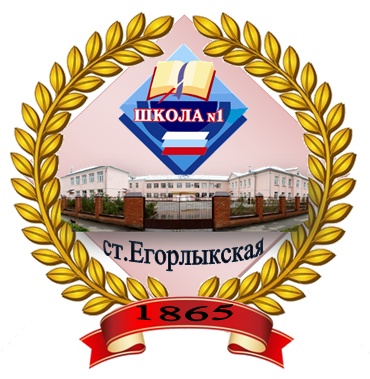 отчет  о результатах  самообследованиядеятельности  муниципального бюджетного общеобразовательного  учреждения Егорлыкской средней общеобразовательной школы №1 в   2018– 2019  учебном  годуст. Егорлыкская2019  годЦель: выявить условия и факторы положительной и отрицательной динамики школы за 2018/2019 учебный год, сформировать аналитическое обоснование планирования деятельности на новый 2019/2020 учебный год.	Основные направления анализа работы школы:Анализ результатов учебной деятельности:результаты статистики качества образования;выполнение учебного плана;результаты  государственной  итоговой   аттестации  учащихся.Анализ состояния и эффективности  методической работы.Анализ состояния и эффективности  воспитательной работы.Анализ состояния и эффективности работы  социально-психологической  службы.  5.  Анализ  состояния  и эффективности  работы  школьной  библиотеки.6. Анализ  работы  экспериментальной  площадки по основам бизнеса и предпринимательской деятельности.7. Материально-техническое обеспечение школы.IАНАЛИЗ  РЕЗУЛЬТАТОВ  УЧЕБНОЙ   ДЕЯТЕЛЬНОСТИЗА    2018– 2019  УЧЕБНЫЙ   ГОДОГЭ  – 2019Государственная итоговая аттестация – 2019Подготовка к государственной итоговой аттестации учащихся 9-х классов началась в сентябре 2018 года  с составления  годовых планов («дорожной карты») по данному направлению, в которых была спланирована вся работа, направленная на организацию итоговой аттестации в следующих  формах: ОГЭ (русский  язык и математика + экзамены по выбору в 9 классе);В соответствии с данными планами администрацией школы, классными руководителями и учителями-предметниками был проведен ряд мероприятий, позволивший: познакомить учащихся и их родителей с условиями проведения государственной итоговой аттестации в текущем учебном году:организовать осознанный выбор экзаменов; подготовить к обязательным экзаменам и экзаменам по выбору обучающихся.Анализ выпуска основной  школы показывает, что выпускники в достаточном объёме получили знания и умения по предметам школьной программы. Это подтверждают удовлетворительные результаты государственной итоговой аттестации.9 класс  Государственная  итоговая  аттестация выпускников 9 –х классов в 2019 году  проходила в форме ОГЭ.  Всего в государственной итоговой аттестации приняло участие  103  обучающихся.  Показатели уровня учебных достижений выпускников 9-х классов по обязательным и выборным предметам государственной итоговой аттестации представлены в  следующих таблицах:Результат участия выпускников 9-х классов в экзамене  по русскому языку в 2019 годуМБОУ Егорлыкской средней общеобразовательной школы №1Соотношение годовых отметок, выставленных учителем,  и отметок, полученных выпускниками на экзамене по русскому языку в 2019 годуАнализ результатов государственной  итоговой  аттестации по русскому языку  показал, что большинство учащихся успешно справились с заданиями. Уровень сформированности важнейших речевых умений и владение языковыми нормами соответствует стандартам основного общего образования по русскому языку.Таким образом,  53 обучающихся (52%) подтвердили свою годовую отметку по русскому языку, 44 обучающихся (43%) повысили свой результат по сравнению с годовой отметкой, 6 обучающихся (5%) – понизили свой результат.   Качество обученности по русскому языку по параллели 9-х классов составило – 81%, уровень обученности –  96% (после пересдачи - 100%).В целом по предмету русский язык обучающимися было получено 6 неудовлетворительных оценок, после повторной сдачи экзамена по данному предмету все результаты удовлетворительные. Средний балл  по русскому языку по школе составил 4,2 балла.Результат участия выпускников 9-х классов в экзамене  по математике  в 2019 годуМБОУ Егорлыкской средней общеобразовательной школы №1АЛГЕБРАГЕОМЕТРИЯСоотношение годовых отметок, выставленных учителем, и отметок, полученных выпускниками на экзамене по математике в 2019 годуАЛГЕБРАГЕОМЕТРИЯАнализ результатов государственной  итоговой  аттестации по математике  показал, что большинство учащихся успешно справились с заданиями. Уровень сформированности важнейших математических умений  соответствует стандартам основного общего образования по математике.Таким  образом, 61 обучающийся (60%) подтвердили свою годовую отметку по алгебре, 67  обучающихся (65%) – по геометрии,  25 обучающихся (25%) повысили свой результат по сравнению с годовой отметкой по алгебре, 17 обучающихся (17%) – по геометрии, 17 (15%) – понизили свой результат по алгебре, 19 обучающихся (18%) – по геометрии. Качество обученности по алгебре по параллели 9-х классов составило – 68%, по геометрии - 53%,  уровень обученности по  алгебре – 98%, по геометрии –89% (после пересдачи – 100%).В целом по предмету математика обучающимися была получена 1 неудовлетворительная оценка, после повторной сдачи экзамена по данному предмету все результаты удовлетворительные.               Средний балл  по математике по школе составил 3,68 балла. В  2018-2019  учебном году для сдачи государственной итоговой аттестации  обучающиеся 9 класса выбрали  9 общеобразовательных предметов, экзамены по которым сдавали в форме ОГЭ: обществознание – 65 чел.биология – 13 чел.химия – 27 чел.физика – 13 чел.география - 46 чел.история – 4 чел.литература – 1 чел.английский язык – 3 чел.информатика и ИКТ – 31 чел.Результат участия выпускников 9-х классов в экзамене  по английскому языку в 2019 годуСоотношение годовых отметок, выставленных учителем, и отметок, полученных выпускниками на экзамене по английскому языку в 2019 годуСредний балл  по английскому языку по школе составил 4 балла.Результат участия выпускников 9-х классов в экзамене  по биологии   в 2019 годуСоотношение годовых отметок, выставленных учителем, и отметок, полученных выпускниками на экзамене по биологии  в 2019 годуСредний балл  по биологии по школе составил 3,5 баллаРезультат участия выпускников 9-х классов в экзамене  по химии   в 2019 годуСоотношение годовых отметок, выставленных учителем, и отметок, полученных выпускниками на экзамене по химии  в 2019 годуСредний балл  по химии по школе 4,5 балла.Результат участия выпускников 9-х классов в экзамене  по обществознанию   в 2019 годуСоотношение годовых отметок, выставленных учителем, и отметок, полученных выпускниками на экзамене по обществознанию  в 2019 годуСредний балл  по обществознанию по школе составил 4 балла.Результат участия выпускников 9-х классов в экзамене  по информатике  в 2019 годуСоотношение годовых отметок, выставленных учителем, и отметок, полученных выпускниками на экзамене по информатике и ИКТ  в 2019 годуСредний балл  по информатике и ИКТ по школе составил 3,9  балла.Результат участия выпускников 9-х классов в экзамене  по физике  в 2019 годуСоотношение годовых отметок, выставленных учителем, и отметок, полученных выпускниками на экзамене по физике  в 2019 годуСредний балл  по физике по школе составил 3,8  балла.Результат участия выпускников 9-х классов в экзамене  по истории   в 2019 годуСоотношение годовых отметок, выставленных учителем, и отметок, полученных выпускниками на экзамене по истории  в 2019 годуСредний балл  по истории по школе составил 4,75 балла.Результат участия выпускников 9-х классов в экзамене  по географии   в 2019 годуСоотношение годовых отметок, выставленных учителем, и отметок, полученных выпускниками на экзамене по  географии  в 2019 годуСредний балл  по географии по школе составил 3,4 балла.Результат участия выпускников 9-х классов в экзамене  по литературе   в 2019 годуСоотношение годовых отметок, выставленных учителем, и отметок, полученных выпускниками на экзамене по литературе  в 2019 годуСредний балл  по литературе по школе составил 4 балла.Таким образом,  можно говорить о том, что государственная  итоговая аттестация  выпускников 9-х  классов  прошла  успешно,  программы  основного общего образования  освоили 103  обучающихся,  всем  им  выдан  аттестат  об основном общем образовании.  20  обучающихся  получили аттестат об основном общем образовании с отличием:Кандаурова  Елена 	Стрюк 	Виолетта Халето 	Юлия 		Шевченко 	ОльгаШендрик 	Дмитрий Бацурина 	 Яна 	Безбудько 	 Ксения Зиновьева 	 Татьяна 	Лунева 	 Софья 	Оболенцева  Мария Пшенянник  Ольга 	Егорова 	Валерия 	Казарян 	Карина Сердюкова 	Елена 	Сильченко 	Юлия Сорокина 	Валентина 	Атаманенко Дарья 	Ищенко 	 Анастасия Тазаян 	Каринэ 	Жмаева 	Маргарита 	Проведенный анализ позволяет  дать педагогам школы следующие рекомендации.Для успешной подготовки школьников к ГИА  учителям-предметникам необходимо обратить внимание на усвоение учащимися:— содержания всех разделов школьного курса по предметам;— умение анализировать информацию, представленную в невербальной форме (рисунки, схемы);— выполнение программных практических работ;— понимание основных  понятий, умение применять их и приводить примеры;— способность четко формулировать свои мысли;— с учетом требований итоговой аттестации совершенствовать методику преподавания.Проблемы, выявленные в ходе анализа результатов ГИА-9  2019 года: - недостаточное использование для подготовки учащихся открытого банка тестовых заданий.  Для этого учителям, как правило, не хватает ни возможностей использования Интернета, ни личной активности, ни заинтересованности  в подготовке учащихся к ГИА. Отсюда и не самые лучшие результаты по отдельным предметам на экзаменах. - необходимость доработки рабочих программ педагогов для усиления использования тестовых технологий;          Рассмотрев  проблемное поле по результатам анализа ГИА можно обозначить следующие направления деятельности педагогического коллектива школы:- использовать для подготовки учащихся открытые сегменты федерального банка тестовых заданий.  Для этого учителям, необходимо, расширить возможности использования Интернета (в том числе и в  школьных учебных кабинетах); - совершенствовать методику преподавания с учетом требований государственной итоговой аттестации;- разработать систему стимулов, позволяющих эффективно влиять на подготовку к  ГИА в школе и обеспечивающих достижение поставленных целейЕГЭ – 2019Государственная итоговая аттестация – 2019Подготовка к государственной итоговой аттестации учащихся 11- х классов началась в сентябре 2018 года  с составления  годовых планов по данному направлению («дорожной карты»), в которых была спланирована вся работа, направленная на организацию итоговой аттестации в форме ЕГЭ. В соответствии с данными планами администрацией школы, классными руководителями и учителями-предметниками был проведен ряд мероприятий, позволивший: познакомить учащихся и их родителей с условиями проведения государственной итоговой аттестации в текущем учебном году:организовать осознанный выбор экзаменов; подготовить к обязательным экзаменам и экзаменам по выбору обучающихся.Анализ выпуска  средней школы показывает, что выпускники в достаточном объёме получили знания и умения по предметам школьной программы. Это подтверждают удовлетворительные результаты государственной итоговой аттестации, в том числе и  ЕГЭ.В течение 2018-2019 учебного года в школе велась целенаправленная, планомерная, систематическая подготовка учащихся к ЕГЭ. В соответствии с нормативно-правовыми документами по организации и проведению ЕГЭ был разработан план-график подготовки учащихся к ЕГЭ, который был обсужден на заседаниях методических объединений и утвержден приказом директора школы. В соответствии с планом мероприятий по подготовке к государственной итоговой аттестации была сформирована нормативно- правовая база, регламентирующая деятельность администрации школы, учителей и учащихся. Был оформлен стенд «Государственная итоговая аттестация» в фойе школы, на котором размещена основная информация, касающаяся особенностей проведения ЕГЭ, правил заполнения бланков ЕГЭ, советы психологов по преодолению страхов, связанных с прохождением итоговой аттестации, ссылки на основные образовательные сайты и порталы, сроки проведения государственной итоговой аттестации в 2019 году, другая полезная информация. Информация об особенностях ЕГЭ по каждому предмету, об изменениях в КИМах в 2019 году была размещена в учебных кабинетах. Учителя-предметники уделяли большое внимание анализу различных вариантов тестовых заданий на уроках, элективных курсах, дополнительных и индивидуальных занятиях. Проведены репетиционные экзамены по русскому языку, математике и предметам по выбору в форме ЕГЭ. В течение года осуществлялось постоянное информирование учащихся 11 класса и их родителей (законных представителей) по вопросам подготовки к ЕГЭ: проведен ряд ученических и родительских собраний, где рассмотрены вопросы нормативно-правового обеспечения ЕГЭ, показаны презентации, доведен до сведения Порядок проведения ГИА, подробно изучены инструкции для участников ЕГЭ. До сведения учащихся и родителей (законных представителей) своевременно доводились результаты всех диагностических работ, учителя-предметники проводили анализ работ с целью выявления причин неудач учащихся и устранения пробелов в знаниях, на протяжении года проводилась корректировка работы по подготовке к ЕГЭ. Вопрос подготовки к ЕГЭ в течение года был на внутришкольном контроле. Отслеживались работа с бланками, КИМами, посещаемость занятий учащимися, наличие информационных уголков в классах, организация подготовки к ЕГЭ на уроках и индивидуальных занятиях.11  классВ государственной  итоговой  аттестации в форме  ЕГЭ в 2019 году   принимали  участие 45  выпускников  11-х классов. 45  обучающихся  успешно  выдержали  государственную  итоговую  аттестацию в форме ЕГЭ по двум обязательным предметам: русскому языку и математике (базового и профильного уровней), преодолев минимальную границу баллов, установленную Рособрнадзором (в основные  сроки).  В 2018-2019 учебном году рейтинг наиболее «выбираемых» предметов следующий:  обществознание - 22 человека (49 %);  физика - 15 человек (34%);  биология – 9 человек (20%);  химия - 7 человек (16%). Как и в предыдущие годы, наиболее востребованным предметом остается обществознание. Далее по популярности идут физика, биология и химияПоказатели уровня учебных достижений выпускников средней школы по обязательным и выборным предметам государственной итоговой  аттестации в форме ЕГЭ представлены в следующих таблицах:ИТОГИ ЭКЗАМЕНА В ФОРМЕ ЕГЭ в 2019 годуРУССКИЙ  ЯЗЫКНе  преодолели  минимальный  «порог» - 0  чел. из  45ИТОГИ ЭКЗАМЕНА В ФОРМЕ ЕГЭ в 2019 годуМАТЕМАТИКА  (базового уровня)Не  преодолели  минимальный  «порог» - 0  чел. из  20ИТОГИ ЭКЗАМЕНА В ФОРМЕ ЕГЭ в 2019 годуМАТЕМАТИКА  (профильного уровня)Не  преодолели  минимальный  «порог» - 0  чел. из  25ИТОГИ ЭКЗАМЕНА В ФОРМЕ ЕГЭ в 2019 годуИСТОРИЯНе  преодолели  минимальный  «порог» - 0  чел. из  4ИТОГИ ЭКЗАМЕНА В ФОРМЕ ЕГЭ в 2019 годуБИОЛОГИЯНе  преодолели  минимальный  «порог» - 0  чел. из  9ИТОГИ ЭКЗАМЕНА В ФОРМЕ ЕГЭ в 2019 годуФИЗИКАНе  преодолели  минимальный  «порог» - 0  чел. из  15ИТОГИ ЭКЗАМЕНА В ФОРМЕ ЕГЭ в 2019 годуАНГЛИЙСКИЙ ЯЗЫКНе  преодолели  минимальный  «порог» - 0  чел. из  1ИТОГИ ЭКЗАМЕНА В ФОРМЕ ЕГЭ в 2019 годуФРАНЦУЗСКИЙ  ЯЗЫКНе  преодолели  минимальный  «порог» - 0  чел. из  1ИТОГИ ЭКЗАМЕНА В ФОРМЕ ЕГЭ в 2019 годуОБЩЕСТВОЗНАНИЕНе  преодолели  минимальный  «порог» - 1  чел. из  22ИТОГИ ЭКЗАМЕНА В ФОРМЕ ЕГЭ в 2019 годуХИМИЯНе  преодолели  минимальный  «порог» - 0  чел. из  7 ИТОГИ ЭКЗАМЕНА В ФОРМЕ ЕГЭ в 2019 годуЛИТЕРАТУРАНе  преодолели  минимальный  «порог» - 0  чел. из  1Анализ результатов обязательного экзамена по русскому языку позволяет говорить о том, что среди экзаменуемых, сдававших русский язык по технологии ЕГЭ, справились  с  заданиями все выпускники, преодолев минимальный порог баллов по данному предмету. 100% выпускников нашей школы показали результат выше порогового бала, ниже порогового балла   - 0% Единый государственный экзамен по математике (базового уровня) сдавали 20 выпускников, профильного уровня - 25. В итоге все  выпускники успешно справились с заданиями: 100% выпускников сдали экзамен с результатом выше порогового балла.Результаты  ЕГЭ-2019  показывают следующий средний балл по предметам:русский язык (средний балл по школе составил  73  (по району 68);математика (база) – 4,2 (по району- 4);математика (профиль) – 58  (по району- 57);история  - 70 (по району – 62);биология – 63 (по району – 58);физика – 48 (по району – 48);французский язык – 56 (по району - 56);химия – 66  (по району -  60)обществознание - 63 (по району – 58)литература - 69 (по району – 63)______________________________________________английский язык – 53 (по району – 59);Сравнительный анализ показывает, что только по английскому языку средний балл по  школе ниже в сравнении с  районным, по остальным  предметам средний балл по школе выше районного.Необходимо отметить, что максимальные и минимальные баллы, набранные учащимися по предметам составили:Данный  анализ  позволяет говорить о высоком уровне  преподавания учебных предметов в МБОУ ЕСОШ №1, а также  о высоком уровне подготовки самих выпускниковТаким образом,  можно говорить о том, что государственная   итоговая  аттестация  выпускников 11-х  классов  прошла  успешно,  программы  среднего  общего образования  освоили  45 обучающихся (из 45),  всем  им   выдан  аттестат  о среднем общем образовании.  10 обучающихся  награждены медалями «За особые успехи в учении», в т.ч. 2 из них – медалями «За особые успехи выпускнику Дона».  Проведенный анализ позволяет  дать педагогам школы следующие рекомендации.Для успешной подготовки школьников к ЕГЭ  учителям-предметникам необходимо обратить внимание на усвоение учащимися:— содержания всех разделов школьного курса по предметам ;— умение анализировать информацию, представленную в невербальной форме (рисунки, схемы);— выполнение программных практических работ;— понимание основных  понятий, умение применять их и приводить примеры;— способность четко формулировать свои мысли;— с учетом требований итоговой аттестации совершенствовать методику преподавания.Проблемы, выявленные в ходе анализа результатов ЕГЭ 2019 года: - недостаточное использование для подготовки учащихся открытого сегмента федерального банка тестовых заданий;- необходимость доработки рабочих программ педагогов для усиления использования тестовых технологий;- отсутствие системы стимулов, позволяющих эффективно влиять на подготовку к  ЕГЭ в школе и обеспечивающих достижения поставленных целей.Рассмотрев  проблемное поле по результатам анализа ЕГЭ можно обозначить следующие направления деятельности педагогического коллектива школы:- использовать для подготовки учащихся открытые сегменты федерального банка тестовых заданий.  Для этого учителям, необходимо, расширить возможности использования Интернета (в том числе и в  школьных учебных кабинетах); - совершенствовать методику преподавания с учетом требований государственной итоговой аттестации;- разработать систему стимулов, позволяющих эффективно влиять на подготовку к  ЕГЭ в школе и обеспечивающих достижение поставленных целей.IIАнализсостояния и эффективности методической работы в муниципальном бюджетном общеобразовательном учреждении Егорлыкской средней общеобразовательной школе №1 за  2018 – 2019 учебный годЦель анализа: определение уровня продуктивности методической работы в педагогическом сопровождении учителя в процессе его профессиональной деятельности с целью достижения поставленных задач перед школой.     Методическая работа в 2018-2019 учебном году была направлена на выполнение поставленных задач и их реализацию через образовательную программу школы.Педагогический коллектив продолжил работу школы над проблемой  школы:«Сохранение  и  преумножение уровня качества образования и динамики инновационной  деятельности в условиях реализации новой государственной политики за счёт внутреннего  потенциала  школы» и единой методической темой: «Инновационный поиск и развитие методических традиций как основа поступательного развития всех субъектов образовательного процесса в условиях новой государственной политики»Исходя из этого в 2016-2017 учебном году была поставлена следующая цель работы «Создание условий для развития системы образования школы, обеспечивающей универсальную мобильность и конкурентоспособность выпускника, создающей условия непрерывного  образования субъектов образовательной деятельности, обеспечивающей развитие общей культуры личности обучающихся, способных к саморазвитию и самореализации на основе принципа демократии, гуманизма и толерантности, приоритета общечеловеческих ценностей жизни и здоровья, гражданственности и светского характера образования»  Для реализации этой цели были созданы условия: -составлен учебный план;-создана и утверждена структура методической работы в школе;-все МО имели четкие планы работы, вытекающие из общешкольного плана;-учебно-воспитательный процесс организован и построен на диагностической основе (мониторинг - одно из условий эффективности работы школы);-проводилась работа по улучшению материально-технической базы школы,работа по обеспечению сохранности  здоровья.Для  реализации этой цели были поставлены следующие задачи методической работы:Создание оптимальных условий для социализации личности, нравственного, интеллектуального, творческого развития, через проведение учебно-воспитательной и профориентационной работы.Выявление индивидуального познавательного интереса каждого ученика.Определение индивидуального стиля работы учителя с каждым учеником, исходя из его запросов, познавательных интересов, состояния здоровья.Коррекция деятельности учителя – предметника в условиях уровневой дифференциации.Наличие и разработка дидактических материалов, технологий обучения, позволяющих индивидуализировать процесс обучения.Разнообразие форм и методов обучения.Систематический анализ и оценивание уровня усвоения учеником программного материала.Диагностика особенностей ученического и учительского  коллектива была продолжена по направлениям: - динамика уровня профессиональной компетентности педагогов; -динамика познавательной активности учащихся.В соответствии с поставленными целями и задачами методическая работа осуществлялась по следующим направлениям деятельности:-работа педагогического совета как коллективная творческая деятельность;-работа методического совета – коллективная методическая деятельность стабильной творческой группы;-работа М /О учителей – предметников;-работа с молодыми учителями и вновь прибывшими специалистами;-подбор и расстановка кадров;-обобщение опыта работы педагогов;-повышение квалификации   и категорийности учителей; -диагностико - аналитическая деятельность, психолого-педагогическая диагностикаАнализ методической работы по направлениям деятельностиI/Проведение педсоветовВ 2016-2017 учебного года было проведено 9 педагогических советов.   Все педагогические советы были подготовлены и проводились исходя из поставленной задачи «Педсовет как технология», в связи с чем в их структуру были включены следующие технологии:работа творческой группы учителей по подготовке к педсовету;демонстрация презентаций по теме педсовета;анализ деятельности коллектива;-       анкетирование учащихся и учителей;-       составление диаграмм и таблицПозитивные тенденции-Заинтересованность участия педагогов в подготовке и проведении педсоветов-Включение учителей в анализ деятельности школы-Создание благоприятного климата коллектива Негативные тенденции-Не все педагоги активно включились в работу педсовета-В тоже время необходимо продолжить работу по поиску новых методов в проведении педсоветов.II.Работа  методического совета школыЦель: выявление результативности деятельности методического совета школы в решении поставленных задач.Состав МС: в методический  совет школы вошли 16 человек: Гамова Е.Н.-курирующий информационное обеспечение,  Телегина Н.И. - осуществляющая общее руководство, Хрущ Н.П.- курирующая воспитательную работу, Терещенко О.Ю. - курирующая работу по мониторингу образовательной деятельности в школе, Грицинина С.П. - курирующая введение стандартов в начальных классах, руководители М/О.   В этом  учебном году состав МС был обновлен частично.Согласно плану работы проведено 5 заседаний с повестками:1 заседаниеОрганизационное. «Основные  направления методической работы  на 2016-2017 учебный год» 22.08.20162 заседание«Повышение качества профессионально-педагогической деятельности в условиях реализации профессионального стандарта «Педагог»01.11.2016г.3 заседание «Актуальность проблемы духовно-нравственного и патриотического воспитания на современном этапе образования».13.01.2017г.4 заседание «Современные подходы к преподаванию в условиях введения и реализации ФГОС».06.03.2017г.5 заседание«Анализ  методической работы  в школе».Проведено 1 внеплановое заседание методического совета, на котором был рассмотрен вопрос о моральном стимулировании педагогических работников в 2017-2018 учебном  году.          Позитивные тенденции1. Включение в работу новых педагогов и совершенствование системы профессионального сотрудничества.         2. Стремление педагогов выявить причины негативных явлений в организации ОП и обсудить новые пути их устранения. Большинство членов МС очень активны, обязательны, ответственны. На заседании МС были внесены  конкретные предложения по плану работы МС. Негативные тенденцииИмеет место отсутствие исполнительской дисциплины.III.Работа методических объединенийЦель: выявление результативности выполнения целей и задач, возложенных на М\О.                         В школе работало 8 методических объединений.  Каждое МО работало над своей методической темой и в своей деятельности прежде всего ориентировалось на оказание помощи учителю. В планировании методической работы М\О школы старались отобрать тот комплекс мероприятий,  который позволил, исходя из особенностей школы, наиболее эффективно решить проблемы и задачи, стоящие перед ними. Первые заседания МО - организационные – прошли  в августе. На этих заседаниях рассмотрены планы работы МО. Все планы утверждены приказом директора. Члены МО работали над  темой  самообразования, проводили внеклассную работу.  Внеклассная работа в течение года планировалась и была проведена так, чтобы  она служила качественной подготовке участников олимпиад, привитию интереса к предмету. На М/О обсуждались следующие вопросы: - Анализ и планирование работы на 2016-2017 уч.год; -Изучение нормативно-правовых документов по предметам -Рассмотрение и корректировка рабочих программ по предметам, элективным курсам;- Анализ результатов ЕГЭ и ГИА по предметам. - Работа с одаренными детьми. -Анализ школьного и муниципального этапов олимпиад. -Анализ промежуточных диагностических работ.  -Обобщение опыта работы учителя. -Рассмотрение УМК по предметам на 2016-2017 уч.год. Каждое МО учителей – предметников имеет свой почерк. В течение  года методические объединения проделали следующую работу:1.МО  учителей математики и информатики.Методическая тема МО: «Совершенствование профессиональных компетенций педагога в условиях внедрения ФГОС ООО» Цель: Обновление деятельности педагога в условиях введения ФГОС ООО Повышение эффективности преподавания математики и информатики через применение системно-деятельностного подхода, непрерывное совершенствование профессионального уровня и педагогического мастерства. Достижение учащимися образовательного стандарта по математике и информатике. Создание условий для развития  успешности одаренных детей.Содействовать формированию ключевых компетентностей учащихся средствами математического образования и средствами ИКТ.Создание условий для образовательного пространства, способствующего самореализации и социализации личности.Задачи:Повышение  качества математического образования (совершенствование системы подготовки учащихся к итоговой аттестации, формирование внутренней оценки качества обученности учащихся, анализ контрольных работ, пробных работ ОГЭ и ЕГЭ) в соответствии с основным положением Концепции развития математического образования в РФ.Овладение  технологиями работы с интерактивным  оборудованием и активизация его использования в учебном процессе.Продолжить работу по внедрению Интернет - технологий по подготовке учителей к урокам.Совершенствование технологии и методики работы с одаренными детьми.Повышение профессионального мастерства педагогов через самообразование, участие в творческих мастерских, использование современных информационных технологий.Над решением этих задач работало методическое объединение в составе:В течение 2018-2019 учебного года каждый учитель работал над своей методической проблемой.Сказанное выше говорит о достаточно высоком профессиональном уровне учителей МО математики и информатики. Основными формами работы по повышению педагогического мастерства стали:Прохождение плановой курсовой подготовкиУчастие в семинарах и  конференциях различного уровняРабота над индивидуальной методической темойОбобщение опыта собственной педагогической деятельности Изучение передового педагогического опытаВыполнение поставленной цели осуществлялось через тематические заседания МО:Заседание № 1    Тема: «Современное образование: новые требования, новые возможности, новая ответственность».Заседание № 2   Тема: «Методы и формы контроля достижения планируемых результатов обучения на уроках математики и информатики.»Заседание № 3 Тема: «Создание образовательной среды, обеспечивающей доступность и качество образования в соответствии с требованиями федерального государственного образовательного стандарта. Совершенствование профессиональных компетенций педагога в условиях внедрения ФГОС ООО».Заседание № 4  Тема: «Исследовательская и проектная деятельность учащихся на уроках математики и информатики».Заседание № 5 Тема: «Эффективность работы МО».На заседаниях МО особое внимание было уделено таким вопросам как: «Методика проведения уроков повторения», «Проблема преемственности математического образования между первой и второй ступенями школы в рамках внедрения ФГОС в 5 классах», «Использование личностно-ориентированной технологии при работе со слабоуспевающими детьми»,  «Развитие исследовательских способностей обучающихся в процессе проектной деятельности», «Работа учителей математики и информатики по повышению качества образования», «Применение современных педагогических технологий в процессе обучения».Мониторинг результатов обученности осуществлялся в виде проведения контрольных работ, промежуточной аттестации и пробных экзаменов. Открытым остается вопрос об увеличении количества  взаимопосещаемых уроков, слабое оформление отчетности.Ведущей формой ознакомления и распространения опыта применения  инновационных технологий является личное участие педагогов в работе семинаров, МО, педагогического совета, публикации.Участие педагогов МО в работе семинаров, вебинаров и различных мероприятий.В рамках недели математики были проведены следующие мероприятия:Проводилась большая работа по подготовке учащихся к итоговой аттестации. У многих детей 9, 11 классов наблюдались следующие особенности:- низкий уровень внимательности - плохая переключаемость с одного задания на другое - низкий уровень работоспособности - невнимательность при вычислении (действия с десятичными дробями, с разными знаками)-невнимательность при преобразованиях (перенос переменной из одной части в другую при решении уравнений)-недостаточное развитие самоконтроля -слабое знание по некоторым темам- высокий уровень тревожности В связи с этим учителя математики работали по следующему плану. Было проведено много дополнительных занятий по математике, где решались задания из тестов по ЕГЭ  и ГИА прошлых лет, проводились тренировочные занятия, как по отдельным темам, так и  работе в целом,  диагностические и репетиционные работы, отрабатывались вычислительные навыки, дети были задействованы в решении демоверсий в Интернете, онлайн-тестов. Велась работа по психологической готовности учеников к ЕГЭ (снижение уровня тревожности, развитие внимания,  четкости мышления, повышение сопротивляемости стрессу), т.е. развитие навыков психических процессов, необходимых при сдаче ЕГЭ. Были даны практические советы родителям «Как помочь детям подготовиться к ЕГЭ».Практически на каждом заседании МО в рамках подготовки к ГИА и ЕГЭ шел обмен опытом, проведение уроков, учителя делились методикой работы со слабоуспевающими учащимися. Все рабочие программы составлены на основеФедерального закона от 29.12.2012г.  №273-ФЗ  «Об образовании в  РФ»; ФГОС ООО (5-6 классы); Письма Минобрнауки России  от 28.10.2015 №08-1786 «О рабочих программах учебных предметов»;Устава  МБОУ  ЕСОШ №1;ООП  ООО МБОУ ЕСОШ №1 (5-9 классы);Учебного плана МБОУ ЕСОШ №1  на 2018-2019 учебный год;Положения о рабочей программе учебных предметов, курсов МБОУ ЕСОШ №1 (приказ от 10.06.2016 №169)Все учителя программы за 2018-2019 учебный год выполнили.Итоги промежуточной аттестации по математике и информатикеВысоких результатов достигли младшая и старшая команды  в районном фестивале юных математиков под руководством Ладюковой Н.А. и Ковшарова С.В.,  которые стали призерами в своей группе.Ученики 9б класса: Ковалев Данил, Мизев Дмитрий, Морозов Евгений, Цокмаров Валерий стали победителями в отборочном туре (муниципальный уровень, март 2019г) Областной олимпиады, проводимой на базе Северо-Кавказского филиала ордена Трудового Красного Знамени федерального государственного бюджетного образовательного учреждения высшего образования «Московский технический университет связи и информатики» (подготовил Камалетдинов Г.Б.) Принимали участие 1-2 ноября 2018 года в III Всероссийской научно-практической конференции «Информационные и инновационные технологии в образовании», проводимый ФФМИ ТИ им. А.П.Чехова, статья «Проектно-Исследовательская деятельность обучающихся изнутри» (авторы А.Е. Рыбинцев, Г.Б. Камалетдинов, Л.А. Камалетдинова, написана на основе исследовательской работы)  опубликована в сборнике материалов конференции (ссылка https://sites.google.com/view/tgpi-ffmi-iiito/о-конференции/сборник-материалов-конференции ) В течении года учителя Камалетдинов Г.Б., Камалетдинова Л.А.  курировали учащихся – членов НОУ «Академия». Исследовательские работы:«Трехосевое устройство с числовым программным управлением», выполнил ученик 11а Рыбинцев Александр (рук. Камалетдинов Г.Б., Камалетдинова Л.А.)«Плавающий робот со связью управления Bluetoouth», выполнил ученик 5а класса Камалетдинов Иван (рук. Камалетдинов Г.Б.)«Лазерная игрушка для кота на Arduino» выполнил ученик 5а класса Лебедев Дмитрий (рук. Камалетдинов Г.Б.)"Кубик Рубика - детская игрушка или сложнейший математический тренажер" выполнила ученица 9б класса Пшенянник Ольга (рук. Камалетдинова Л.А.)Серьезной проблемой остается работа по предмету со способными, талантливыми детьми. Целью работы учителей МО с мотивированными детьми является формирование у учащихся устойчивого интереса к предмету, дальнейшее развитие их математических способностей.Работая над проблемой выявления математически одарённых детей, члены МО провели школьные предметные олимпиады. Вывод: В большинстве мероприятий достигнуты неплохие результаты. Следует усилить работу по активизации познавательной деятельности школьников, выявлению одаренных детей. Запланировать межпредметные мероприятия (интеллектуально-познавательные игры, конкурсы и т.п.), с участием педагогов разных предметных областей и обучающихся.Работа с неуспевающими детьми.Неуспеваемость – острейшая проблема современной школы. Поэтому необходима специальная глубоко продуманная повседневная деятельность, нацеленная на предупреждение неуспеваемости.Есть две категории неуспевающих детей:Со слабо развитой мыслительной деятельностью, но с желанием учиться.С внутренне личностной позицией – нежеланием учиться.Для первой группы неуспевающих проводятся специально организованные занятия по формированию познавательных процессов – внимания, памяти, отдельных мыслительных операций, занятия по формированию учебных навыков. Главное в работе с такими детьми – учить учиться. Бесполезно взывать к чувству долга, совести, вызывать родителей в школу – ученики сами болезненно переживают свои неудачи. Наоборот, надо вместе с ними радоваться каждой, пусть малейшей, но победе, каждому продвижению вперед. Причиной плохой успеваемости многих учащихся является внутренняя личностная позиция – нежелание учиться. В силу разных причин их интересы находятся за пределами образовательного учреждения. Школу они посещают безо всякого желания, на уроках избегают активной познавательной деятельности, к поручениям учителей относятся отрицательно. Об учениках этой группы можно сказать так: будет мотивация – будет продуктивность учения. Задача педагога в этом случае:помочь учащимся осознать необходимость получения новых знаний; развивать ответственность; поддерживать уверенность учащихся в собственных силах, вырабатывая позитивную самооценку. В течение всего учебного года учителя МО проводили индивидуальную работу с отстающими учениками, как на уроке, так и во внеурочное время:Отработка вычислительных навыковОтработка повторных вариантов к/рРабота по дополнительным сборникам, тестамПомощь в выполнении д/зРегулярная работа над ошибками во всех видах работПроведение консультаций в любое времяИндивидуальная работа по подготовке к итоговой аттестацииПривлечение учащихся к творческим работамРабота с родителями по организации учебной деятельности учащихсяНедостатки работы МО и методы их устранения:Низок уровень навыков самоанализа у учителей и самоконтроля у учащихся;Плохо ведется работа по обобщению передового опыта;Недостаточно организована самостоятельная работа различных категорий учащихся;Домашние задания не всегда носят дифференцированный характер;Не в полном объеме используются наглядные и технические средства обучения.Рекомендации: Отслеживать работу по накоплению и обобщению передового педагогического опыта. В работе МО по повышению профессионального мастерства обратить внимание на следующие умения: технология подготовки урока и его самоанализ, самоконтроль своей деятельности, применение новых технологий и их элементов.Улучшить индивидуальную работу с учащимися на уроках и во внеурочное время. Исключить перегрузку объема домашних заданий для слабоуспевающих учащихся.Постоянно следить за проблемами в знаниях учащихся. Тщательно анализировать и систематизировать ошибки, допускаемые учащимися. Контролировать усвоение материала учениками, пропустившими предыдущие уроки, и оказывать им помощь. Используя различные методы преподавания, прививая любовь к предметам математического цикла, учителя нашего МО стараются добиваться высоких результатов. Следует принять работу МО учителей математики и информатики в 2018-2019 учебном году с оценкой «удовлетворительно».2.МО учителей русского языка и литературы1. Проблема, основные задачи и направления работы методического объединения. Работа над проблемой  МО.Исходя из анализа работы за прошедший учебный год, была сформулирована методическая тема: « Профессиональная компетентность учителей  русского языка и литературы  как основной фактор повышения качества образовательного процесса».Деятельность  МО учителей русского языка и литературы  МБОУ  Егорлыкская СОШ №1  в первом полугодии 2018 – 2019 учебном  году  строилась в соответствии с планом методической работы школы и была направлена  на решение методической проблемы школы по инновационному поиску и развитию методических традиций как основе поступательного развития всех субъектов ОП в условиях новой образовательной политики, на решение задач по повышению  качества обучения русскому языку, литературе и соответствия уроков достижениям современной педагогики и психологии. ЦЕЛЬ: : создание и организация системы гуманитарного образования в школе, ориентированной на гарантированный результат (т.е. уровень обученности, обучаемости, воспитанности, отношения к чтению), каковым является развитое творческое мышление, креативность, универсальное знание.МО  словесников работало над решением следующих задач:1. Продолжение мониторинга качества и управления профессиональной деятельностью педагогов.2. Организация повышения квалификации учителей через постоянно действующие формы обучения (курсы повышения квалификации).3. Изучение инновационных процессов в методике преподавания в условиях реализации ФГОС через систему самообразования.4. Совершенствование умения применять системно - деятельностный подход при обучении гуманитарным дисциплинам.5. Проведение нестандартных уроков с использованием современных педагогических технологий с целью повышения познавательного интереса обучающихся к предметам гуманитарного цикла.6. Совершенствование форм и методов организации внеклассной деятельности по гуманитарным дисциплинам.7. Интеграция основного и дополнительного образования в целях раскрытия творческого потенциала обучающихся через уроки и внеклассную работу на основе новых образовательных технологий.8. Совершенствование работы по развитию интеллектуальных способностей обучающихся, выявление одарённых и склонных к изучению гуманитарных дисциплин детей.9. Организация системной подготовки учащихся к выполнению заданий   ОГЭ по гуманитарным дисциплинам.10. Достижение более высокого уровня качества образования по гуманитарным дисциплинам.    Работа была спланирована и организована по  направлениям: методическое;   информационное;  аналитическое; консультативное. Основными формами деятельности МО на протяжении ряда лет  являются  проблемные семинары;  мастер-классы;  профессиональные конкурсы;  творческие конкурсы для обучающихся;  - взаимодействие педагогов с целью обмена опытом;  взаимодействие педагогов через сетевое сотрудничество на педагогических сайтах.     Среди  теоретических вопросов, оказавшихся в центре внимания учителей в первом полугодии, оказались  вопросы  эффективных форм   подготовки  к  итоговой аттестации учащихся, влияние ИКТ на повышение учебной и творческой мотивации обучающихся, преемственность преподавания филологии в 5 классах, вопросы интегрированного  и дифференцированного  обучение  на  уроках – создание наиболее благоприятных условий для развития обучающихся с различными уровнями обучаемости, целей и задач проведения устной части по русскому языку в 9 классе, системно - деятельностного  подхода  в преподавании русского языка и литературы, способов  и приёмов  формирования коммуникативно-речевых УУД на уроках литературы  и русского языка в 5-6 классах.2. Заседания МО и формы их проведения (проблемный семинар, круглый стол, методический диалог, мастер-класс, методическая копилка).Участие в заседаниях школьного МО является по прежнему одной из оптимальных  форм повышения профессионального мастерства учителей русского языка и литературы. Тематика заседаний МО определялась задачами работы школы, поставленными в конце 2018–2019 учебного года. При выборе тем учитывались профессиональные запросы  педагогических работников, актуальность рассматриваемых вопросов, их значение для совершенствования  качества педагогической деятельности. Основное внимание при подготовке и проведении заседаний МО уделялось вопросам:подготовка к итоговому сочинению по литературе и критерии его оценивания; подготовки к сочинению в формате  ОГЭ 15.1-15.3; к устному собеседованию в 9 классе; определение направлений работы с одарёнными детьми, с учащимися, требующими педагогической поддержки в организации освоения содержания филологического образования, о подготовке и проведении 1 тура олимпиады по русскому языку и литературе повышению профессионализма учителей.         На первом заседании методического объединения решались вопросы Организационные вопросы работы методического объединения 
на 2018-2019 учебный год, также обсуждалась проблема: «Русский язык и литература  в  структуре общего образования в соответствии с ФГОС второго поколения».Также обсуждались вопросы анализа деятельности  МО учителей гуманитарного цикла за 2017-2018 учебный год и утверждение плана работы МО на 2018-2019 учебный год. Мирошкина Т.А рассказала об изменениях в ЕГЭ по русскому языку и в сочинении.     На втором заседании МО, проведенном в форме проблемного семинара на тему: « Новые образовательные стандарты в преподавании предметов .», обсуждался анализ  уровня  обученности  (входная диагностика, текущий контроль)  в 5-11-х  классах, который   проводился в соответствии с планом  внутришкольного  контроля  МБОУ ЕСОШ № 1  на 2018-2019 учебный год. а также в соответствии с графиком текущего контроля  по классам, результаты  вводного контроля  находятся  на допустимом  уровне (среднем или выше среднего), что говорит о достаточном  уровне  подготовке  обучаемых  по  данным  предметам. Отмечена  целесообразность продолжения работы по развитию творческих способностей обучаемых, заключавшаяся в том, что   словесниками много сделано по подготовке обучаемых к школьной, а затем и районной олимпиадам, учителя уделяли внимание работе по созданию видео - аудиотеки, комплекта электронных материалов  по литературе, русскому языку, подготовке обучаемых девятых классов к итоговой государственной аттестации  и подготовке учащихся 11 классов к ЕГЭ и итоговому (допускному) сочинению по литературе. Волохова А.И. выступила с сообщением на тему: «Дифференцированное обучение  на  уроках – создание наиболее благоприятных условий для развития обучающихся с различными уровнями обучаемости». Не остались без внимания итоги школьного этапа Всероссийской олимпиады школьников по русскому языку и литературе. Обсуждался вопрос о подготовке к экзамену ОГЭ по русскому языку. Все участники пришли с наработками по подготовке учащихся к написанию сочинения- рассуждения по  тексту в формате ОГЭ для обучающихся в 8-9 классах и сочинения-рассуждения по тексту в формате ЕГЭ для обучающихся в 11 классах к сочинению в формате ЕГЭ по русскому языку, развитию у уч-ся самостоятельности в приобретении знаний., использовались Интернет-ресурсы, проведен обзор презентаций по проблеме разработки и накопления деятельностных компонентов учебного процесса в соответствии с требованиями  ФГОС. Больше всего учителя заинтересовались материалами, представленными коллективом кабинета 12Также был проведен семинар-практикум по вопросам подготовки, проведения, проверки итогового сочинения – 2018; аккумуляция материала к сочинению. Была представлена подборка материалов по подготовке к итоговому сочинению по каждому направлению. Далее был проведен анализ результатов за полугодие (см. Приложение)Результаты показывают, что структура преемственных связей в системе обучения, образования и развития обучаемых способствует быстрой адаптации при переходе из начальной школы в основную, поэтому результаты входного контроля удовлетворительные. Наибольший процент качества показал 5аб и г класс (учителя Брайко Т.Т, Ромащенко Л.Т..). Анализ результатов текущего контроля показывает, что состояние знаний, умений, навыков учащихся на конец первой четверти 2018-2019 учебного года  в  большинстве  своём находится  на  достаточно  высоком  или   среднем  уровне; ряд  классов,  показавших   низкий  уровень  качества  знаний (9д),  нуждается  в  проведении  более тщательного  контроля  со  стороны  учителей-предметников,  психолого-педагогической  службы, администрации школы.3.Работа по обобщению опыта  учителя (открытые уроки и внеклассные мероприятия; участие в работе районных МО; обобщение опыта через публикации  в методической литературе и социальных сетях). По направлению обобщения опыта отмечено следующее: одна из действенных форм повышения профессионализма педагогов – участие в семинарах. 31 октября на базе МБОУ ЕСОШ № 1 состоялся межрегиональный семинар на тему : «Подготовка к ОГЭ по русскому языку», учредителем которого слало издательство «Российский учебник».Учителя нашей школы входят в разные комиссии :Также педагоги МО входят  в педагогические интернет-сообщества,  активно  сотрудничают  с сайтами и интернет - ресурсами: «Педсовет.ру», «Открытый класс», «ПРО.Школу.РУ», «Завуч. инфо», «Дневник.Ру»,  «Готовим урок.ру», «Инфоурок» (Ромащенко Л.Т., Ермак Т.В., Хрестина Е.Л., Жаркова Л.П., Волохова А.И.).Участие в конкурсах профессионального мастерстваВсе члены МО являются активными участниками  Интернет-сообщества «Дневник.ру». Учителя Жаркова Л.П., Хрестина Е.Л., Ромащенко Л.Т., Мирошкина Т.А., Ермак Т.В. тесно сотрудничали с районной библиотекой.  2 Жаркова Л.П провела открытое мероприятие, посвященное «Году народного творчества на Дону», также стала участником  районного мероприятия : «Европейские мотивы»- «Россия-Родина моя». Мирошкина Т.А. провела открытое внеклассное мероприятие к 200- летию со дня рождения И. С Тургенева « Великий писатель земли русской». Хрестина Е. Л, Л.П. и«Мирошкина Т.А. являются членами творческой группы «Содружество». Все учителя русского языка и литературы участвовали в открытом мероприятии, посвященном «Открытию недели русского языка и литературы».Терещенко О.Ю. стала организатором регионального мероприятия «Язык-брод через реку времени», в котором приняли участие  школы района и ЦВР.В мае 2019 года были проведены мероприятия ко Дню славянской письменности и культуры. Мирошкина Т.А  викторина «Аз и Буки»,Ромащенко Л.Т. «Кто знает Аз да Буки, тому и книги в руки» познавательная игровая программа; Волохова А.И. Образовательный лекторий «В начале было слово..»(Мефодий и Кирилл- основатели славянской письменности);Хрестина Е.Л внеклассное мероприятие «Истоки русского алфавита»(совместно с библиотекой);Жаркова Л.П и Ермак Т.В. внеклассное мероприятие «День славянской письменности и культуры».4.Самообразование. Работа учителей над темой самообразования.  С целью  совершенствования технологии организации и проведения современного урока по русскому языку и литературе, а также обмена опытом по вопросам преподавания предмета было организовано взаимопосещение  уроков  учителей русского языка и литературы.  В течение двух четвертей было посещено около 10 уроков практически у всех учителей. Посещение уроков заканчивалось самоанализом и анализом со стороны коллег.Работа по самообразованию шла под девизом В.М. Лозинского:  «Учитель – это человек, который учится всю жизнь, только в этом случае он обретает право учить». Поэтому словесники работали над проблемами по самообразованию, обсуждали новинки методической литературы, посещали уроки коллег, изучали инструктивные письма, принимали активное участие в работе районного методического объединения (Жаркова Л.П., Мирошкина Т.А). Течение этой работы, ее результаты находили отражение в отчетах, представленных на заседаниях ШМО, в личных папках документов учителей, в методической копилке в электронном виде на сайте школы и на мини-сайтах учителей.4.1.Накопление материала по теме самообразования  в папке и портфолио учителя. Индивидуальная работа по самообразованию:На уроках Брайко Т.Т., Ромащенко Л.Т. используются разнообразные виды самостоятельной деятельности учащихся: составление словосочетаний, предложений с данными словами, ответов на вопросы к тексту, предложений по данному началу. Они осуществляют дифференцированный подход в обучении, используя разноуровневые задачи. Учителя Волохова А.И., Ермак Т.В., Марченко Т.К.. видят свою главную задачу в том, чтобы  использовать разнообразные формы работы для успешной реализации ФГОС: работу в парах, групповую, индивидуальную; виды контроля знаний учащихся: самоконтроль, взаимоконтроль; наглядно-иллюстративный и поисковый методы обучения. Практикуют нестандартные формы уроков.На уроках русского языка учителя Мирошкина Т.А., Терещенко О.Ю., Хрестина Е.Л., Жаркова Л.П. используют различные формы программированного контроля, тестовые технологии, творческие задания, стимулирующие познавательную деятельность учащихся, их интерес к предмету. Уроки литературы отличаются цельностью, научностью, полнотой, глубиной разбора художественного текста, осуществлением межпредметных связей с разными видами искусства. воспитывается интерес к предмету, Развиваются творческие способности в разных жанрах сочинения.Все учителя принимают участие в работе сетевых образовательных сообществ («Сеть творческих учителей», сайт Фестиваля « Открытый урок», порталЫ ФИПИ,  «Прошколу.ру», «Капканы ОГЭ и ЕГЭ», сообщество «Открытый класс», «Дневник.ру» и других5. Участие в творческих конкурсах учителей. Жаркова Л.П., Ермак Т.В. стали дипломантами ряда Всероссийских и международных конкурсов, весь состав МО стал участником всероссийского тестирования на портале «Единый урок».6. Диагностика уровня подготовленности учителя. (6.1. Повышение квалификации учителя. 6.2. Аттестация  учителя).6.1.-6.2. МО  учителей  русского языка  и литературы состоит из 9 человек: 7 человек имеют высшую квалификационную категорию (Терещенко О.Ю., Жаркова Л.П., Марченко Т.К., Мирошкина Т.А., Хрестина Е.Л. Ромащенко Л.Т.), 2 человека – первую (Волохова А.И.,  Ермак Т.В.. Все имеют высшее образование. В первом полугодии прошла переаттестацию и подтвердила высшую категорию  Хрестина Е.Л.7.Диагностика качества знаний учащихся.На заседаниях МО много внимания было уделено вопросам по профилактике и ликвидации неуспеваемости, Разработаны графики индивидуальных и групповых консультаций для категории уч-ся «группы риска».На заседаниях МО был проведен анализ  уровня  обученности  (текущий контроль)  в 5-11-х  классах, который   проводился в соответствии с планом  внутришкольного  контроля  МБОУ ЕСОШ № 1  на 2018 -2019 учебный года также в соответствии с графиком текущего контроля  по классам.В соответствии с планом внутришкольного контроля, с целью диагностики знаний, умений и навыков учащихся 9-х, 11-х классов по русскому языку проведены пробные экзамены по русскому языку в 9-х, 11 классах. Тексты для проведения пробных тестирований были подготовлены по материалам ОГЭ и ЕГЭ с использованием ресурсов открытого банка заданий.В ходе проверки были получены следующие результаты:Пробные экзамены  в 9-х классах:Пробные экзамены в 11-х классах:Учителя русского языка проанализировали результаты работы пробных экзаменов и наметили пути по устранению пробелов в знаниях учащихся, продумали систему работы со слабоуспевающими учащимися с целью недопущения повторных неудовлетворительных результатов. В декабре прошли срезовые работы по русскому языку в 8,10 классах. И в 8, и в 10 классах срезы проводились в формате тестовых заданий ОГЭ и ЕГЭ.  Учащиеся показали достаточные умения при их выполнении.  Данные уч-ся еще не выработали у себя чувство времени, из- за этого  не успевают сделать  часть заданий, есть и такие, кто к учебе относится легкомысленно, пробуют списывать ответы. 8-классники часто допускают ошибки, т.к. не до конца овладели умением  правильно прочитывать задание, поэтому неправильно оформляют ответы. 8. Программный материал выполняется всеми учителями.9. Работа с одаренными и мотивированными детьми.В этом году, как и в предыдущие пять лет,, Мирошкина Т.А. возглавила творческую группу по научно-исследовательской работе, где работают учителя Ермак Т.В., Ромащенко Л.Т., Мирошкина Т.А., Хрестина Е.Л.,Марченко Т.К. Учителями-словесниками была проведена большая работа по подготовке обучаемых к школьной, а затем и районной олимпиадам. В октябре была проведена олимпиада по русскому языку и литературе для 5-11 классов, По литературе Клименко Екатерина (11 б) из нашей школы заняла первое место среди 10-11 классов.          Учащиеся принимали участие в районных, областных и всероссийских конкурсах творческих работ. (Лучшие работы были отправлены в РОО).         Следует отметить, что вся работа словесников направлена на развитие творческих способностей обучаемых и на выполнение «Целевой программы «Русский язык». Таким образом, прошлогодние рекомендации по улучшению данной работы были учтены.10. Оказание помощи молодым специалистам.  Молодых специалистов нет.11.  Выполнение программ учителями. Все учителя работают согласно утвержденным рабочим программам. План-факт проведения уроков выполняются.12.Блок проблем и недостатков по методическому обеспечению образовательного процесса.Большое внимание  учителя уделяли работе по созданию комплекта электронных материалов  по литературе, русскому языку, подготовке обучаемых девятых классов к итоговой государственной аттестации   и подготовке учащихся 11 классов к ЕГЭ. Причем подготовку к ОГЭ и ЕГЭ преподаватели начинают с пятого класса. Дети овладевают навыками работы с заданиями тестового характера, тестами, пишут сочинения – рассуждения на лингвистические темы.    Большое внимание уделяется работе с текстом. Эта работа проводится и в игровой форме на внеурочных занятиях (в деятельность детей вводятся отдельные элементы из предполагаемой устной формы ОГЭ).Однако все это не уменьшает количество проблем. В этом году словесники за три месяца подготовили обучаемых 11 классов к допускному экзамену по литературе, все выпускники получили зачет. Работы отличались самостоятельностью, неординарным подходом к раскрытию тем. Но это потребовало от словесников много времени и сил на проверку огромного количества дополнительных письменных работ как по литературе, так и по русскому языку, разработку тестовых  материалов, создание банка аргументов. Кроме этого, подготовка к ОГЭ и ЕГЭ кардинально изменилась в связи с изменениями в демоверсиях: появилась устная часть, оформленная как допуск к ОГЭ в 9 классе, добавлено одно задание в КИМах ЕГЭ. Учителя – словесники, кроме этого, готовят уч-ся к огромному количеству конкурсов, что увеличивает объем их работы.13.  Выводы и предложения по совершенствованию методической работы.1. Считать в целом работу МО учителей русского языка удовлетворительной.2. Отметить активное участие в общественной  жизни школы большинства членов МО, плодотворную работу в организации и проведении олимпиад по предметам и творческих  ученических конкурсов.3 Признать удовлетворительную  подготовку учащихся к ЕГЭ в 11 классе и частично удовлетворительной  к ОГЭ в 9 классах. 4. Методическое объединение решает поставленные в начале учебного года задачи. 14.  Определение задач на новое полугодие.Исходя из выводов, можно сформулировать новые предложения:- Шире внедрять в процесс обучения  современные информационно-коммуникационные технологии.-Повысить уровень профессионального мастерства путем совершенствования работы учителя-словесника, активного участия педагогов  в районных и региональных научно-практических конференциях и  профессиональных  конкурсах, семинарах-практикумах и т.п. - Продолжить работу с одаренными учащимися; включать  школьников в активную познавательную исследовательскую  деятельность.- Приобщать педагогов, не проявляющих интереса,  к осуществлению опытно-экспериментальной работы в ходе освоения педагогических новаций.3.МО физики, химии и биологии1.Методическая тема МО: « Проектно-исследовательская деятельность в современном образовательном пространстве школы - средство повышения качества обучения».Цель работы МО: « Создать образовательную среду, обеспечивающую широкие возможности творческой самореализации личности, приобретение опыта жизненного созидательного успеха и чувства комфортности в стенах образовательного учреждения, направленную на повышение качества образования».Задачи МО:Осваивать и внедрять информационно- коммуникативные технологии в процессе обучения.Организовывать, изучать и обобщать исследовательскую деятельность учащихся на каждом этапе обучения.Осуществлять индивидуальный подход в работе с мотивированными учащимися.Совершенствовать методический опыт в осуществлении профильного и предпрофильного обучения.Использовать возможность обмена опытом с коллегами как средства самосовершенствования.За истекший период было проведено 2 заседания МО( плановых) 2.Заседания МО:Заседание №1« Организационное» 27.08.2018г.Анализ работы МО за прошедший учебный год. / Колодина И.Г../Планирование работы МО на 2018-2019 учебный год./Колодина И.Г./Анализ результатов ОГЭ и ЕГЭ по биологии, физике и химии./ Иликаева           М.В., Беленко В.В., Полякова С.В./Планирование графика проведения  предметной недели, открытых уроков и открытых мероприятий на 2018-2019 учебный год./члены МО/Планирование работы по подготовке учащихся к школьному этапу Всероссийской олимпиады школьников. / члены МО/Рассмотрение рабочих программ  по биологии, физике и экологии для 8 класса в рамках требований ФГОС./ Полякова С.В., Беленко В.В.,Колодина И.Г./Заседание  №2  (внеочередное) «О награждении учителей предметников»  19.09. 2018  года.  1.О награждении учителей предметников, посвященному профессиональному празднику «День Учителя»Заседание №3«Роль учителя в создании условий для саморазвития  школьников в процессе исследовательской и творческой деятельности»  30.10.2018гПланирование работы с одаренными детьми./Колодина И.Г../ Анализ проверки рабочих тетрадей: соблюдение единого орфографического режима в рабочих тетрадях учащихся, качество проверки тетрадей, соответствие сроков проведения контрольных работ, организация работы над ошибками./ Полякова С.В./Участие педагогов и учащихся в научно исследовательской деятельности, олимпиадах и конкурсах различного уровня./Учителя предметники/Анализ результатов школьного этапа Всероссийской олимпиады школьников по биологии, химии и физике./ Колодина И.Г./Взаимопосещение уроков с целью наблюдения за совершенствованием педагогического мастерства для усиления мотивации изучения предметов./ Учителя предметники/Анализ результатов срезовых контрольных работ по предметам. / учителя предметники/Протокол  №4Заседания МО учителей биологии, химии и физики« Современные образовательные технологии на уроках»  27.03.2019гСовременные образовательные технологии на уроках. Обмен опытом/Козицкая И.В.,Беленко В.В., Полякова С.В./Работа с демоверсиями по подготовке 9,11 классов к ГИА, ЕГЭ. Итоги пробного тестирования по предметам  (проверка степени готовности выпускников 9-х и 11 –х классов)./ Учителя предметники/Подготовка к  промежуточной аттестации  по химии, биологии и физике в 5- 8, 10 классах. / Учителя предметники/Взаимопосещение уроков с целью повышения эффективности преподавания и обмена опытом преподавания с последующим анализом. / Учителя предметники/ Протокол № 5Заседание МО учителей биологии, физики и химии. «УМК по биологии, физике, химии на 2019 – 2020 учебный год»28 февраля 2019 года.Протокол № 6Заседания МО учителей биологии, химии и физики «Подведение итогов работы МО за 2018-2019 учебный год: достижения, проблемы, пути решения» 24.05.2019гРазвитие творческого потенциала учителя через новые подходы к организации учебного занятия. / Иликаева М.В./Анализ качества знаний учащихся по предметам. Итоги промежуточной аттестации./Колодина И.Г./Работа учителей с нормативной документацией по итоговой аттестации учащихся 9 –х и 11-х классов./Учителя предметники/Аналитический отчёт педагогов по предметам за 2018 - 2019 учебный год. /Учителя предметники/ Анализ участия педагогов  в олимпиадах и  конкурсах в 2018-2019 учебном году. Портфолио. /Колодина И.Г./3.Работа по обобщению опыта учителя3.1.Запланированные на данный период мероприятия:3.2.Участие в работе районных МО:На заседаниях районного МО с докладами выступали:Иликаева М.В. « Обобщение педагогического опыта по подготовке учащихся к итоговой аттестации по химии»(августовская конференция).Беленко В.В. « Проблемы преподавания астрономии и пути их решения» (августовская конференция).Полякова С.В. « Рекомендации по подготовке к ОГЭ и ЕГЭ по биологии. Анализ ФИПИ» ( августовская конференция); представление опыта работы творческого клуба « Содружество» на областном фестивале; доклад на семинаре «Учитель года» «Особенности проведения конкурсного испытания – урок» ( 22.09.2018); доклад на школьном педагогическом совете « Внеурочная деятельность» ( 22.11.2018)3.3.Обобщение опыта через публикации в методической литературе и социальных сетях Internet:Иликаева М.В. https://infourok.ru/user/ilikaeva-marina-vitalevnaПолякова С.В. http://edu-family/fail/owner/swetlana. polyakowa2014 www.openclass.ru/node/513037  ; www.pedagogika-smi.net; www.nastavnik-five.ru, Колодина И.Г. .http://multiurok.ru/inna-kolodina75/;  http://infourok.ru/4. Работа учителей над темой самообразования:27 августа 2018 года на первом заседании методического объединения учителей химии, биологии и физики членами МО были уточнены темы самообразования.Учителями – предметниками был дан отчёт по каким направлениям осуществляется работа над темами самообразования:-  изучение психолого-педагогической и  методической литературы по предмету;- обзор в Интернете информации по предмету, а так же по педагогике, психологии, инновационным технологиям и методике преподавания;- изучение и внедрение в практику своей работы технологий на основе мотиваций и активизации познавательной деятельности учащихся на современном уроке;- организация проектно- исследовательской работы и активное вовлечение в неё учащихся;- участие в методических объединениях на школьном и районном уровнях ( открытые уроки, открытые мероприятия, мастер-классы для школы молодых специалистов, обобщение опыта работы с одаренными детьми);- курсы повышения квалификации.5.Участие учителей в творческих конкурсах:Полякова С.В., Беленко В.В. принимают участие в работе творческой группы « Содружество» по поддержке учителя русского языка и литературы Ермак Т.В. в конкурсе «Учитель года» и «Педагогический дебют» учителя начальных классов Мезиновой А.А.;- Полякова С.В., Иликаева М.В. и Гамова Е.Н. активные участники социального экологического проекта «Лиман»;-Колодина И.Г.:-победитель  Международного  творческого конкурса для педагогов « Копилка педагогического мастерства» и « Педагогические инновации в образовании»; участие во всероссийском экологическом уроке «День Байкала»;-Беленко В.В. и Кислица В.М. олимпиада  «Фоксфорд», СПБу.А так же все педагоги и их учащиеся участвуют в олимпиадах различных университетов: ЮФУ, ДГТУ( « Я-бакалавр»), СПБУ, МГУ « Ломоносов», «Воробьевы горы» и т.д.6.Диагностика уровня подготовленности учителя6.1.В течение первого полугодья  2018-2019 учебного года курсы повышения квалификации прошли Иликаева М.В, Полякова С.В. и Беленко В.В..6.2. В течение первого полугодья 2018-2019 учебного года  аттестация педагогических работников МО не была запланирована.7.Диагностика качества знаний учащихся.Контроль уровня обученности (вводный контроль) в 5-11 классах проводился согласно плану внутришкольного контроля МБОУ ЕСОШ №1 на 2018-2019 учебный год, а так же в соответствии с графиком текущего контроля по классам. Результаты вводного контроля представлены в таблицеКонтроль уровня обученности (текущий контроль) в 5-11 классах проводился в декабре  согласно плану внутришкольного контроля МБОУ ЕСОШ №1 на 2018-2019 учебный год, а так же в соответствии с графиком текущего контроля по классам. Результаты текущего контроля представлены в таблице:С 15.04-15.05.2019 года в 5-8, 10 классах проходила промежуточная аттестация. Результаты  аттестации по биологии показаны в таблице:Учащихся, имеющих академическую задолженность нет.Результаты  аттестации по физике показаны в таблице:Результаты  аттестации по химии показаны в таблице:Результаты  аттестации по экологии показаны в таблице:Выводы: -анализ результатов учащихся текущего контроля показывает, что состояние знаний, умений и навыков учащихся на конец  2018-2019 учебного года находится на среднем уровне;- ряд классов, показавших низкий уровень качества знаний, нуждается в проведении более тщательного контроля со стороны учителей - предметников, психолого-педагогической службы, администрации школы.8.Выполнение программ учителямиУчителя – предметники в полном объеме реализовали программы по предметам.9.Работа с одаренными детьми9.1. В сентябре 2018-2019 учебного года стартовал школьный этап Всероссийской олимпиады школьников. В школьном туре по данным предметам приняло участие 117учащихся( 52-биология,25-физика, 15-химия, 25-экология), из них в муниципальный  тур вышло:- биология – 11 учащихся;- физика – 6 учащихся;- химия – 6 учащихся;- экология – 5 учащихся.Из них в муниципальном этапе одержали победу:Шевченко Ольга,9б- биологияРыбинцев Александр11а и Магомедова Ариана11б- призеры по экологии.10. Методическое объединение  молодых специалистов не имеет11.Весь программный материал за первое полугодье по физике, химии и биологии учителя МО выполнили.12. Блок проблем и недостатков- в кабинетах №10 имеется неисправное информационно- техническое оборудование.13.Методическая работа не имеет проблем и недостатков14. В следующем полугодье МО продолжает работать над задачами:- использование инновационных технологий для усиления мотивации при изучении предметов естественного цикла;- создавать и совершенствовать банк заданий на уроках для повышения качества обучения и подготовке к сдаче ОГЭ и ЕГЭ по изучаемым предметам.В целом можно считать работу МО учителей физики, химии и биологии удовлетворительной.4.МО  учителей иностранных языковВ течение 2018-2019 учебного года М.О.учителей иностранных языков продолжило работу по совершенствованию методики обучения иностранному языку  в контексте иноязычной культуры и созданию условий развития творческой активности учителей, внедрения в практику новых технологий с целью обеспечения уровня образования, соответствующего современным требованиям.Тема деятельности МО учителей иностранных языков на данный учебный год: «Развитие познавательного интереса у учащихся на уроке через активные формы и новые технологии».Основные формы, используемые в работе М.О.1.Заседание методического объединения по вопросам методики преподавания, нормативно-правовой документации, обмена опытом работы, организации и проведения олимпиад, стимулирования и награждения учителей.2.Открытые уроки, семинары, внеклассные мероприятия, вебинары.3.Участие в конкурсах, проектах, фестивалях, публикациях, творческих группах, в работе  школьного сайта, выступление на районных заседаниях М.О. Повышение профессиональной компетенции учителей иностранного языка, их активное включение в педагогический поиск . совершенствование анализа и критериев оценки их работы остались основными направлениями деятельности методического объединения. Было проведено 4 заседания М.О. по плану, на котором обсуждались вопросы, касающиеся языковых проблем: методики ведения уроков, планирования деятельности, подготовки учащихся к сдаче итоговой аттестации в формате ЕГЭ и ОГЭ, обсуждались различные нормативные документы, подводились итоги олимпиад, конкурсов. С целью совершенствования технологии организации и проведения современного урока по ИЯ, а также обмена опытом по вопросам преподавания предмета было организовано взаимопосещение уроков учителей ИЯ. Посещая уроки коллег,учителя обращали внимание на удачные моменты организации уроков, нестандартные формы проведения. Следует отметить, что большинство учителей осознают необходимость изменения образовательного процесса, понимают сущность концепции реализуемой образовательной модели.          В составе методического объединения учителей работают 5 учителей высшей категории (Чумакова Л.Н..Еремеева Л.П., Воронкова Т.Г,Афанасьева Е.В.. Грамма Н.А.),  учитель первой категории – Шевченко Н.М.,, учитель Чумакова Л.Н. имеет нагрудный значок «Отличник народного просвещения».На базе нашей школы был проведён районный фестиваль “Европейские мотивы”, литературная гостиная «Любимые стихи на разных языках». За организацию и проведение наше М.О. было награждено грамотой отдела народного образования за оба проведённых мероприятия. Проведение этих праздников способствовало повышению мотивации к изучению иностранного языка. Учителя принимали активное участие в работе районного методического обьединения учителей ин.языков, выступили  с докладами Грамма Н.А по теме: “Развитие творческих способностей учащихся на уроке английского языка”., Шевченко Н.М. по теме:”Технология проблемного диалога на уроках английского языка”, Жаркова Д.Д. по теме:”Использование активных форм и внеурочной деятельности”, Чумакова Л.Н. по теме:”Специфика реализации ФГОС на уроках французского языка и внеурочной деятельности”.На заседаниях школьного методического объединения выступили Чумакова Л.Н. по теме:”Виды активных форм обучения одарённых учащихся. Горева О.В. по теме:”Современные технологии в работе с одарёнными детьми”, Еремеева Л.П. по теме : «Единый государственный экзамен по иностранному языку», Грамма Н.А. по теме: «Обучение коммуникативному чтению на уроках иностранного языка», Шевченко Н.М. по теме: «Развитие навыков чтения в сфере применения ФГОС ООО на уроке иностранного языка.», Жаркова Д.Д. по теме: «Оптимизация работы со слабыми детьми, имеющие пробелы в знаниях», Чумакова Л.Н. по теме: «Методы творческого обучения ин. языку в условиях ФГОС ООО, Воронкова Т.Г. по теме: «Формирование коммуникативных  навыков на уроках немецкого языка».Воронкова Т.Г. выступила с докладом на педсовете по теме “ФГОС и внеурочная деятельность”.Было проведено 3 открытых урока в рамках районного методического объединения учителями; Грамма Н,А.. по теме «Моё любимое домашнее животное» в 6в классе, Жаркова Д.Д.. по теме «Мода в разные времена года» в 9 б классе, Воронкова Т.Г. по теме: «Лили в гостях у нас» в рамках школьного методического объединения по теме « Путешествие в мир иностранного языка » в 2а в классах.  Все уроки были даны на хорошем методическом уровне. В рамках недели иностранного языка были проведены мероприятия по плану.Программа недели:  Учителя участвуют в научно –исследовательской работе «Академия», руководителем которой является Афанасьева Е.В.. Воронкова Т.Г.. Еремеева Л.П., Афанасьева Е.В. состоят в региональном сообществе учителей «София» и принимают активное участие в этой работе, распространяют свой педагогический опыт работы через проекты ГРУ ДПО РО РИПК и ППРО. В этом учебном году участвовали в региональном проекте «Наставничество – среда профессионального развития учителя иностранного язык: сопровождение, партнёрство, сотворчество.»Учителя распространяют свой педагогический опыт посредством публикаций на страницах своих сайтов разработок уроков и внеклассных мероприятий. презентаций.Совершенствование качества обучения и воспитания в школе напрямую зависит от уровня подготовки педагогов. Неоспоримо, что этот уровень, должен постоянно расти, и в этом случае эффективность различных курсов повышения квалификации, семинаров и конференций невелика без процесса самообразования учителя. Самообразование – есть потребность творческого и ответственного человека любой профессии, тем более для профессий с повышенной моральной и социальной ответственностью, каковой является профессия учителя. Самообразование – процесс сознательной самостоятельной познавательной деятельности.В результате выявлено следующее:Все учителя методического объединения определили себе тему для самообразования и работают по ней уже много лет. Работая по проблеме, учителя обращают внимание на психологический микроклимат, учитывают психологические особенности учащихся, обращают внимание на работу в режиме «Учитель – Ученик», стараются применять на уроках дифференцированный подход к каждому ученику, изучают методы проведения современного урока, разрабатывают материал к мультимедийным урокам, применяют на уроках и при проведении внеклассных мероприятий здоровьесберегающие технологии.Все учителя  иностранного языка умеют  самостоятельно преодолевать возникающие трудности. Совершенствование их мастерства осуществляется в процессе непрерывного самообразования и самовоспитания, тесного контакта в работе по проблемам методики преподавания.Работа по самообразованию выявила и определенные проблемы:-неумение некоторых учителей рационально спланировать работу над темой самообразования;-недостаточная активность работы МО по обобщению и пропаганде лучшего опыта.Учителя активно участвуют в конкурсах, проектах, фестивалях, олимпиадах, конференциях, вебинарахВся деятельность МО учителей иностранных языков  была направлена не только на повышение методического мастерства учителей, но и  на повышение качества образовательного процесса и на повышение качества знаний учащихся.    Как обычно проводилась проверка сформированности  знаний  по предмету.  В декабре были проведены контрольные работы по чтению по заданию администрации в 8 классах.Сравнительный анализ результатов обследования уровня учебных достижений обучающихся по иностранному языку свидетельствует: самый низкий уровень обученности составил в 8 «г»-72,7%, учитель: Воронкова Т.Г... низкий уровень качества составил в 8 «г»-18,2%. учитель: Воронкова Т.Г..В феврале были проведены контрольные работы по чтению по заданию администрации в 10 классах.Довольно хорошие результаты показали учащиеся на срезовой работе.Проанализировав работы, на заседании М.О. ин.яз. сделали  вывод:1. Системно повторять Л.Е. по темам.2. Развивать языковую догадку у учащихся.3. Проводить больше видов упражнений по различным видам чтения.Оптимальным  способом выявления и поддержки одаренных детей является организация и проведение школьных предметных олимпиад, конкурсов, фестивалей, конференций..Программный материал выполнен в полном объёме.В целом  М.О. иностранного языка  ведёт целенаправленную работу по совершенствованию профессиональной компетентности учителей иностранного языка, педагоги показывают хорошую активность и заинтересованность в результатах своего труда. Учащиеся демонстрируют стабильные знания. 5.МО учителей истории и географииМетодическая тема:                                                                                                                       Построение образовательного процесса на основе электронных форм обучения и информационно-коммуникативных технологий,                                                                                                                                      повышение эффективности образовательного процесса.                                         Цель :                                                                                                                                          создание  условий  для  творческой  активности, личностного  и  профессионального  роста  учителей  естественно-математического  цикла,  повышение  качества  знаний  и  совершенствование  образовательного  процесса . Выявление, обобщение и распространение положительного педагогического опыта  учителей МО.                                                                                                                                        Задачи: - Обеспечить  освоение  и  использование  наиболее  рациональных  приемов  и  методов  обучения  и  воспитания;                                                                                              - Постоянно  повышать  уровень  общедидактической  и  методической  подготовки  педагогов  к  организации  и  проведению  учебно-воспитательной  работы;                                                                                                                                               -Проводить  обмен  опытом  успешной  педагогической  деятельности;                                           -Внедрять в  процесс  обучения  информационные  технологии,  активно  использовать  их  в  практической  деятельности;                                                                         -Совершенствовать профессиональные компетентности педагогов с учетом новых форм аттестации.        Методическая проблема:                                                                                                                   Развитие профессиональной компетенции учителей в условиях   перехода                            на ФГОС ООО, в рамках новой системы аттестации учителей.                                                                                                                                           - Совершенствование и обогащение знаний педагогов (знаний, различных по содержанию: предметных, методических, дидактических, воспитательных, психологических, общекультурных);                                                                                                                                                            - Развитие мировоззрения, профессионально-ценностных ориентаций, убеждений учителей, адекватных задачам развития школы;                                                                                                                                 - Развитие современного стиля педагогического мышления учителя ( таких его черт, как системность, комплексность, конкретность, чувство меры, гибкость, мобильность) и его готовность к профессиональному самосовершенствованию, работе над собой.   Заседание № 6.                                                                                                                                      23.08.2018гТема «Планирование и организация методической работы на 2018– 2019 учебный год»1.Анализ работы методического объединения  за 2017-2018 уч.год. (Карнаух Л.В.)                                                                      2.Итоги ЕГЭ и ОГЭ по истории, обществознанию и географии.                                                 (МанасиповаН.Г., Телегина Н.И.)                                                                                                                                       3. Подготовка к проведению первого тура школьного этапа Всероссийской олимпиады школьников по истории, обществознанию и географии в 7-11 классах.                                                  (Карнаух Л.В.)                                                                                                                                                      4. Утверждение методических тем по самообразованию. (Телегина Н.И.)                                                                                                     5.Обсуждение графика выступлений учителей по методической теме на заседаниях МО. (Ступак Г.Н.)                                                                                                                                                                                                            6. Обсуждение рабочих программ, согласно локальных актов.(Ашихмина В.Н.)                                                                           Анализ и планирование методической работы. Заседание №1                                                                                                                                                29.10.2018гТема « Внеклассная работа по предметам».                                                                                                 1. Организация и проведение школьных олимпиад. (Манасипова Н.Г)                                                                                         2. Утверждение плана проведения предметных недель. (Карнаух Л.В.)                                                                                                 3. Доклад на тему «Внеклассная работа по предметам». (Ступак Г.Н.)                                                                                               4. Анализ результатов вводного контроля по предметам в 5-11-х классах    (Карнаух Л.В.) Заседание №2                                                                                                                                               09.01.2019г                                                                                                                                                          Тема: «Подведение итогов первого полугодия».                                                                                                             1. Мониторинг успеваемости и качества знаний учащихся по предметам.                                          Выполнение программы по предметам.(Ашихмина В.Н.)                                                                                                                                                               2. Проведение и анализ открытых мероприятий за 1 полугодие. (Хрущ Н.П.)                                                                                   3. Анализ результатов олимпиад по предметам. (Манасипова Н.Г.)                                                             5.Подготовка к неделе истории и географии.(Карнаух Л.В.)Заседание №3                                                                                                                                                        26.03.2019г                                                                                                                                                                1. Ознакомление членов педагогического коллектива с новыми нормативными документами по проведению государственной (итоговой) аттестации выпускников 9-11классов. (Брацило С.Ю.)                                                                                  2. Анализ результатов работы учителей МО с информационными системами и технологиями.(Карнаух Л.В.)                                                                                                                                            3. Исследовательская и проектная деятельность учащихся. (Чернова О.В.)                                                            4. Методика  проведения современного урока. Обмен опытом.                                                          5АнализУМК по предметам на 2019-2020г.г. (Телегина Н.И.)Заседание №4                                                                                                                                                  27.05.2019г.                                                                                                                                                               Тема: «Анализ деятельности МО по совершенствованию образовательного процесса».    1.  Анализ деятельности МО по совершенствованию образовательного процесса                                                                                                               2.Информация по прохождению программного материала. (Телегина Н.И.)                                                                                                 3.Анализ работы методического объединения общественно-научных предметов                             за 2018-2019 учебный год. (Карнаух Л.В.)                                                                                                                                                                                                                                                                                4.Анализ результатов проведения предметных недель и мероприятий. (Хрущ Н.П.)                                                                                                                                       5.Анализ нормативно-правовых актов образовательной деятельности. (Брацило С.Ю.)                                                                                                                                   6.Планирование работы методического объединения на 2019-2020 учебный год. (Карнаух Л.В.)                                                                                                                                                                                                                                                                                                              Графикпроведения открытых уроков на 2018-2019 уч.год.Графикпроведения открытых мероприятий на 2018-2019 уч.год.Неделя истории и географии 25 января-1 февраля  2019г.График проведения мероприятий.План недели выполнен в полном объеме.3.2.Участие в работе районных МО:                                                                                              С докладами на районных МО выступили:                                                                            -Карнаух Л.В. «Нормативно-правовая база преподавания географии »                                          -Манасипова Н.Г.«Анализ проведения ОГЭ и ЕГЭ по истории и обществознанию»     Мастер-класс «Готовимся к ЕГЭ» на заседании РМО учителей истории.                                                                                                                                                                                                                                      - Ступак Г.Н.  «Практические работы на уроках географии».                                     Открытый урок «Рельеф РО» в 6 кл. 3.3.Обобщение опыта через публикации в методической литературе и социальных сетях Internet:                                                                                                                      Сайты Карнаух Л.В.:
Мой <a href = "http://nsportal.ru/lyudmila-karnauh" > Сайт учителя географии</a>                                                                                                                            Сайт Манасиповой Н.Г. nsportal.ru /manaaipova natalya –germanovna                      Сайт Ашихминой В.Н. на  Инфоуроке. Ступак Г.Н. «Открытый класс». Телегина Н.И. «Инфоурок», »Открытый класс»4. Работа учителей над темой самообразования:                                                               23 августа 2018 года на заседании методического объединения учителей истории, обществознания, географии членами МО были уточнены темы самообразования.Учителя  обменялись наработками по темам самообразования, обсудили,  по каким направлениям осуществляется работа над темами самообразования.                                    - Изучение психолого-педагогической и методической литературы по предмету;                                                                                                                                          - обзор в Интернете информации по предмету, а так же по педагогике, психологии, инновационным технологиям и методике преподавания;                                         - изучение и внедрение в практику своей работы технологий на основе мотиваций и активизации познавательной деятельности учащихся на современном уроке;                                                                                                                         - организация проектно- исследовательской работы и активное вовлечение в неё учащихся;                                                                                                                                                   - участие в методических объединениях на школьном и районном уровнях (открытые уроки, открытые мероприятия, мастер-классы для школы молодых специалистов, обобщение опыта работы с одаренными детьми);                                                  - курсы повышения квалификации.                                                                                  --Проведена  предметная неделя ,в рамках которой прошли открытые и музейные уроки ,экскурсии, фестиваль культур народов мира, мероприятия ,посвященные выводу войск из Афганистана, освобождению станицы Егорлыкской и др.                           – проведен праздник для учителей к столетию ВЛКСМ.5. Участие учителей в творческих конкурсах:   Все учителя МО прошли курсы повышения квалификации по различным направлениям учебной и внеурочной  деятельности.                                      Регулярно участвуют в вебинарах, семинарах разного уровня.  Участие в профессиональных конкурсах   (в том числе – Интернет-конкурсах) регионального, всероссийского уровня: «Подари знание», «Инфоурок», Форесфокс, Знанио, Российский учебник.                                                                       (дипломы  победителя : Ашихмина В.Н.,Брацило С.Ю., Телегина Н.И.,  Манасипова Н.Г. Карнаух Л.В. Ступак Г.Н. Чернова О.В)                                                                                       Приняли участие в подготовке и проведении областного семинара по методике преподавания билингвам. Провели районное мероприятие «Открытие года народного творчества на Дону»  (Карнаух Л.В.)                                                                                                            Трансляция результатов своей деятельности через публикацию опыта, методических разработок в научных и методических изданиях, на профессиональных сайтах   «Открытый класс», «Инфоурок». Работа по самообразованию проводилась в соответствии с планом, который был составлен исходя из основных задач, стоящих перед образованием и задач школы. Приняли в региональном конкурсе музеев.  Участие в работе РМО мастер-класс «Эффективная подготовка к ЕГЭ по истории и обществознанию»                          21.10.2018г.   (Манасипова Н.Г.)                                                                                            Проведен открытый урок по географии в 6 классе для учителе географии района (Ступак Г.Н.),выступление   Карнаух Л.В. на РМО по теме «Нормативно-правовая база преподавания географии»                                                                                                                     2.Участие в региональной Ассамблее инноваторов «Стратегия инновационного развития в образовательной практике Дона»12-13 сентября 2018 г. выступление с опытом работы  на секции  «Наставничество»  с докладом Ресурсы «Школы молодого специалиста» в условиях образовательного комплекса  Егорлыкского района».                                                                                                                                         3. Представление опыта работы в методическом сборнике «Инновационные педагогические технологии в практике работы педагогов ЕСОШ №1»                 4.Участие во Всероссийском педагогическом конкурсе «Педагогическое портфолио»                                                                                                                                  5.Участие в конкурсе «Поезд будущего», «Правовые аспекты в РФ»                 (Брацило С.Ю.)                                                                                                                              6.Проведение методических мероприятий на площадке «Лиман» (Телегина Н.И.,Ступак Г.Н.)                                                                                                                          7.Бинарный урок с учителем иностранного языка Грамма Н.А. по теме «По материкам и странам»(7а и 2а классы)6.Участие в муниципальных предметных олимпиадах.1.Участников – 64.                                                                                                                     Победители муниципального этапа Всероссийской олимпиады по истории Пшеняник Ольга  (9б кл. преподаватель  Ашихмина В.Н.) , Ткаченко Екатерина                  (10а кл.- Манасипова Н.Г.);  по обществознанию –призер –Садовская Марьяна                           ( 10б кл. Чернова О.В.), Шевченко О.( 9 а кл.Ашихмина В.Н.)2. Участие в региональных предметных олимпиадах.                                                                   -Приняли участие в олимпиаде  по основам бизнеса и предпринимательства                                -Краеведческая олимпиада «Поезд будущего», победители (  А.Шиян Н, Рыбинцев А,Григорова А, Попов Л., Пшеняник О .)                                                                              -Олимпиада по избирательному праву « Межгалактические выборы .»                                Попов Л. -победитель                                                                                                                                                             3. Участие в дистанционных олимпиадах                                                                               Шиян Н,Рыбинцев А,Григорова А.,Пшенянник О.,Бахур А, Стрижак М.                  Паляница Ю ,Саломатина П -  победители в конкурсах на «Инфоурок» ,                                 « Школьный портал»,  «Фоксфорд», «Талантоха»                                                                                                                    4. Участие в региональных конкурсах«Российский День истории-2018» , «Географический диктант», «Этнографический диктант», «Мой наставник»5. Участие в  ЕГЭ по избирательному праву: Попов Л., уч-ся11 б, Григорова А -11а кл, Степанцов З -11а кл .                                                                                                                             6.Участие в областном семинаре учителей  географии .                                                 7.Участие в региональных мероприятиях посвященных «Году донского бизнеса». Встреча с Осиповым Э.З.  Твой профессиональный выбор.                                                                                                                                                                                                                                                                                               8. Участие в деятельности районной методической службе.                                                                      Выступление на Августовской педагогической конференции по проблеме                        -Карнаух Л.В. «Нормативно-правовая база преподавания географии в 2018-2019уч.г.»                                                                                                                                          -Манасипова Н.Г. «Учитель и ученик: методы и приёмы налаживания конфликтного взаимодействия как важнейшее условие достижения результатов ФГОС »                                                                                                                               Мастер-класс «Готовимся к ЕГЭ» на заседании РМО учителей истории.                                      - Брацило С.Ю. «Проектная деятельность  как средство формирования и развития УУД учащихся »                                                                                                                              - Ступак Г.Н.  « Практические работы  на уроках географии».  Открытый урок на РМО. Тема «Рельеф Ростовской области» .                                                                      В течение полугодия  повышали свой методический уровень через теоретическую и практическую подготовку. Приняли участие в работе августовской конференции, районного семинара учителей истории и обществознания. Изучали литературу по психологии, педагогике. Учителями географии Карнаух Л.В., Телегиной Н.И., Ступак Г.Н. подготовлены доклады на районное МО учителей географии по темам самообразования, прослушаны дистанционные семинары на тему «Эффективность современного урока в рамках изменившейся образовательной среды».                                                                         Все учителя МО принимают активное участие в конкурсах «Инфоурок», на других профессиональных сайтах, транслируют свой опыт на личных сайтах.  Телегина Н.И.- учитель географии приняла участие :Международный творческий конкурс «Дипломофф», конкурс «Талантоха» ,Всероссийский творческий конкурс «Новая школа» .Всероссийский конкурс  «Олимпис», «Сократ», «Белая сова».  По сравнению с прошлым учебным годом, в 2018-2019 учебном году увеличилось количество уроков с применением ИКТ, больше стало проводиться уроков с применением системно-деятельностного подхода, уроков с применением технологии проблемного обучения.                                                                                  Основные направления работы со способными детьми: в сентябре были определены учащиеся, которые заинтересованы в углубленном изучении истории, обществознании, краеведения. С теми, кто заинтересован, организуется индивидуальная работа на занятиях и во внеурочное время, что дает возможность учителям повышать свой образовательный уровень и проводить более качественные уроки. Вся работа по самообразованию дала положительный результат. Необходимо обратить внимание на практические навыки и умение применять знания учащихся в повседневной жизни.7.Диагностика качества знаний учащихся.Контроль уровня обученности  (текущий контроль) в 5-11 классах проводился согласно плану    контроля качества  МБОУ ЕСОШ №1 на 2018-2019 учебный год, а так же в соответствии с графиком текущего контроля по классам. Проведен промежуточный контроль знаний ,а также ВПР по истории и географии.8.Выполнение программ учителямиУчителя – предметники в полном объеме реализовали программы по предметам.9.Работа с одаренными детьми В сентябре 2018-2019 учебного года стартовал школьный этап Всероссийской олимпиады школьников. В школьном туре по данным предметам приняли участие   64 ученика, из них в следующий тур вышлоПо  истории -6                                                                                            Обществознанию-8                                                                                                    Праву-3                                                                                                                    Экономике-3                                                                                                             Географии- 5                                                                                                                        Победители  муниципального этапа Всероссийской олимпиады по истории -  Пшеняник Ольга (9б кл. преподаватель  Ашихмина  В.Н.) ,Ткаченко Екатерина                  (10а кл.-  Манасипова Н.Г.); по обществознанию – призеры –Садовская Марьяна                           ( 10б кл. Чернова О.В.), Шевченко О.(9 а кл. Ашихмина В.Н.)10. МО молодых специалистов не имеет.11.Весь программный материал за 2018-2019 учебный год по истории, обществознанию, экономике, праву, географии учителя МО выполнили.12. Блок проблем и недостатков-  Для преподавания истории и географии необходимо обновить картографическую базу.13.Методическая работа проведена согласно плану.14. В следующем году МО продолжает работать над задачами:- использование инновационных технологий для усиления мотивации при изучении предметов данного цикла;                                                                                            - создавать и совершенствовать банк заданий на уроках для повышения качества обучения и подготовке к сдаче ОГЭ и ЕГЭ по изучаемым предметам.                                                                                                                                     В целом, можно считать работу МО истории, обществознания, географии удовлетворительной.6.МО учителей начальных классовНа начало 2018-2019 учебного года методическое объединение начальных классов включает 18  педагогов. Из них 15 имеют высшее педагогическое образование, 3среднее-специальное (учатся заочно). 12 учителей высшей квалификационной категории: Гаспарян Г.П., Зайцева Е.А., Власова В.И., Буряк Л.М., Грицинина С.П., Кравцун М.Г., Куричева Л.В., Маренко Е.В., Юресько Т.А., Васильева Н.Н.,  Бодло О.А., Маленко С.А.,  2 учителя первой квалификационной категории (Фёдорова Л.И., Бурко Л.В.).  Безух Д.Г., Мезинова А.А., Морозова А.А. - молодые специалисты. Методическая проблема организации деятельности педагогического сообщества «Развитие профессиональной компетентности и творческого потенциала педагога в процессе личностно-ориентированного обучения и воспитания младшего школьника в рамках реализации ФГОС НОО ». В соответствии с этой темой проводилась работа членов МО учителей начальных классов, так как все 18 педагогов работают по своим рабочим программам, составленным в соответствии с требованиями новых образовательных стандартов ФГОС-2.Перед педагогами поставлена цель –  создание условий для профессионально-личностного роста педагога как одного из основных условий обеспечения качества образования; моделирование учебной и воспитательной деятельности, направленной на раскрытие и развитие индивидуальности ребенка, ведущего здоровый образ жизни, умеющего давать правильную оценку своего труда,  достижение которой лежит через решение следующих задач:обеспечение внедрения современных образовательных технологий как значимого компонента содержания образования;развитие профессиональной компетентности учителей начальной школы по применению ИКТ - технологий и системно - деятельностного метода в урочной и внеурочной работе;формирование универсальных учебных действий как основы учебной деятельности школьников;совершенствование системы оценивания учебных достижений младших школьников с учётом требований ФГОС  НОО. формирование  познавательных способностей в работе с детьми с разным уровнем развития посредством современных развивающих технологий, обеспечивающих формирование базовых компетентностей современного человека (информационной, коммуникативной, самоорганизации, самообразования).применение здоровье сберегающих технологий в образовательном процессе с целью сохранения здоровья обучающихся.оказание помощи молодым  специалистам в профессиональном становлении.создавать условия для повышения уровня квалификации педагога;акцентировать внимание на повышении уровня самообразования каждого учителя;способствовать выявлению, изучению ценного передового педагогического опыта и его распространению;обеспечить методическое сопровождение функционирующих программ и проектов; совершенствовать систему внеурочной работы через обогащение содержания, форм и методов внеурочной деятельности, направленных на активизацию жизнедеятельности всех участников образовательного процесса, культурных центров, организаций дополнительного образования. Основные направления деятельности методического объединения это: Аналитическая деятельность: Анализ методической деятельности за 2017-2018 учебный год и планирование на 2018-2019учебный год. Анализ посещения открытых уроков. Изучение направлений деятельности педагогов (тема самообразования).  Информационная деятельность: Изучение новинок в методической литературе в целях совершенствования педагогической деятельности. Продолжение знакомства с ФГОС ОВЗ, с нормативными документами, информационно-методическими материалами.  Организация методической деятельности: Выявление затруднений, методическое сопровождение и оказание практической помощи молодым и вновь прибывшим педагогам в работе по ФГОС НОО. Организационные формы работы: заседания МО;аттестация учителей;повышение квалификации учителей (самообразование, курсовая подготовка, участие в семинарах, конференциях, мастер-классах);участие учителей в конкурсах педагогического мастерства;проведение мониторинговых мероприятий; внеурочная деятельность по предметам;обобщение и представление опыта работы учителей (открытые уроки, мастер-классы, творческие отчеты, публикации, разработка методических материалов) на различных уровнях;обеспечение преемственности при организации образовательного процесса;организация работы с одаренными детьми;презентация опыта работы, повышение рейтинга образовательного учреждения в профессиональном сообществе.Ожидаемые результаты это:рост качества знаний обучающихся;овладение учителями МО системой преподавания предметов в соответствии с требованиями ФГОС;создание условий в процессе обучения для формирования у обучающихся ключевых компетенция.Поставленные задачи реализовывались в ходе: использования технологий развивающего, модульного, дифференцированного обучения, проектного метода обучения, ИКТ в образовательном процессе; использования межпредметных связей при изучении учебного мате-риала; разработки различных заданий для учащихся, которые способствовали их обращению к информационной среде как инструменту, к общению в парах и группах. В течение учебного года проведено 5 плановых заседания методического объединения (в форме круглого стола, дискуссии-семинара) и 1 внеочередное по текущим вопросам. На заседаниях заслушивался отчёт руководителя методического объединения об итогах деятельности всех членов предметного объединения. Отметили положительные моменты, что все дети были заняты различными видами деятельности, учителя смогли организовать внеурочную деятельность так, что все участники её были довольны, соблюдался режим дня и режим смены видов деятельности в ходе  реализации ФГОС-2. Были рассмотрены и согласованы рабочие программы всех учителей начальных классов для ведения образовательной и внеурочной деятельности в новом учебном году. Поднимался вопрос о работе с электронным журналом. Также на заседании методического объединения обсуждались вопросы: «Планирование и организация методической работы учителей начальных классов на 2018-2019 учебный год». «Современный урок в соответствии с ФГОС НОО - индивидуальная стратегия профессионального роста. Формирование универсальных учебных действий (УУД) на уроках  в начальной школе», «Обновление содержания начального общего образования посредством реализации ФГОС НОО», «Федеральный Государственный Образовательный стандарт второго поколения. Основные образовательные технологии в урочной деятельности, как одно из условий повышения качества образования».  В сентябре-октябре обсуждались вопросы непрерывности образования-«начальное общее образование - дошкольное образование», «начальное общее – основное общее образование», обновления содержания начального общего образования посредством введения ФГОС-2, морального стимулирования членов методического объединения.         Были посещены 10 уроков в первых классах. Установлено, что учителя первых классов, посредством создания игровых проблемных ситуаций, позволяют детям получить первый опыт учебного сотрудничества в классах, что  выступает как механизм поддержки ребенка в новой для него ситуации. Важным этапом  адаптационного периода первоклассников является контроль освоения введенных ранее правил и приемов работы. Так классными руководителями Буряк Л.М., Маленко С.А., Юресько Т.А.Рагулиной М.В. создается  ситуация,  когда не учитель, а сами ребята осуществляют этот контроль. Задачей педагогов на этом этапе является наблюдение и фиксирование основных трудностей учеников (слишком медлительные или слишком импульсивные, слишком тревожные и т.д.).  Учителя обращают внимание, насколько по школьному работают дети и какие правила школьной жизни помогают им справиться с заданиями.При посещении уроков, наблюдая за детьми на переменах, было отмечено, что обучающиеся 2а (Гаспарян Г.П.),2в (Кравцун М.Г.),2г (Васильевой Н.Н.), классов уже хорошо знакомы с правилами школьной жизни: не выкрикивают на уроках, поднимают руку для ответа, соблюдают правила поведении в столовой и т.д. Посещённые уроки учителей: Гаспарян Г.П., Кравцун М.Г., Васильевой Н.Н., показали, что структура уроков продумана, на уроках царит благоприятная психологическая атмосфера, используются методы, которые соответствуют данному  возрасту детей и их развитию. Смена деятельности позволяет концентрировать внимание, поддерживает работоспособность второклассников. На уроках используется раздаточный материал, ресурсы Интернета, интерактивные доски. Прослеживается деятельностный подход  и развивающее обучение.   Значимым моментом адаптационного периода являются родительские собрания. Учителя проясняют ожидания родителей от обучения их ребенка в школе, знакомят с особенностями обучения и спецификой новой учебной ситуации, рассказывают о первых трудностях и успехах детей, проявленных в ходе адаптационного периода. Молодому специалистам (Безух Д.Г., Морозовой А.А., Мезиновой А.А.) чаще следует обращаться за помощью к опытным коллегам, к своим наставникам, шире использовать такую форму как взаимопосещение уроков. На совместном с работниками ДОУ заседании круглого стола члены МО провели активное обсуждение вопроса адаптации первоклассников в школе и выработали целый ряд совместных мероприятий.Члены методического объединения (Буряк Л.М., Фёдорова Л.И., Маленко С.А., Юресько Т.А.) приняли активное участие в заседании малого педагогического совета по вопросу адаптации пятиклассников и непрерывности образования при переходе учащихся в основную школу. Были проанализированы результаты контроля остаточных знаний в 5 классах, учтены пожелания, отмечены положительные моменты, также пожелания, о которых говорили учителя среднего звена. Одним из центральных направлений деятельности педагогов была организация обмена опытом методической работы. Многие учителя выступили с сообщениями и докладами на заседаниях школьного методического объединения: Власова В.И. «Приёмы и техники применяемые на каждом этапе урока»;Васильева Н.Н. «Современный урок в соответствии с ФГОС НОО – индивидуальная стратегия профессионального роста»;Юресько Т.А. «Организация работы со слабоуспевающими»;Бодло О.А. «Формирование ИКТ – компетентности педагогических работников в условиях реализации ФГОС»Куричева Л.В. «Реализация современных педагогических технологий в соответствии с ФГОС НОО»; Грицинина С.П. «Анализ урока в свете ФГОС»;Маленко С.А. «Работа с одарёнными детьми по ФГОС»;Буряк Л.М. «Проектная деятельность в начальной школе в условиях ФГОС»;Кравцун М.Г.«Современные педагогические технологии в общеобразовательной школе»;Гаспарян Г.П. «Проектная деятельность в начальной школе. Использование метода проекта на уроке».Маренко Е.В. «Новые педагогические технологии при внедрении ФГОС. Инновационные технологии»»;Зайцева Е.А. «Формирование универсальных учебных действий смыслового чтения и работы с текстом на уроках в начальной школе»;Морозова А.А. «Особенности формирования речевой деятельности с целью создания условий для успешного обучения на 1-й ступени»Мезинова А.А. приняла участие в конкурсе «Учитель года»,  номинация «Педагогический дебют», заняла 1 место в районе и прняла участие в областном.Гаспарян Г.П., Зайцева Е.А., Кравцун М.Г., Грицинина С.П., Куричева Л.В., Васильева Н.Н., Маренко Е.В., Юресько Т.А., Бодло О.А., Мезинова А.А. участвовали в творческих конкурсах учителей в номинациях:«Проект педагога»«ИКТ в современной школе»«Профессиональный стандарт педагога: взгляд на современное образование»«Педагогический успех»«Использование ИКТ технологий в педагогической деятельности»«Основы педагогического мастерства»«Психолого-педагогические аспекты образовательной сферы»«Оценка уровня квалификации учителя начальных классов»«Требования ФГОС к системе начального общего образования»«Семья как ячейка общества»«ФГОС НОО. Комплекс требований и терминология»«Теоретические аспекты содержания ФГОС НОО»«ФГОС НОО как основной механизм повышения качества НО»Конкурс для педагогов «Умната»«Творческая работа и методические разработки»«Педагогические проекты»«Сценарии праздников и мероприятий»«Патриотическое воспитание младших школьников в реализации ФГОС»Гаспарян Г.П., Куричева Л.В., Кравцун М.Г.,  Зайцева Е.А., Грицинина С.П., Васильева Н.Н., Мезинова А.А. активно участвовали в вебинарах:«Современные образовательные технологии - залог успешного качества организации образовательного процесса в условиях ФГОС»«Задачи и требования ФГОС НОО»«Методика формирования и оценки базовых компетентностей педагога»«Наставничество в системе образования России»Стали победителями и призёрами «Блиц – олимпиад» для педагогов -   Грицинина С.П., Куричева Л.В., Васильева Н.Н., Маренко Е.В., Юресько Т.А., Бодло О.А., Гаспарян Г.П., Зайцева Е.А., Мезинова А.А., Васильева Н.Н., Кравцун М.Г., Морозова А.А.Каждый учитель совершенствовал свое мастерство, демонстрируя открытые учебные занятия , принимая участия в предметных конкурсах начальной школы, участвуя в заседаниях МО, принимая участие в обсуждаемых вопросах теоретического характера. В течение года коллегами давались открытые уроки в 1классах «Современный урок в соответствии с ФГОС НОО - индивидуальная стратегия профессионального роста. Формирование универсальных учебных действий (УУД) на уроках  в начальной школе». во вторых-третьих классах «Обновление содержания начального общего образования посредством реализации  ФГОС НОО » , и внеклассные мероприятия: Буряк Л.М. 1а класс «Математика», Маленко С.А.. 1б класс «Обучение грамоте», Юресько Т.А. 1в урок «Технология», Васильева Н.Н. 2г класс «Математика», Власова В.И.. 3а класс «Математика»,  Маренко Е.В.3б класс «Литературное чтение», «Изо», Бодло О.А. 3в класс «Окружающий мир», Безух Д.Г. 3г класс «Окружающий мир»,   Грицинина С.П.4 3а класс «Изо»,  Зайцева Е.А. 4б класс «Русский язык», , которые получили высокую оценку коллег.Активно занимаются члены МО и обобщением опыта через публикации в методической литературе и социальных сетях:КравцунМ.Гhttp:nsportal.ru/nachalnayashkola/russkiiyazyk/2016/11/03/imyasushctvitelnoe-1-klass.Грицинина С.П. https://zhurnalpedagog/ru/servisy/publik/pabl?id=2270 «Традиции и инновации в условиях классно-урочной системы»Зайцева Е.А. Всероссийский сайт «Для Педагога» -«ФормированиеУУД смыслового чтения и работы с текстом на уроках чтения» ПЕДПРОСПЕКТ.РУ; Куричева Л.В., Маренко Е.А., Юресько Т.А. опубликовали статью «Взаимодействие семьи и школы как основа развития личности младшего школьника» Научное издание «Образовательно-инновационные технологии: теория и практика».Кравцун М.Г., Юресько Т.А., Васильева Н.Н., Зайцева Е.А.  презентации по предметам на личных сайтах.Также в течение полугодия были заслушаны темы  самообразования. Диагностика  уровня  обученности  (вводный  контроль)  в 4-х  классах   проводилась  в соответствии с планом  внутришкольного  контроля  МБОУ ЕСОШ № 1  на 2018-2019 учебный год,  в соответствии с графиком диагностического контроля  по следующим предметам:русский язык (4а,4б,4в,4г классы)- 20.09.2018г.математика(4а,4б,4в,4г классы)- 26.09.2018Результаты диагностики   уровня   обученности  обучающихся  4-х классов (вводный   контроль)      СЕНТЯБРЬ (прилагается). Учащиеся Грицининой С.П., Зайцевой Е.А., Куричевой Л.В. показали достаточно высокий  уровень  подготовки.  На заседании методического объединения были обсуждены результаты ВПР и приняты следующие рекомендации:довести до сведения родителей результаты  Всероссийских проверочных работ;провести работу над ошибками по результатам данных работ  ;организовать индивидуальную коррекционную работу с учащимися, не справившимися с заданиями данных работ;Диагностика  уровня  обученности  (промежуточный  контроль)  во 2-х  классах   проводился  в соответствии с планом  внутришкольного  контроля  МБОУ ЕСОШ № 1  на 2018-2019 учебный год,  в соответствии с графиком промежуточного контроля  по следующим предметам:математика (2а,2б,2в,2г классы)(Отчёт прилагается)  Целенаправленно велась работа с одарёнными детьми. Учащиеся начальных классов члены научного общества учащихся «Академия», занимающихся научно-исследовательской деятельностью. Члены методического объединения:  Зайцева Е.А., Буряк Л.М., Гаспарян Г.П. Грицинина С.П., Кравцун М.Г.,  Куричева Л.В., Маренко Е.В., Юресько Т.А.,   Бодло О.А., Мезинова А.А., Морозова А.А., обеспечили активное участие обучающихся в предметных олимпиадах:Онлайн – олимпиада «Путь к знаниям, 33 победителя и призёра;Онлайн - олимпиада по математике «Заврики» – 250участников, 245 победителей и призёров.Международный конкурс «Старт» - 479 участников;Олимпиада «Компэду» 84участника, 81 победитель;МААМ Всероссийская олимпиада по правилам Пожарной безопасности; по сказкам А.С .Пушкина; «Я знаю космос». 350 участников, 344 победителя.Следует отметить, что основная масса учащихся зарегистрирована на образовательном сайте Учи.ру и активно учавствуют в олимпиадах по разным предметам.     Учителя систематически занимаются повышением квалификации, в том числе и по своей инициативе.   Программный материал выполнен во всех классахВсе члены МО обращали внимание на создание психологической комфортности в классе, учитывали психологические особенности учащихся, обращали особое внимание на работу по схеме «учитель-ученик-родители» в свете решения конфликтных ситуаций и создания благоприятных условий для всех сторон. Члены МО принимали активное участие в работе педсоветов, совещаний при директоре. В течение прошедшего времени   всем членам МО оказывалась методическая помощь в зависимости от способностей и возможностей конкретного учителя, проводились взаимопосещения уроков (посещено более 30 уроков). Внутри МО проводились проверки тематического планирования, поурочных планов, выполнение единых требований к устной и письменной речи, выполнение нормы домашних заданий.С целью применения информационно-коммуникационных технологий  члены МО продолжили создавать информационную копилку: презентации по различным темам начальной школы, открытые уроки, классные часы, внеклассные мероприятия, родительские собрания. Активно и целенаправленно проводилась внеклассная работа по теме : «Калейдоскоп наук в начальной школе».   Основные цели  проведения внеклассной работы : развитие познавательной активности учащихся, формирование положительной мотивации к учению , вовлечение всех детей в процесс обучения и воспитания через занимательные формы проведения уроков и мероприятий, формирование эстетической культуры и вкуса;         Члены МО учителей начальных классов вместе со своими обучающимися принимали активное участие во всех школьных и районных  внеклассных мероприятиях.  (День Здоровья, конкурс поделок и рисунков  «Золотая осень», выставка  поделок и  рисунков   «Подарок маме»,     День Матери,).  Необходимо отметить активное  участие учащихся начальных классов во всех мероприятиях, проводимых в рамках внеклассной работы учителей – предметников. Внеурочная работаЦель внеурочной деятельности, как и деятельность обучающихся в рамках уроков направлена на достижение результатов освоения основной образовательной программы. Но в первую очередь – это достижение личностных и метапредметных результатов. Это определяет и специфику внеурочной деятельности, в ходе которой обучающийся не только и даже не столько должен узнать, сколько научиться действовать, чувствовать, принимать решения и др. Если предметные результаты достигаются в процессе освоения школьных дисциплин, то в достижении метапредметных, а особенно личностных результатов – ценностей, ориентиров, потребностей, интересов человека, удельный вес внеурочной деятельности гораздо выше, так как ученик выбирает ее исходя из своих интересов, мотивов.Задачи:·        развитие интересов, склонностей, способностей, возможностей учащихся к различным видам деятельности;·        создание условий для индивидуального развития ребенка в избранной сфере внеурочной деятельности;·        формирование системы знаний, умений, навыков в избранном направлении деятельности;·        развитие опыта творческой деятельности, творческих способностей;·        создание условий для реализации приобретенных знаний, умений и навыков;·        развитие опыта неформального общения, взаимодействия, сотрудничества;·        расширение рамок общения в социуме.Внеурочная деятельность организуется по направлениям развития личности: спортивно-оздоровительное, духовно-нравственное, социальное, общеинтеллектуальное, общекультурное, Характерной чертой системы работы начальной школы являются различные формы интеграции учебной и внеучебной деятельности, которая ярко представлена при проведении предметной недели начальных классов. Особое значение при проведении предметной недели приобретают формы учебно - воспитательной работы предметной направленности, когда материал, изучаемый на уроках, находит свое логическое завершение во внеурочной деятельности. Это формы работы, которые соединяют в себе обучение и воспитание в единый процесс:– нетрадиционные занятия; – дидактические сказки - путешествия в предмет; – организация выставок учеников, – олимпиады по предмету, – тематические конкурсы. Результаты проведения предметных недель: – учащиеся показали хорошие знания по предметам (по результатам олимпиад, конкурсов, интеллектуальных игр), умения применять знания в различных ситуациях;– учителя в ходе предметных недель проявили хорошие организаторские способности, что способствует развитию творчества и профессионального роста самого учителя. Нет классов, которые бы совсем не принимали участие в предметных неделях. Следует отметить, активное участие первоклассников, что свидетельствует об их успешной адаптации к школьной деятельности. Проанализировав работу методического объединения, следует отметить, что учителя работают над созданием системы обучения, обеспечивающей потребность каждого ученика в соответствии с его склонностями, интересами и возможностями. Целенаправленно ведется работа по освоению учителями современных методик и технологий обучения. Большое внимание уделяется формированию навыков творческой научно-исследовательской деятельности обучающихся; внедрению и освоению учащимися информационно – компьютерных технологий; формированию универсальных учебных действий у учащихся. Таким образом, анализ работы методического объединения показал, что запланированный план работы ШМО практически выполнен. Тематика заседаний отражала основные проблемные вопросы, стоящие перед методическим объединением. Заседания были тщательно продуманы и подготовлены. Выступления и выводы основывались на практических результатах. Учителя старались создать наиболее благоприятные условия для развития учащихся с высоким уровнем интеллекта, проявляющих интерес к изучению предметов. Решение этих проблем предполагается обеспечить за счет целенаправленной методической работы в соответствии с индивидуальными возможностями каждого педагога. По итогам методической работы за 2018 – 2019 учебный год можно сделать выводы:Педагоги старались оказывать методическую помощь друг другу. Овладевали навыками самоанализа учебной деятельности, изучению новых технологий обучения и контроля.Повышали свою квалификациюОбменивались и распространяли опытВелась работа по накоплению методической копилки в МО, способствующая повышению профессионализма.Проходило взаимопосещение уроков.Организована была работа со слабоуспевающими и одарёнными детьми.Задачи, поставленные перед МО на 2018-2019 , реализованы. Анализируя работу МО, необходимо отметить, что все учителя вели работу на профессиональном уровне. На  2019-20120 учебный год члены МО поставили задачи:Продолжать работу по реализации преемственности МБДОУ и начальной школы и среднего звенаИспользовать здоровье сберегающие, инновационные технологии, способствующие повышению качества образования.3.Учителям 4-х  классов учесть   итоги  внутришкольного контроля, разработать конкретные рекомендации по устранению пробелов в знаниях учащихся, выявленных в ходе проведения диагностического входного  контроля.4.Учителям  давать дифференцированные домашние задания; на уроке создавать ситуацию успеха для всех учеников, тем самым готовя их к самореализации в современных условиях  обучения.5.Усилить практическую направленность  внеклассной и воспитательной работы по оздоровлению детей.6.Повышать качество педагогического труда  и уровень педагогической культуры каждого члена методического объединения, рост  профессионального мастерства членов методического объединения.7 Повышать компетентность педагогов по вопросам внедрения Федерального государственного образовательного стандарта обучающихся с ограниченными возможностями здоровья;8.Исследовать актуальность проблемы в рамках нашей школы; 9. Выявить наиболее продуктивную технологию для достижения  поставленной цели;10. Изучить теоретические основы новой технологии;11. Осваивать современные образовательные технологии, ориентированные на компетентностное развитие личности учащихся;12. Совершенствовать качество современного  урока в коррекционной школе, повышать его эффективность, применяя современные технологии;13.Использовать метод проектов в классно-урочной деятельности;14.Обеспечить условия для охраны и укрепления физического и психического здоровья учащихся;15.Совершенствовать систему коррекционной работы через использование дифференцированного и деятельностного подхода к обучению;16. Продолжить работу над проектно-исследовательской деятельностью младших школьников;17 Повышать профессиональное мастерство молодых учителей;18.Создать эмоционально - психического комфорта в общении ученика с учителем и другими детьми;19. Продолжить работу по реализации принципа личностно-ориентированного подхода в воспитании и обучении детей младшего школьного возраста.20.Обобщать и распространять инновационный  опыт учителей.7.МО учителей физической культуры и ОБЖВ течение первого полугодия  МО учителей ФК и ОБЖ  работало по проблеме « Владение способами здоровьесберегающих технологий в контакте личностно-ориентированного образования. Инновационная деятельность учителя как качество образования». Работа МО велась согласно утверждённого плана. Перед преподавателями были поставлены задачи: изучить нормативные документы, внедрить в учебный процесс современные технологии, проанализировать мониторинг по ФК И ОБЖ и темы по самообразованию.Заседания МО проводились в форме семинаров, где анализировалась работа методического объединения.На первом заседании обсуждались темы:1) Уточнение тем самообразовательной работы учителей. Анализ  работы МО за 2017-18г.2) Обсуждение  плана работы МО на 2018-2019 учебный  год.3)Планирование работы кружков и секций.На втором заседании обсуждались темы: 1) Отчет о работе МО в 1 четверти.2) Выступление: « Структура современного урока. Условия эффективности урока. Специфика организации уроков физкультуры».3) Анализ физического развития учащихся.На внеочередном заседании обсуждалась тема о выдвижение кандидатур на награждение  в 2018 году   Почётной  Грамотой РОО, Грамота   Администрации  Егорлыкского района.1.В ходе голосования приняли решение  выдвигать кандидатуры на награждение  Почётной  Грамотой РОО - Перетягину Марину Анатольевну.На третьем заседании обсуждались темы: 1) Отчет о работе МО во 2 четверти.2 Выступление: «Повышение эффективности и качества обучения на основе новых подходов в модернизации Российского образования».3) Уточнение работы МО на 3 четверть.4) Месячник - оборонно массовой работы.На четвертом заседании обсуждались темы:1. «Развитие активизации познавательных интересов учащихся».     2.Отчет о работе м/о в 3 четверти.3) Выступление: «Современные информационно-педагогические технологии как фактор повышения компетентности учителя физической культуры»На пятом заседании обсуждались темы: 1. Итоги работы МО в 4 четверти и за год.2.Планирование работы МО на 2019-2020учебный год.Для учащихся школы были проведены внеклассные мероприятия «День здоровья»,   «Школа выживания», соревнования по мини-футболу, н.теннису, баскетболу, пионерболу а так же   районные соревнования по  различным видам спорта (футбол,  мини-футбол, шашки, шахматы, настольный теннис). Учащиеся школы приняли участие в предметных олимпиадах по ФК и ОБЖ, олимпиада по ОБЖ  проводилась на базе школы  МБОУ  ЕСОШ №1.Учитель ФК Рак А. Ю. принял участие в районном методическом  объединении, которое проводилось на базе МБОУ Н-УСОШ №14 и МБОУ ВСОШ №9, где провелся открытый урок «Челночный бег», где обсуждались вопросы  и проблемы, которые возникают в процессе районных соревнований, обсуждался сдачи  норм ГТО, обмен опытом проведения внеклассных мероприятий и открытых уроков школ района, проводился анализ  муниципального этапа олимпиады по физической культуре.Самообразование.  Работа учителей над темой самообразования.Накопленный  материал по теме самообразования  собран в накопительные папки   и портфолио учителя.Диагностика качества знания учащихся по ФК и ОБЖ.Качество-70-100%    (Рак А.Ю - 88-100%; Кислица С.В 74-100%;Тищенко Н.А-73-100%;Коркуть С.А -70-100%; Перетягина М.А -89%-100%)Обученость-100% (Рак А.Ю, Кислица С.В, Тищенко Н.А, Коркуть С.А, Перетягина М.А )За учебный год учителями физической культуры и ОБЖ выполнена программа, подведены итоги, выставлены положительные оценки. Проводилась методическая работа по сдачи норм ГТО и внеклассных мероприятий. На основе выполненной программы велась работа по сбору педагогических фактов и информационного материала.        Велась работа с мотивированными и одаренными детьми. Прошли  районные соревнования по футболу, для юношей 2002-2003г, 2004-2005,2006-2007 года юноши заняли призовые места. Так же МБОУ ЕСОШ №1  участвовала в  соревнованиях по  шашкам, шахматам, настольному теннису, где  было занято призовое 1 место по шахматам, пионерболу девочки заняли 2 место, легкая атлетика 2 место,военно-спортивная игра «ОРЛЕНОК» - 2 место, военно-полевые сборы для юношей 10 классов, соревнования по пожарно-прикладному спорту 2 место, спартакиада школьников ростовской области  8 классы  на МО рассматривался вопрос о более  лучшем  выступлении в районных соревнованиях по данным видам где не было занято призовых  мест  и на школьном МО рассматривался вопрос о более  лучшем  выступлении в районных соревнованиях по данным видам где не было занято мест. Проводилась районная предметная олимпиада по физической культуре на базе МБОУ ЕСОШ №7, учащийся 8  «г»  класса  Лебедева Анастасия стала победителем, призером стал ученик 8 «б» класса Дорофеев Максим.  В олимпиаде по ОБЖ  победителем  стала  Медведкова Яна 9 «А» класс и Рахимьянова Валерия 11 «Б» класс, Атаманенко Андрей 11 «Б» класс, Рыбинцев Александр 11 «А» стали призерами.  Сделаны выводы, что  по сравнению с 2017-18 учебным годом в 2018-2019  учебном году результаты по физической культуре стали на  уровень выше, а по предмету ОБЖ результаты улучшились.   Необходимо проводить более активную пропаганду по вовлечению учащихся  в занятия спортом,  более активно проводить школьные спортивные мероприятия, выявлять одаренных детей.Методическое обеспечение образовательного процесса по ФК по ОБЖ  стоит на должном уровне, что позволяет более успешно  выполнять рабочую программу по стандартам ФГОС 2 поколения в урочной и внеурочной деятельности.В рамках совершенствования методической   работы реализовываются принципы достаточности и сообразности определяющего распределение учебного материала в конструкции основных компонентов двигательной деятельности. Расширение межпредметных связей, ориентирующих учителя во время планирования учебного материала на то, чтобы учитывать задачу формирования целостного мировоззрения учащихся, всестороннее раскрытие взаимосвязи и взаимообусловленности изученных процессов. Совершенствование  физических качеств с помощью внеклассной работы и норм ГТО.В ходе анализа работы МО учителей ФК и ОБЖ за  2018-2019 учебный год, определены задачи  на следующий учебный год:1.	Обеспечить рост профессиональной компетентности учителей как условие совершенствования учебно-воспитательного процесса;2.	Систематизировать опыт работы педагогов МО в целях его популяризации и распространения; развивать накопительную систему методической работы, способствующей развитию непрерывного образования педагогов;3.	Повысить уровень профессионального мастерства путем совершенствования работы учителя, активного участия педагогов  в районных конференциях и  профессиональных  конкурсах, семинарах-практикумах и т.п. 4.	Приобщить педагогов к осуществлению опытно-экспериментальной работы в ходе освоения педагогических инноваций.5.	Внедрять в работу современные технологии согласно ФГОС 2 поколения.6.	Использовать различные формы обмена практическим положительным опытом между педагогами МО, межшкольными МО, использовать взаимодействие с методическими центрами муниципальных образований.7.	Продолжить работу с одаренными учащимися; включить  школьников в активную познавательную спортивную  деятельность и сдачи норм ГТО.8.Продолжать использовать в образовательном процессе здоровьесберегающие технологии.9.Участие в инновационной деятельности школы.8. МО учителей искусства и технологии МО учителей эстетического цикла и технологии работает  над проблемой: «Развитие познавательного интереса у обучающихся на уроке через активные формы и новые технологии».Цель:Совершенствование уровня педагогического мастерства учителей, их эрудиции и компетентности в области интеграции искусств и технологии.Основные задачи:-Овладеть современными педагогическими технологиями, которые будут работать на повышение качества образования, включая интерактивные и активные методы.-Продолжить работу по изучению и внедрению новых технологий развивающего обучения-Проводить открытые уроки и взаимопосещение с целью повышения качества преподавания. -Активизировать развитие интеллектуальных, духовных и личностных качеств учащихся.-Развивать творческие способности, которые обеспечат условия для самореализации.Планируемый результат: Использование разных приемов и видов деятельности будет способствовать повышению качества образования, духовному воспитанию учащихся и психологическому комфорту в процессе   обучения.Процесс повышения профессиональной компетенции учителей ИЗО, черчения, музыки, технологии осуществляется через вовлечение их в работу МО. Работа  МО ориентирована на развитие педагогического потенциала каждого учителя с учетом его интересов и потребностей, специфики коммуникативной подготовки обучающиеся.  В течение года были проведены 5 плановых заседания МО. В августе состоялось 1 заседание МО по теме «Основные направления методической работы на новый учебный год в рамках новых стандартов обучения ФГОС», которое проходило  в форме круглого стола. Учителя МО обсудили  и утвердили учебно-образовательные программы  по предметам на новый  2018-19 уч.год, рассмотрели соответствие учебной литературы федеральному компоненту  государственного стандарта (8 классы). .  На 2 заседании МО «Реализация инновационного педагогического опыта учителей МО – работа с одарёнными детьми»,  которое состоялось 23.11.18г., рассматривались результаты участия в школьном этапе Всероссийской олимпиады школьников по технологии и искусству (МХК).  Рыбалова Е.И.  сообщила о ходе подготовки учащихся и их наставников в рамках НОУ «Академия». Участники : Семенцова И.П. и ученица 6а класса Луценко Анна. Т.Н. Смирнова поделилась опытом работы с одаренными детьми  в рамках дополнительного образования, хор «Радуга».  18 января прошло 3  заседание МО по теме «Организация развивающей деятельности учащихся на уроках технологии и ИЗО».  Опытом по проектной методике применяемой  на уроках технологии поделились Аршакян В.А. и Рыбалова Е.И. О методических приемах создания условий для развития креативности детей на уроках  ИЗО-( практическая направленность урока) рассказала Семенцова И.П. На четвертом заседании М.О. были подведены итоги, проведенной в начале марта, предметной недели которая прошла под девизом; «Как живопись и музыка,             Так и кухня-искусство             Живопись очаровывает глаз,              Музыка-слух,             А кухня-вкус». Андре Маруа.   4.03. День музыки. Т.Н. Смирнова на переменах провела музыкально-развлекательную программу «Шире круг» 1 смена. «Веселая перемена» и «Широкая масленица во 2 смене.5.03. День изобразительного искусства. Семенцова И.П. обновила выставку творческих работ детей «Юный художник». Ирина Петровна провела мастер- класс «Вдохновение» и приняла участие в работе НО «Академия» где Анна Луценко со своей исследовательской работой заняла 1 место.6.03 День технологии (девочки). В 1 смене среди девочек 5 классов были проведены; Дефиле фартуков и конкурс поговорок о труде. Во второй смене  в конкурсной программе «Весенние настроение» приняли участие девочки 6-7 классов.1 конкурс, дефиле летней одежды для девочек, 2 конкурс, «сервировка сладкого стола». Участницы показали свое мастерство, умение и навыки сервировки.  На всех переменах девочки из 7а класса проводили мастер- класс «Рукодельница» - (вязание крючком, вышивка крестом, работа с бисером, алмазная мозаика).7.03. День технологии (мальчики). Перед празднованием 8 марта Елена Ивановна с мальчиками провели мастер-класс «Весенний цветок», который ребята выполняли из воздушных шариков и дарили учителям.  Выставка   проектных творческих работ.18 мая  проведено заключительное  заседание МО по теме: «Подведение итогов и анализ методической работы  за 2018-2019 учебный год»,  На  МО обсуждали итоги промежуточной аттестации и планы на новый учебный год и подвели итоги работы МО за 2018-2019 учебный год.Самообразованием учителя  МО занимаются в течение года по предметной методической литературе и в сети интернет. На  заседании МО заслушали  Семенцову И.П.Темы самообразования представлены на заседаниях МО в виде докладов, отчетов, презентаций, весь материал храниться в портфолио учителей и систематически используется  в учебно-воспитательном процессе.Семенцова И.П. руководитель РМО выступила на августовской конференции (секция учителей музыки, ИЗО, технологии) по теме: «Развитие творческого потенциала, предприимчивости, познавательной активности на основе инновационных форм и методов обучения учителей эстетиков».Смирнова Т.Н. в своем выступлении поделилась опытом работы по внеурочной деятельности тема ее доклада: «Творческая деятельность учащихся во внеурочной деятельности»- (августовская конференция».  Учителями МО  эстетического цикла и технологии была проведена выставка казачьего быта с музыкальным сопровождением, казачьих песен. (Августовская конференция).Семенцова И.П.опубликовала методическую разработку  во Всероссийском издании «Педразвитие» по теме «Методика использования игровой интегрированной среды «УМАПАЛАТА» на уроках ИЗО в начальных классах» и удостоилась диплома  1 место.В 2018-2019 учебного года  учителя МО приняли участие в школьном и муниципальном этапе Всероссийской предметной олимпиады школьников по технологии и искусству (МХК).Рыбалова Е.И. – Альшегиров Д. 8 В (победитель школ.этапа и призер муниц.этапа)			Веретенников Е.  8В (призёр школ.этапа)Аршакян В.А. – Стальная В. 10 Б (победитель школ. и муниц.)			 Паляница Ю. 8в ( победитель школ. и муниц.)	Шевченко Д.8в ( участница школ. и  призер муницип.этапа)                             Митько Д. 7а (победитель школ. .участник муниц.этапа) Семенцова И. П. с детьми приняла участие в 1 этапе Южно-Российской межрегиональной олимпиады школьников «Архитектура и искусство» 2018-2019 учебный год. Региональный этап. Победители  олимпиады:                                  Бобылева Л. 6а- диплом 1 степени                                 Шевченко О.9а –диплом 1 степени                                  Щегольков В  6- диплом 2 степени                                 Сердюкова Е.9а- диплом 2 степениПобедитель Международной олимпиады центра « Айда» по ИЗО –Суплотов Кирилл.6Победители 1 отборочного муниципального этапа олимпиады Х1 Южно-Российской межрегиональной олимпиады школьников «Архитектура и искусство».       	Щегольков В 6а -победитель 	Бобылева Л    6а-победитель	Аветисян К    7-победитель	Паляница Ю. 8в призер 	Сердюкова Е. 9а –призер                                  Саламатина П.8в-призер	Суплотов К.7в     -призер Ирина Петровна с учащимися приняли участие в Межрегиональном мероприятии «Литературно- исторический калейдоскоп» Участницы:	Таран Д.7а	Мелешко В 7а                                  Каменцева А.7а Шиян А. 7аТак же учителя МО приняли участие в следующих творческих конкурсах с одаренными детьми:Выступление хора «Радуга» под руководством Смирновой Т.Н. Участие хора «Радуга» в «Дне  пожилого человека».Выступление хора «Радуга» на всеобуче для родителей.Поздравление к Дню  матери.Участие в районном конкурсе «Учитель года» (открытие и закрытие конкурса).Участие в областном с вокальными номерами.Участие в Конференции для пап. Выступление вокальной группы.Участие в празднике «Восславим женщину- мать»Участие в межрегиональной конференции «Литературно- исторический калейдоскоп».Участие в муниципальном конкурсе «Гвоздики Отечества» 2-3место..Участие в конкурсе хоровых коллективов «Славянский венок» Лауреаты1 степени.День музея.Выступление на 1 мая РДК.- Барсегян В.8бВыступление на День Победы 9 мая .РДК.-Барсегян В 8б.Семенцова И.П. с отрядом ЮИД « Сигнал» приняли участие в муниципальном и региональном конкурсах «Новые дела ЮИД в детских садах»» 1 место и 2 место.Участие отряда ЮИД «Сигнал» в дет.саду «Ромашка» .«Знаешь сам, научи другого».Рыбалова Е.И. учитель технологии с детьми приняла участие в районном конкурсе «Тепло твоих рук». 1 место.Аршакян В.А. с детьми приняли участие в районном фестивале « Народов Дона дружная семья». 2 место.В работе научно-практической конференции НОУ «Академия» приняли участие: – Семенцова И,П, с ученицей 6а класса Луценко А . с научно-исследовательской работой  «Средства, воздействующие на искусство». Победитель. В составе МО учителей эстетического цикла и технологии 3 человека имеют высшую категорию,1 - первую.Все учителя М.О. имеют курсы повышения квалификации по предметам и внеурочной деятельности.Учителя МО принимают активное участие в жизни школы. Семенцова И.П Рыбалова Е.И, Аршакян В.А.с обучающимися 5-8 классов   сделали новогодние  украшения для  оформления школы к Новому году. Приняли активное участие в демонстрации посвященной 74 годовщине Победы ВОВ.Отчётпо итогам промежуточной аттестацииДата проведения  15.04 по 15.05.2019г.Предметы: технология, музыка, ИЗО, Искусство, Классы:  5-8. 10вФома проведения: тестирование,  Учителя: Аршакян В.А.- технология (девочки), Рыбалова Е.И.- технология (мальчики), Смирнова Т.Н. - музыка,  Семенцова И.П.- ИЗО, технология. Проанализировав работу каждого учителя надо отметить, что учащиеся освоили теоретический  и практический материал, и согласно результатам промежуточной аттестации проведенной с 15 апреля по 15 мая, по всем предметам, показали  хорошие знания. Но есть и недостатки в преподавании предметов в отдельных классах, темах, поэтому необходимо принять меры повышения качества знаний учащихся, формировать умения, применять полученные знания в новой ситуации, сравнивать, устанавливать причинно-следственные связи, совершенствовать методику в соответствии с новыми требованиями обучения. В целом работу МО учителей эстетического цикла и технологии за 2018-2019 учебный год  можно считать удовлетворительной.Учителя  в течение года проявили творческое отношение к педагогическому труду, методическую активность, уважение к коллективным нормам, самодисциплине.В 2019-2020 учебном году планируется продолжить работу по следующим направлениям;-переход 9  классов на ФГОС.-обеспечение приоритета межпредметных связей в учебно-воспитательном процессе по предметам эстетического цикла и технологии.-расширение внеклассной работы по предметам,  работа с одаренными детьми.-повышение квалификации учителей и обмена опытом, через посещение открытых уроков, проведение семинаров и т.д. -внедрение новых педагогических технологий в соответствии с требованиями ФГОС-2.Цели и задачи на 2019-2020 учебный год.Создание необходимых условий для обеспечения разработки инноваций, реализации образовательной программы школы.Совершенствование педагогического мастерства учителей по овладению новыми образовательными технологиями.Ежегодно проводить неделю эстетического цикла и технологии, в рамках которой проводятся выставки, конкурсы рисунков и проектных работ. Выступление хора «Радуга» и вокальной группы. Принимать активное участие в НОУ «Академия». Все это признано не только выявлять талантливых детей, но и повысить роль образовательной области «Технология», «Изобразительное искусство», «Музыка», «Искусство». В эстетическом воспитании, формировании творческих способностей, технического мышления учащихся.Программный материал учителями МО. За 2018-2019 учебный год выполнен.       В 2018-2019 учебном году в школе работает 3 молодых специалиста: Безух Д.Г.- учитель начальных классов, Мезинова А.А.- учитель начальных классов, Морозова А.А.-учитель начальных классов. Наставниками молодых специалистов стали учителя начальных классов Маренко Е.В., Кравцун М.Г., Гаспарян Г.П. Совместная работа началась в августе с оказания помощи по разработке рабочих программ, конспектов уроков. Молодым специалистам были предоставлены методические разработки, дидактический материал. Безух Дарья Геннадьевна работает в нашей школе с 2016 г. Наставником молодого специалиста стал учитель начальных классов Маренко Е.В. В работе наставник использует  системный подход по повышению профессиональной компетентности молодого педагога, что позволяет Безух Д.Г. быстро адаптироваться к работе, избежать момента неуверенности в собственных силах, наладить успешную коммуникацию педагогического процесса, раскрыть свою индивидуальность и начать формирование собственной профессиональной траектории. Сотрудничество началось с оказания практической помощи в составлении рабочих программ, также в реализации проблемы самообразования учителя «Развитие вычислительных навыков на уроках математики». В ходе совместной работы Маренко Е.В. делилась  опытом  работы по реализации инновационных методов обучения, а также присутствовала на всех уроках и мероприятиях. Ею были посещены и проанализированы 11 уроков и 1 открытое  внеклассное мероприятие «Математика веселый счет». На уроках и мероприятиях Дарья Геннадьевна активно использует наглядный, ситуативный методы обучения, ресурсы сети Интернет, мультимедийные презентации, уделяет большое внимание развитию навыков коммуникативного общения, владеет методикой преподавания. Итогом курсовой подготовки в апреле 2019г. в рамках стажировочной площадки стал открытый урок, который провела молодой специалист МБОУ ЕСОШ №1 Безух Дарья Геннадьевна.        Выбор формы работы с молодым специалистом  Мезиновой Алиной Антоновной учитель начальных классов Кравцун М.Г. начала с вводного анкетирования и беседы, где педагог указал свои трудности, проблемы в работе. По итогам анкетирования определили совместный план работы начинающего педагога с наставником. Наставничество – это постоянный диалог, межличностная коммуникация, следовательно, наставник прежде всего должен быть терпеливым и целеустремленным. В своей работе с молодым педагогом он должен применять наиболее эффективные формы взаимодействия: деловые и ролевые игры, работу в "малых группах", анализ ситуаций, самоактуализацию и пр., развивающие деловую коммуникацию, личное лидерство, способности принимать решения, умение аргументировано формулировать. Мариной Григорьевной  были посещены и проанализированы 9 уроков и 1 открытое  внеклассное мероприятие «Мастерская Деда Мороза». Была проведены консультации и беседы по перспективному, календарно-тематическому  планированию. Оказана помощь при проведении проверочных и контрольных работ.  В 2018г. Алина Антоновна стала победителем районного этапа «Учитель года Дона 2019г.» в номинации «Педагогический дебют». Алина Антоновна в апреле 2019г представила наш район в областном конкурсе «Учитель года Дона-2019»   Урок является основной формой организации учебного процесса в школе. Он может быть проведен в традиционной и нетрадиционной форме с использованием инновационно – информационных технологий. Поэтому урокам уделялось наибольшее  внимание. Совместно с  молодым специалистом  анализировались проведенные  им уроки, давались методические рекомендации по правильности составления поурочного планирования и умения достичь цели поставленной на уроке, т.к. неясное видение цели как конечного результата всегда ведет к размытости, неясности и неточности в определении содержания методов и средств обучения. Кроме этого была оказана помощь в коррекции и работе с календарно – тематическим планированием, в планировании контрольных работ, в соблюдении санитарно – гигиенических норм и требований на уроке, в работе по самообразованию и т. д. В течении года Алина Антоновна   могла посетить уроки как наставника, так и любого другого преподавателя с той целью, чтобы научиться важным профессиональным качествам:- создание учебно – познавательной атмосферы;- используемые методы обучения;- деятельность учащихся на уроке;- речь учителя и ее значение на уроке;- воспитывающая сторона урока;- взаимоотношение учителя и учащихсяМорозова А.А.– образование среднее специальное. стаж работы- 1год. Работа с документацией ведется удовлетворительно. Уроки соответствовали учебным программам и календарному планированию. На уроках не всегда пользуется иллюстративно- наглядные материалы, инновационные средства обучения, индивидуальный раздаточные материалы. В речи учителя есть ошибки.Учитель повышает свой педагогический уровень самообразования. В целях обмена опытом посещают уроки у учителей За 2018-2019 учебный год  по работе с молодым  специалистом можно сделать вывод: учителя уже  неплохо владеют методикой ведения урока; материалами урока;  следят не только  за ходом учебного процесса, но и за порядком в классе, за характером взаимоотношении учащихся в классе. Но еще необходимо обратить внимание на использование различных форм контроля и оценки знаний учащихся.   Молодым специалистам была оказана помощь:- в приобретении практических навыков, необходимых для педагогической работы; - в выработке применять теоретические знания в практической деятельности;-в приобретении опыта по освоению разнообразных современных технологий обучения и развития познавательной деятельности учащихся. ВыводПериод адаптации молодого специалиста прошел успешно. Молодому специалисту оказывается помощь администрацией и педагогом-наставником в вопросах совершенствования теоретических знаний, повышения профессионального мастерства.Задачи на следующий учебный год:работать над повышением компетентности молодого педагога в вопросах развития интеллектуального и творческого потенциала учащихся на уроках;направить работу на изучение и практическое применение эффективных методов работы с учащимися с разным уровнем мотивации; обеспечение рефлексии и самоконтроля учащихся на протяжении всего урок.
  Таким образом, в коллективе, где опора на положительные качества учителя сочетается с высокой требовательностью к нему, живут хорошие традиции, дух высокой ответственности, товарищеской взаимопомощи, творческой инициативы, тогда начинающий учитель быстро и безболезненно входит в педагогический коллектив.V. Работа по повышению квалификации педагогического мастерства и категорийности педагогических кадров.1. Аттестация учителей. В рамках методической работы проводилась работа по повышению квалификации педагогического мастерства и категорийности педагогических кадров. В течение 2018-2019 уч.года  аттестовались 11 педагогических работников.        На высшую  квалификационную категорию аттестованы 10 педагогических работников:Мирошкина Т.А.- учитель русского языка и литературыСмирнова Т.Н.- учитель музыкиКравцун М.Г.- учитель начальных классовГрицинина С.П.- учитель начальных классовСтупак Г.Н.- учитель географииАфанасьева Е.В.- учитель английского языкаШевченко Н.М.- учитель английского языкаГрамма Н.А.- учитель английского и немецкого языковЧернова О.В.- учитель истории и обществознанияЕрмак Т.В.- учитель русского языка и литературы      На первую  квалификационную категорию аттестован  1 педагогический работник:Равкина Е.М.- социальный педагогТаким образом, на конец полугодия в школе аттестовано  66  педагогических работника, из которых:на высшую категорию -48на 1 категорию -11на соответствие занимаемой должности -4не аттестованы 3 педагогических работника: учителя начальных классов Мезинова А.А., Безух Д.Г., Морозова А.А.2.С целью повышения мастерства и обмена опытом проводились открытые уроки.При проведении открытых уроков использовались компьютерные и коммуникативные технологии, межпредметные связи, интерактивные технологии. В тоже время следует отметить, что ряд учителей вне всяких планов и графиков начали выходить на проведение открытых уроков, осознав, что процедура аттестации предполагает активное распространение собственного опыта в области повышения качества образования и воспитания.Руководителям МО следует взять под контроль реализацию графиков открытых уроков членами МО и организовывать присутствие членов МО на этих уроках.Таким образом,  здесь наблюдаются позитивные тенденции:  продолжается рост профессионального уровня, повышение категорийности педагогов, заинтересованность их в позитивном изменении качества учебного процесса.4.Курсы повышения квалификации.В 2018-2019 учебном году педагогические работники получили 51 удостоверение о прохождении курсов, т.е. повысили свою квалификацию.18 учителей прошли курсы на базе ГБОУ ДПО РО РИПК и ПРО;49 учителей прошли курсы на базе ООО «Межотраслевой  Госатестации»Заявка на курсы на 2018-2019 учебный год выполнена полностью.6.Районные семинары1. Семинар для участников районного этапа конкурса «Учитель года Дона -2019» 13.11.2018г. В проведении семинара приняли участие учителя: Полякова С.В., Афанасьева Е.В., Юрченко Н.Г.- психолог.2. Семинар с организаторами ЕГЭ;3. Семинар с организаторами ОГЭ;4. Семинар с общественными наблюдателями ОГЭ, ЕГЭ;7.Районные мероприятия 1.Муниципальный этап областного конкурса «Учитель года Дона-2019»(первый и второй туры)-с с 12.12.2018 по 25.012.20192.Организация и проведение 6 районного тура юных математиков  21.03.20193. Муниципальный этап Всероссийской олимпиады школьников ноябрь-декабрь 2018г.4.  06.04.2019-малые районные предметные олимпиады;5.Межшкольный фестиваль «Европейские мотивы» 15.11.2018г8.Работа учителей в творческих группах- на уровне школы:1.Студия «Содружество».В работе принимают  участие следующие педагоги школы:Афанасьева Е.В., Терещенко О.Ю., Беленко В.В., Полякова С.В., Мезинова А.А., Ермак Т.В., Жаркова Л.П., Хрестина Е.Л., Мирошкина Т.А., Гаспарян Г.П., Кравцун М.Г., Маренко Е.В., Юресько Т.А.2. Творческая группа «Лиман» В работе принимают  участие следующие педагоги школы: Полякова С.В., Гамова Е.Н., Ступак  Г.Н,  Телегина Н.И., Иликаева М.В.      -на уровне района:- творческая группа по подготовке участников конкурса «Учитель года». - руководитель Творческой группы Полякова С.В., учителя биологии МБОУ ЕСОШ№1.-состав участников Творческой группы конкурса «Учитель года»:Ступак Г.Н.- учитель географии МБОУ ЕСОШ№1;Беленко В.В. - учитель физики МБОУ ЕСОШ№1;Афанасьева Е.В. - учитель иностранного языка МБОУ ЕСОШ№1;Жаркова Л.П. - учитель русского языка и литературы МБОУ ЕСОШ№1;      Следовательно, здесь наблюдаются позитивные тенденции:  продолжается рост профессионального уровня, повышение категорийности педагогов, заинтересованность их в позитивном изменении качества учебного процесса.     Таким образом, в школе создаются все условия, способствующие совершенствованию профессионального мастерства и удовлетворению образовательных потребностей сотрудников. С этой целью используются как возможности самого образовательного учреждения, так и ГБОУ ДПО РО РИПК и ПРО, и коммерческие курсы. 9.Участие учителей в конкурсах   1. В декабре стартовал муниципальный этап областного конкурса «Учитель года Дона-2019», ежегодно проводимого в целях поддержки и поощрения талантливых работников образования, повышения престижа педагогической профессии.    В данном конкурсе приняла участие Ермак Т.В., учитель русского языка и литературы Егорлыкской средней школы № 1. По итогам  двух конкурсов Татьяна Викторовна является победителем.Мезинова А.А., учитель начальных классов заняла 1 место в районном этапе и успешно принимала участие в региональном конкурсе  педагогического мастерства.2.Педагогические работники участвуют в многочисленных очно-заочно и дистанционных конкурсах.          На  основании плана  работы  с одарёнными  детьми   МБОУ  ЕСОШ № 1  на  2018-2019 учебный год,  в соответствии с приказами Минобрнауки России от 18 ноября 2013 года №1252 «Об утверждении Порядка проведения всероссийской олимпиады школьников», от 17 марта 2015 г. №249 от 17 декабря 2015 г. №1488 «О внесении изменений в приказ Минобрнауки России от 18 ноября 2013 года №1252», приказами министерства общего и профессионального образования Ростовской области от 10.12.2014 № 762 «Об утверждении Положения о проведении всероссийской олимпиады школьников на территории Ростовской области», от 18.12.2015 г. №930 и от 14.09.2016 г. №623 «О внесении изменений в приказ минобразования Ростовской области от 10.12.2014 №762»,  в целях реализации мероприятий по развитию системы работы с одаренными детьми, с приказом отдела образования от 18.09.2018 №489и в целях реализации мероприятий по развитию системы работы с одаренными детьми в  период  с 28.09.2018  по  25.10.2018  был  проведён  школьный  тур Всероссийской  олимпиады.                                                                              За  истекший  период  были  проведены  олимпиады по 20  предметам  школьной  программы.  Общее количество  участников –578 человек (обучающиеся  4-11 классов).Сводная  таблица  результатов школьного  тура  Всероссийской олимпиады  школьников  выглядит   следующим  образом:Среди  победителей  и призёров  школьного тура Всероссийской  олимпиады  есть  такие  обучающиеся, которые  являются  победителями и призёрами  по  двум  и  более   предметам,  что свидетельствует о более высокой  и разносторонней  подготовке  обучающихся:В муниципальном этапе приняли участие  219 обучающихся из 13 общеобразовательных учреждений района. Наибольшее количество школьников приняло участие в олимпиадах по физической культуре (36 чел.), экологии (31 чел.),  русскому языку (28 чел.), истории (25 чел.), технологии (25 чел.).         Победителями и призерами стали 57 обучающихся: победителями – 29 обучающихся (30 призовых  места), призерами - 28 обучающихся (31 призовое  место).Призовые места по ОУ распределились следующим образом:МБОУ Егорлыкская СОШ №1 – 22 места (12 победителей, 10 призеров);МБОУ Новороговская СОШ №2 – 4 места (1 победитель, 3 призера);МБОУ Кавалерская СОШ №3 им. Героя Советского Союза А.П. Дубинца –  3 места (2 победителя, 1 призер);МБОУ Роговская СОШ №4 им. С.В. Пешеходько –  1 место (1 победитель);МБОУ Куго-Ейская СОШ № 5 –  1 место (1 победитель); МБОУ Егорлыкская СОШ №7 им. О. Казанского – 27 мест (11 победителей, 16 призеров); МБОУ Луначарская СОШ №8 -  1 место (1 призер);МБОУ Шаумяновская  СОШ №10 – 1 место (1 победитель);МБОУ Егорлыкская СОШ №11 – 1 место (1 победитель).Победители и призеры муниципального этапа всероссийской олимпиады школьников в 2018-2019 учебном году.предмет    английский языкпредмет  биологияпредмет  искусство (МХК)предмет  литературапредмет обществознаниепредмет основы безопасности жизнедеятельностипредмет русский языкпредмет технологияпредмет физикапредмет физическая культурапредмет экология      В соответствии с Положением о Малых районных предметных олимпиадах школьников, утвержденным приказом отдела образования Администрации Егорлыкского района от 17.01.2019 г. №23 «О проведении школьного этапа и утверждении Положения о Малых районных предметных олимпиадах школьников» и приказом отдела образования от 12.03.2019г.  №106 «О проведении XVI Малых районных предметных олимпиад школьников в 2018-2019 учебном году»  проведены  XVI  Малые районные предметные олимпиады обучающихся 4 классов по математике, русскому языку, окружающему миру и литературному чтению.В  XVII Малых районных предметных олимпиадах  приняли участие 155 обучающихся из 15 ОУ района. Не приняли участие обучающиеся МБОУ ЕНОШ №2, МБОУ ЕНОШ №5, МБОУ РНОШ №11, МБОУ «Начальная школа - детский сад» №1.В олимпиаде по русскому языку приняли участие 45 обучающихся, по окружающему миру - 42 обучающихся, по литературному чтению – 35 обучающихся, по математике - 33 обучающихся.Победителями и призерами стали 28 обучающихся (40 призовых мест): победителями – 4  обучающихся (5 призовых мест), призерами -   27 обучающихся (35 призовых мест).Призовые места распределились следующим образом: МБОУ Егорлыкская СОШ №1 – 17 призовых мест;МБОУ Новороговская СОШ №2 – 1 призовое место;МБОУ Кавалерская СОШ №3 им. Героя Советского Союза А. П. Дубинца – 6 призовых мест;МБОУ Роговская СОШ №4 им. С.В. Пешеходько – 0 призовых мест;МБОУ Куго-Ейская СОШ №5 - 0 призовых мест;МБОУ Объединенная  СОШ №6 им. В.А. Сулева – 0 призовых мест;МБОУ Егорлыкская СОШ № 7 им. О. Казанского – 9 призовых мест; МБОУ Луначарская СОШ №8 – 2 призовых места;МБОУ Войновская СОШ №9 им. В.И. Сагайды - 0 призовых мест;МБОУ Шаумяновская СОШ №10 – 0 призовых мест;МБОУ Егорлыкская СОШ №11 - 1 призовое место;МБОУ Балко-Грузская СОШ №12 - 1 призовое место;МБОУ Балабановская ООШ №13 – 1 призовое место;МБОУ Ново-Украинская ООШ №14 – 0 призовых мест;МБОУ Ильинская ООШ №21 – 2 призовых места. СПИСОК  победителей  и призеров XVII Малых районных предметных олимпиад 2018-2019 учебного годапо математикепо литературному чтениюпо русскому языкупо окружающему мируСПИСОКпедагогических работников,подготовивших обучающихся – победителей  и призеровXVII Малых районных предметных олимпиад  2018-2019 учебного года.Куричева Людмила Владимировна- учитель начальных классов  МБОУ ЕСОШ №1 (2 победителя, 10 призеров);Зайцева Елена Александровна- учитель начальных классов МБОУ ЕСОШ №1 (4 призера);Грицинина Светлана Павловна - учитель начальных классов МБОУ ЕСОШ №1 (1 призер);В региональном этапе  Всероссийской олимпиаде школьников приняли участиеРахимьянова Валерия 11б-ОБЖШиян Никита 11а- немецкий языкНОУ «Академия»Продолжила работу НОУ «Академия».Главное в методической работе МБОУ ЕСОШ №1 – оказание действенной помощи учителям. В нашей школе эти поставленные задачи в основном решены, т.к.: Методическая работа представляет собой относительно непрерывный процесс, носящий постоянный характер, сочетается с курсовой переподготовкой.Позволяет изучить личностные качества учителя, классного руководителя.VI.Экспериментальная деятельностьАктуальность создания и включение в учебно-воспитательный план работы МБОУ ЕСОШ No 1 школьной экологической экспериментальной площадки «Лиман» определяется научным пониманием важности связи человека с окружающей средой. Работа на базе  школьной экспериментальной площадки позволит познакомить учащихся с элементарными знаниями по экологии, экологическими проблемами  Егорлыкского района и Ростовской области.        Серьезное внимание уделяется в первую очередь формированию активной позиции к охране окружающей среды,  возможности положительно влиять на ее состояние, а также развитию чувств, эмоций, способности к сопереживанию, эстетическому восприятию природы и отражению его в своей творческой деятельности. На протяжении 6 лет школа работает над формированием базы по вопросам экологического образования и воспитания. С сентября 2015 года  в школе действует  школьная  экологическая экспериментальная площадки «Лиман» по формированию экологической культуры учащихся. В настоящее время наша школа продолжает участие в реализации программы экологической экспериментальной площадки «Лиман».Тема эксперимента.  «Разработка и внедрение исследовательских форм и методов по экологическому воспитанию».Цель: создание модели непрерывного экологического образования. Ключевая гипотеза эксперимента - повышение экологической грамотности учащихся, овладение учащимися основными навыками мониторинговых исследований  экологического состояния окружающей среды, формирование  устойчивого экологического мировоззрения и снижение заболеваемости учащихся. Основная деятельность учащихся направлена на организацию исследований по изучению и оценке качества природной среды.Практические занятия по программе проводятся как в условиях кабинета биологии, химии, географии, так и в полевых условиях.Наиболее эффективным методом достижения такого результата  является экспериментальная проектно-исследовательская работа учащихся. В ходе эксперимента были апробированы следующие формы и методы:  экологизация уроков,  лекции, беседы, конференции, социальные акции.   В 2018 - 2019 г. инициативной группой  «Лиман»:- было продолжено изучение местности ООПТ (выезд малыми группами  на территорию ООПТ «Егорлыкский «Лиман»» - октябрь, апрель, май    были проведены наблюдения за осенней и весенней вегетацией растений, проведены исследования по определению флористического состав заповедной зоны, произведена высадка краснокнижных растений, выращенных в школьном питомнике на постоянное место в заповеднике;- также проведены собственные исследования  истории природопользования степей задонья, урочища «Лиман», произведен учет  перелетных птиц, останавливающихся на кормежку в заповедной зоне.          Таким образом в ходе  исследований и полевых экологических практикумов  участники группы учились  работать с архивным краеведческим материалом,  анализировать, делать выводы, наблюдать, описывать,  прогнозировать, моделировать решение экологических проблем.         Результативность эксперимента: Научно-исследовательская деятельность школьников в  рамках экспериментальной площадки  проводится в сотрудничестве с преподавателями ЮФУ. На протяжении  первой половины учебного года поддерживалась связь с учеными кафедры ботаники и зоологии ЮФУ: кафедра ботаники – Шмараева А.Н., кафедра зоологии – Тихонов А. В., с  Донской Государственной  Публичной библиотекой - всё это способствует  положительным изменениям в обновлении содержания образования:- оптимизации образовательного процесса с целью совершенствования комплексной информационно-образовательной обучающей среды; - усилению роли информационно-коммуникационных образовательных технологий, направленных на развитие творческих способностей учащихся;- развитию модели экологического  направления образовательного процесса; - развитию коммуникативных способностей при работе в творческих группах экологических проектов; 
- формированию позитивного творческого мышления, направленного на осмысление и конструктивное преобразование окружающего мира. Руководителем группы»Лиман», Поляковой С.В. был разработан  экологический проект «Учебная экологическая тропа», подготовлен материал по каждой из 6 станций тропы для проведения  экскурсии по экологической  тропе в заповедной зоне.Велась пропагандистская работа с родительской общественностью, обучающимися школ, с населением  Егорлыкского района посредством оформления буклета, посвященного восстановлению флоры ООПТ «Лиман», оформление стенда в ОУ,   выступления  на страницах газеты «Заря», на страницах электронной газеты Ростовской области  «Район плюс» по   проблеме улучшения и сохранения окружающей среды, в том числе заповедной зоны «Лиман», на страницах газеты АИФ, в программе «Дон-тр», на семинаре на базе факультета биологии ЮФУ и семинаре на базе Донской публичной библиотеки был освещен опыт работы школы по созданию пришкольных питомников по сохранению краснокнижных растений и восстановлению флоры  в ООПТ «Лиман».Создана малая экологическая тропа на территории школы, в рамках которой создан мини -питомник  краснокнижных раннецветущих растений Ростовской области.С января 2019 года школа стала представительским центром областного института экологического туризма при губернаторе РО. В рамках представительского центра  17 мая 2019 года силами участников творческой группы «Лиман»: Телегиной Н.И., Ступак Г.Н., Иликаевой М.В., Гамовой Е.Н. под руководством  Поляковой С.В. была подготовлено  и проведено мероприятие районного уровня «Экскурсия по  учебной экологической тропе в заповеднике», в котором приняли участие учащиеся 6 школ района.Проблемы экологического воспитания решались на классных часах, экологических праздниках и конференциях, родительских собраниях, педагогических советах, на уроках и во внеурочное время. В обозначенный период  были апробированы следующие формы и методы:поисково - исследовательские (экологический мониторинг: «Экологическое состояние ООПТ «Лиман»»);-игровые: « Твой экологический след»;- познавательные (открытое внеклассное мероприятие «Урок экологии, ООПТ «Лиман» ). На  летний период  2019 года  запланированы экологические практикумы по картированию местообитаний редко встречающихся растений на территории района, сбору семян с целью восстановления флористического состава заповедника, выезды в заповедник с целью изучения и описания растений, произрастающих в обозначенной зоне и проведение ознакомительных  экскурсий для воспитанников летних лагерей и площадок школы.         Таким образом,  можно сказать ,что в школе созданы определенные условия для экологического воспитания школьников,  накоплен положительный опыт работы по экологическому воспитанию учащихся, совместной деятельности педагогов школы и родителей. В результате реализации программы работы экспериментальной площадки  происходит формирование у школьников целостного экологического мировоззрения и этических ценностей по отношению к природе через экологизацию образовательного процесса.Для дальнейшего повышения экологической грамотности на следующем этапе эксперимента, планируется повысить у учащихся уровень ключевых компетенций.- Подвести итоги эксперимента;- выявить соответствия результатов целям исследования;- оформить результаты исследования;- разработать рекомендации по использованию накопленного опыта.VII. Посещение уроков администрацией школыАдминистрацией школы велось посещение уроков. В процессе посещений выявлены положительные тенденции:-организация учебного занятия в соответствии с современными требованиями;-использование современных технологий обучения;-организация  текущего и обобщающего повторения;-формирование навыка самостоятельной работы учащихся на уроке, работы с книгой и дополнительной литературой;-использование компьютерных технологий;-использование возможностей кабинетов;-применение здоровьесберегающих технологий.В тоже время были вскрыты основные проблемы:-работа с различными категориями учащихся и создании ситуации успешности обучения;-методика работы с учащимися, пропустившими занятия по причине болезни;-использование проектной технологии.В свете последних требований к современному уроку выявлены затруднения учителей в подготовке таких уроков. Первая трудность связана с поиском такой организации урока, которая обеспечила бы не только усвоение учебного материала всеми учащимися на самом уроке, но и их самостоятельную познавательную деятельность. А это связано с подготовкой учебного материала и выбором соответствующих методов обучения.Вторая трудность состоит в  сложности формирования мотивов учения.VIII. Работа по обобщению и распространению актуального  педагогического опыта       Опыт работы обобщается на заседаниях МО, администрацией школы при аттестации учителей. Распространяется опыт через выступления на школьных и районных МО, педагогических советах, проведение открытых уроков и мастер – классов,  публикации в предметных газетах и журналах, других педагогических изданиях, а также через сетевое содружество: сайт школы, персональный сайт, «Электронное портфолио » - как одна из форм уровня профессионального мастерства.Выводы: продолжить работу по  обобщение опыта учителей.Исходя из анализа  методической работы школы следует поставитьзадачи на  2019-2020 учебный  год: 1. Продолжить создание необходимых условий для обеспечения разработки и освоения инноваций,           реализации образовательной программы школы.2. Продолжить работу по систематической профессиональной подготовке кадров.3. Продолжить диагностирование уровня развития детей, состояние их физического и психического развития; внедрять в практику работы учителей здоровьесберегающие технологии.4. Продолжить работу по внедрению проектного обучения учащихся на уроках с целью повышения качества обучения. 5. Спланировать внеурочную деятельность так, чтобы она служила качественной подготовке участников олимпиад.IIIАнализсостояния и эффективности учебно-воспитательной работыпо реализации ФГОС второго поколения НОО и ООО  (1-8 классы) в муниципальном бюджетном общеобразовательном учреждении Егорлыкской средней общеобразовательной школе №1за  2018 – 2019 учебный годВ 2018/2019 учебном году федеральный государственный образовательный стандарт начального общего (далее – ФГОС НОО) и основного общего (далее – ФГОС ООО) образования реализовывался в 1 - 8 классах. Работа по сопровождению реализации ФГОС НОО и ООО осуществлялась по следующим направлениям.Нормативно-правовое обеспечение реализации ФГОС НОО и ООО.Созданы следующие нормативные документы по реализации ФГОС НОО и ООО:- план-график реализации ФГОС НОО и ООО;- план внутришкольного контроля реализации ФГОС НОО и ООО;- план методической работы, обеспечивающей реализацию ФГОС НОО;- учебный план НОО и ООО;- план внеурочной деятельности обучающихся, осваивающих ООП НОО и ООО;- перспективный план-график по повышению квалификации учителей начальных классов и учителей-предметников в связи с введением ФГОС;- приказ об утверждении плана-графика реализации ФГОС НОО и ООО;- приказ об утверждении учебного плана НОО и ООО;- приказ о проведении внутришкольного контроля реализации ФГОС НОО и ООО;- приказ об организации методической работы, обеспечивающей реализацию ФГОС НОО;- приказ об организации внеурочной деятельности обучающихся, осваивающих ООП НОО и ООО;- приказ об утверждении рабочих программ по учебным предметам учебного плана в соответствии с ФГОС НОО и ООО;Организационное обеспечение реализации ФГОС.В рамках организационного обеспечения реализации ФГОС осуществлялась следующая деятельность:• самоанализ созданных в ОУ условий в соответствии с требованиями ФГОС, принятие управленческих решений;• подготовка информации по реализации ФГОС НОО и ООО в ОУ • корректировка нормативно-правовых документов в соответствии с требованиями ФГОС;• изучение нормативно-правовых документов федерального, регионального и муниципального уровней, информирование педагогического коллектива об изменениях;• внесение коррективов в нормативно-правовые документы ОУ по итогам их апробации, с учетом изменений федерального и регионального уровня и ООП;• анализ исполнения нормативно-правовых документов (приказов, положений) работниками ОУ;• консультирование учителей по реализации ООП НОО и ООО;• проведение совещаний при заместителе директора о ходе реализации ФГОС НОО и ООО в ОУ;• участие в семинарах-совещаниях школ района по вопросам реализации ФГОС НОО.Информационное обеспечение внедрения ФГОС.Работа была начата с изучения педагогического, методического, кадрового и материально-технического потенциала образовательного учреждения. Готовность введения ФГОС второго поколения на базе МБОУ  ЕСОШ №1 была рассмотрена на заседаниях школьного методического объединения учителей начальных классов, методическом и педагогических советах. Проведен анализ ресурсов учебной и методической литературы, программного обеспечения используемого для организации системно-деятельностного подхода к организации образовательного процесса, в том числе – внеурочной деятельности учащихся. С помощью метода анализа в школе была проведена оценка условий обучения учащихся в школе, включающая характеристику: участка и здания школы, оборудования, воздушно-теплового режима, естественного и искусственного освещения, организации учебного процесса, школьного питания учащихся, оснащение кабинетов оборудованием и инструментарием.Учебно - методическое обеспечение реализации ФГОС.Учителями начальных и 5-8-х классов были разработаны рабочие  программы по учебной и внеурочной деятельности. Разработана программа духовно-нравственного воспитания, программа здорового образа жизни. Была создана школьная система мониторинга достижений учащихся согласно требованиям ФГОС.Таким образом, с целью повышения теоретического и практического осмысления идеологии и методологии ФГОС у учителей, а также развития практики непрерывного профессионального образования в начале учебного года был составлен план методической работы.Успех реализации стандартов второго поколения в большей степени зависит от учителя, поэтому в рамках методической работы шло активное освещение и разъяснение концепции государственных образовательных стандартов начального общего и основного общего образования нового поколения среди учителей начальных классов и учителей-предметников, преподающих в 5-6-х классах.Были проведены:методические семинары: «Система контрольно-оценочной деятельности в условиях ФГОС», «Механизм учета индивидуальных достижений обучающихся (ученическое портфолио)», «Профессиональная компетентность педагога-обязательное условие обучения по новым стандартам»;круглые столы: «Результаты, проблемы, эффекты первого этапа введения ФГОС с участием администрации школы, учителей начальных классов и родителей», «Федеральный государственный образовательный стандарт общего образования и новые санитарно-эпидемиологические правила и нормативы»;научно-практические конференции: «Обеспечение преемственности при введении ФГОС НОО и ФГОС ООО», «Диагностика формирования УУД. Проблемы, пути, реализации»;педагогические советы: «Модель внеурочной деятельности по ФГОС», «ФГОС ООО актуальные проблемы реализации. От общеучебных умений и навыков — к универсальным учебным действиям», «Роль родителей и общественности в соуправлении образовательным учреждением в период внедрения ФГОС».Основная цель работы с учениками по ФГОС - научить учащихся учиться. Необходимо формировать нормы поведения, развивать социальные способности и умения. Этот этап можно считать необходимым введением учащегося начальной школы в специально организованное пространство сотрудничества. На этом этапе учащиеся осваивают формы групповой работы, используя ее для решения интеллектуальных, творческих и организационных задач. В этом смысле, речь идет о взаимообучении, которое способствует развитию творческой независимости. Для достижения этих целей специально для учащихся 1-4 классов в нашей школе развиваются следующие направления внеурочной деятельности.Внеурочная   деятельность согласно ФГОС  в 1-8  классах на 2018-2019 учебный год.В соответствии с приказом Минобрнауки России от 26 ноября 2010 г. № 1241 "О внесении изменений в федеральный государственный образовательный стандарт начального общего образования», утвержденный приказом Министерства образования и науки Российской Федерации от 6 октября 2009 г. № 373" и федеральным государственным образовательным стандартом основного общего образования, утвержденным приказом Министерства образования и науки Российской Федерации от «17» декабря 2010 г. № 1897, внеурочная деятельность, осуществляемая в рамках основной образовательной программы начального общего образования и основного общего образования, не является частью учебного плана. Количество часов, отводимое на внеурочную деятельность, не фиксированное, что позволяет рационально планировать занятость обучающихся в течение дня.Внеурочная деятельность в школе организована с учётом интересов и запроса родителей (законных представителей) обучающихся и способствует удовлетворению потребностей обучающихся 1-8 классов в содержательном досуге. Внеурочная деятельность организуется по пяти направлениям развития личности: духовно-нравственное, социальное, общеинтеллектуальное, спортивно-оздоровительное, общекультурное.Для выполнение гигиенических требований к режиму образовательного процесса, установленных СанПиН 2.4.2.2821-10 «Санитарно-эпидемиологические требования условиям и организации обучения в общеобразовательных учреждениях» занятия проводятся после 40 минутной динамической паузы после последнего урока по расписанию.Продолжительность занятий: 30 минутОсобенности реализации  модели внеурочной деятельности на ступени начального и среднего общего образования:• осуществляется постоянная методическая поддержка учителям начальных классов и учителям-предметникам по внедрению ФГОС;• на родительских собраниях в 2018/2019 уч. гг. рассмотрены проблемные вопросы: роль безотметочной системы обучения в личностном развитии обучающегося 1класса; роль родителей в развитии мотивации к обучению ребёнка; о роли участия родителей во внеурочной деятельности школы и т. д;• на каждом родительском собрании демонстрируются результаты урочной и внеурочной деятельности – творческие работы обучающихсяШкольная система мониторингаВ МБОУ ЕСОШ №1 разработано Положение о мониторинге качества образования  с целью создания системы отслеживания соответствия результатов освоения учащимися образовательной программы начальной школы нормативным требованиям к качеству образования с учетом ФГОС НОО второго поколения и запросам потребителей образовательных услуг.Мониторинг качества образования ведется с целью аналитической обработки объективной информации о состоянии качества образования и принятия на ее основе управленческих решений, которые позволят обеспечить соответствие уровня качества образования в МБОУ ЕСОШ №1 требованиям ФГОС НОО и ООО.Для выявления индивидуальной динамики в начале сентября среди первоклассников и пятиклассников проводится стартовая диагностика. Она состоит из результатов мониторинга общей готовности первоклассников к обучению в школе и результатов оценки их предметной готовности к обучению. Результаты стартовой диагностики позволяют конкретизировать педагогические задачи на адаптационный период.Для учащихся 2-4 классов в начале сентября проводится входящий контроль, который позволяет оценить прочность освоения программного материала. Качество знаний составило: литературное чтение-70% , русский язык -68%, математика -53%.Для отслеживания индивидуальной динамики освоения образовательной программы по желанию участников образовательного процесса в конце первого полугодия может проводиться промежуточная педагогическая диагностика, состоящая из заданий, позволяющих оценить личностные, метапредметные и предметные результаты освоения программы для каждого класса начальной школы.Кроме того, результаты диагностических работ вкладываются в Портфолио учащихся. Учителями заведены «Портфолио». Его составляющими компонентами являются:-лучшие творческие работы ученика,-листы индивидуальных достижений,- лесенки достижений,-стартовая диагностика,-итоговые контрольные,-грамоты, благодарственные письма, дипломы,-фотографии и др.Итоговый контроль:1 полугодие: литературное чтение-75%, математика 68%, русский язык 73%.2 полугодие (2-3 класс): математика-74%, русский язык -62%, окружающий мир 82%(4-е классы Всероссийские проверочные работы) русский язык- 67%, математика-78%, окружающий мир 58%.На основе анализа данных мониторинга оценивается:успешность работы за прошедший период;уровень индивидуального развития учащегося и степень его соответствия на данный период обучения портрету выпускника, который чётко определён новыми образовательными стандартами и программой духовно-нравственного развития и воспитания;ставятся задачи работы с учащимися на предстоящий период (четверть, полугодие, год);принимается решение о переводе в следующий класс (для учащихся 2-4 классов).Также введение ФГОС НОО требует перехода от традиционной установки на формирование преимущественно «знаний, умений, навыков» к воспитанию качеств личности,  необходимых для жизни в новых условиях открытого общества. В формировании индивидуальных особенностей ученика играет решающую роль период адаптации первоклассника к школе. Поэтому в октябре проводилось изучение состояния адаптивности обучающихся в 1-х классах. На основании данных диагностического обследования учителям были даны рекомендации по работе с детьми с трудностями в адаптации.В 5-8-х классах (в январе и мае) проводился мониторинг уровня универсальных учебных действий, который предусматривает в дальнейшем ежегодное обновление и отслеживание роста (падения) УУД обучающихся.Школьное расписание уроков строится с учетом динамики работоспособности учащихся в течение дня и недели, ранговой шкалы трудностей предметов и на основании СанПиН 2.4.2.1178 – 02. На занятиях и в первой, и во второй половине дня ведется работа по профилактике переутомления учащихся. Не только педагогами, ведущими уроки и внеурочные занятия, но и психологом, медсестрой осуществляется контроль и корректирование функционального состояния ребенка. Организовано горячее питание. После уроков обучающиеся посещают кружки, спортзал, ежедневно совершают прогулки на свежем воздухе  в школьном дворе. Каждая минута, проведенная в школе, дает ребенку положительный опыт общения, позволяет проявить себя как активную, творческую личность, расширяет его представления об окружающем мире. В классах к концу года стали складываться доброжелательные взаимоотношения, что тоже является одним из условий формирования здоровьесберегающей образовательной среды. Внедрение в обучение здоровьесберегающих технологий ведет к снижению показателей заболеваемости детей, улучшение психологического климата в детских и педагогических коллективах, активно приобщает родителей школьников к работе по укреплению их здоровья. Созданные условия для обеспечения учащихся горячим питанием (100% охвата), дают возможность избежать и снизить заболевания желудочно-кишечного тракта.Для повышения умственной работоспособности детей, предупреждения преждевременного наступления утомления и снятия мышечного статического напряжения  проводятся физминутки после каждой фазы умственного утомления, наступающей через каждые 10-15 минут у значительной части учащихся класса.Внутришкольный контроль реализации ФГОС НОО и ООО.Анализ посещённых уроков показывает:- учителя на достаточно высоком уровне владеют технологиями личностно-ориентированного обучения;- большинство учителей имеют большой опыт работы, уверенно и профессионально владеют учебным материалом, обеспечивая выполнение стандарта образования по всем предметам;- на уроках создаётся ситуация успеха, поощряется творчество обучающихся;- наблюдения за учениками при посещении уроков показывают: дети стали лучше говорить, легче реагируют на вопросы учителя, вступают в диалог; не просто воспроизводят увиденное или прочитанное (услышанное), но и умеют рассуждать, делать выводы, обосновывать своё мнение; умеют работать в паре; показывают навыки самоорганизации в группе, направленной на решение учебной задачи; уже большая часть детей адекватно оценивает свою деятельность на уроке;- учителя обладают определенным уровнем методической подготовки, выстраивают учебный процесс по принципу: «ученик-субъект» учебной деятельности.В конце каждой четверти была проведена оценка выполнения рабочих программ по учебным предметам и выполнение рабочих программ курсов внеурочной деятельности в 1-6 классах. Анализ показал, что программы выполняются в полном объеме.IVАнализсостояния и эффективности воспитательной работы в муниципальном бюджетном общеобразовательном учреждении Егорлыкской средней общеобразовательной школе №1за  2018 – 2019 учебный годВоспитание в школе рассматривается как равноценный компонент образования наравне с изучением основ наук и предполагает единство процесса во всех сферах - как  в обучении, так и во внеурочной деятельности (детские объединения, внеклассная работа).Воспитательная система  - это, прежде всего, развивающая система. В процессе работы постоянно конкретизируются цели воспитания на основе ориентировочных моделей выпускников начальной, средней  и старшей ступеней.Личностно - ориентированный характер образования предполагает реализацию воспитательных задач на каждом учебном занятии, создание воспитывающей среды во внеурочное время, построение внеклассной работы, нацеленной на духовное развитие личности каждого ребенка. Таким образом, основными подходами к организации воспитательного процесса будет считаться системно-деятельностный и личностно-ориентированный подход. Воспитание рассматривается как неотъемлемая часть образовательного процесса, направленная на создание условий:-для становления системы жизненных смыслов и ценностей растущего человека;-для включения подрастающего поколения в пространство культуры;-для осмысления ребенком цели своей жизни в соответствии с возможными путями развития;-для включения учащихся в решение соответствующих их возрастным особенностям и возможностям проблем в различных сферах жизни. Структурные элементы воспитательной системы:- методическое объединение классных руководителей;- школьный ученический совет;- социально-педагогическая служба;-психологическая служба;- система дополнительного образования.Основные принципы деятельности воспитательной системы:- патриотическое  воспитание  учащихся;- личностно-ориентированное обучение и воспитание;- системность;- эффективность;- максимальная реализация творческого и природного потенциала ребенка;- поощрение инициативы;- информационная доступность.Цель воспитательной работы школы:создание условий для развития социально-адаптивной, конкурентоспособной  личности, личности духовно развитой, творческой, нравственно и  физически здоровой, способной на сознательный выбор  жизненной позиции, на самостоятельную выработку идей, умеющей ориентироваться в современных социо- культурных условиях. Воспитательные задачи:совершенствовать работу детского самоуправления;- развивать у учащихся потребность в здоровом образе жизни;- совершенствовать методическое мастерство классного руководителя;- участвовать во внутришкольных и внешкольных мероприятиях;- вовлекать учащихся в систему дополнительного образования школы;-продолжить формирование положительных качеств и уважительных отношений между взрослыми и детьми; -усилить роль семьи в воспитании детей и активнее привлекать родителей к организации учебно-воспитательного процесса;-повысить эффективность работы по воспитанию гражданственности, патриотизма, духовности у обучающися;-усилить работу с трудными подростками, состоящими на внутришкольном учете, на учете в КДН и ЗП.Данная цель и задачи воспитательной работы охватывают весь педагогический процесс, интегрируя учебные занятия и внеурочную жизнь учащихся, разнообразные виды деятельности, общения, школьные традиции.Приоритетными направлениями в воспитательной работе школы в 2018-2019 учебном году были:	Учебно-познавательная деятельность предполагает формирование у обучающихся эмоционально-положительного отношения к учёбе, знаниям, науке, людям интеллектуального труда, стремления к самообразованию. 	 Гражданско-патриотическое воспитание включает в себя воспитание осознания учащимися  нравственной ценности причастности к судьбе Отечества, его прошлому, настоящему и будущему, воспитание интереса к истории родного края и Отечества, расширение представлений о своём городе, его истории и культуре, о героях Великой Отечественной войны, работниках тыла, воспитание чуткости, доброты и милосердия. Это посещение  музея Боевой Славы, экскурсионная работа, встречи с ветеранами, «Вахта Памяти», классные часы, библиотечные уроки.	Духовно-нравственное и нравственно-правовое воспитание основано на развитии у школьников нравственных и этических норм жизни, формировании правил поведения. Это изучение правовой культуры, это деятельность по созданию правового всеобуча учащихся и родителей, формирование в школьном коллективе детей и взрослых уважительного отношения к правам друг друга, формирование качеств, от которых зависит культура поведения, культура труда и общения, профилактика правонарушений, усвоение  понятий «права и обязанности», «настойчивость», «долг», «сдержанность», «управление собой», «порядочность».	Художественно-эстетическая деятельность, культурологическое воспитание реализуется в процессе развития  творчества и самостоятельности, выявление творческих способностей, наклонностей учеников, вовлечение их в разнообразную творческую деятельность, приобщение к национальным традициям и обычаям, культуре поведения.	Спортивно-оздоровительная деятельность и формирование здорового образа жизни строится в процессе создания условий для сохранения и укрепления здоровья учащихся, в их воспитании стремления к здоровому образу жизни.	Трудовое и экологическое воспитание осуществляется посредством формирования экологического поведения, обеспечивающего сохранения на Земле природы и человека, их, взаимодействия, создаёт условия для трудовой деятельности.	Развитие ученического самоуправления подразумевает подготовку молодых граждан к участию в управлении своей страной, начиная с управления своим ученическим коллективом, формирование в школе демократических отношений между педагогами и учащимися, защита прав школьников, активизацию участия школьников в организации повседневной жизни своего коллектива.	Профориентационная деятельность помогает учащимся в профессиональном становлении, жизненном самоопределении.	Основы безопасности жизнедеятельности включают формирование сознательного и ответственного отношения к личной безопасности и безопасности окружающих, усвоение  знаний и умений распознавать и оценивать опасные ситуации, определять способы защиты от них, оказывать само- и взаимопомощь, изучать правила дорожного движения и следовать им, основы медицинских знаний и здорового образа жизни, основы военной службы.	Совместная воспитательная работа школы и семьи включает в себя совершенствование коллективной и индивидуальной работы с родителями, формирование эффективной системы взаимодействия родителей и учителей для создания благоприятной среды для сплочения детей в единый дружныйЭти направления учитывают все звенья воспитательного процесса в школе: администрация школы, ДО «Радуга», творческие объединения, спортивные секции, классные коллективы, библиотека и родительский всеобуч.Традиционные школьные мероприятия:День Знаний;Дни Здоровья;Неделя осени;День Учителя;Месячник  «Мораль и закон»;Неделя Матери;Новогодние праздники;Вечер встречи выпускников;Месячник оборонно – массовой работы;Масленица;Конкурс инсценированной военно-патриотической песниСмотр строя и песни;Митинг памяти;Последний звонок;Выпускной вечер. Анализируя работу педагогического коллектива по воспитательным направлениям, следует отметить триединство гражданского, патриотического и краеведческого воспитания, основной задачей которого является формирование у ребенка чувства принадлежности к обществу, в котором он живет, воспитание общечеловеческих ценностей: уважительное отношение учащихся кшколе, друг к другу и к себе, терпимость к взглядам другого человека,  чуткость, отзывчивость,  воспитание ценности дружбы и товарищества.В течение года была проделана большая работа по этому направлению: воспитывалось уважение к символам и атрибутам Российского государства через различные внеклассные мероприятия данного направления (тематических бесед, викторин, конкурсы и т.д.), прививалась любовь к Малой Родине, к родной школе через традиционные школьные дела. К 100-летию комсомола были проведены беседы, уроки истории. На одном из таких мероприятий обучающиеся 9б класса познакомились с историей этой молодежной организации, о которой подробно им рассказали Жаркова Л.П. и Карнаух Л.В.Ежегодно в школе проходит месячник оборонно - массовой работы. Основные мероприятия этого учебного года были приурочены достойной встрече  74-годовщины Победы в Великой Отечественной войне. Был разработан и утвержден план мероприятий. В январе были проведены спортивные соревнования по мини-футболу, баскетболу, пионерболу. В феврале к празднику «День защитника Отечества» в школе были организованы спортивные соревнования «Вперед, мальчишки». И старшие, и младшие показали ловкость, силу, дисциплинированность, сноровку. Поболеть за ребят в спортивный зал пришли девочки, классные руководители, родители. 14  февраля в день вывода советских войск с территории Афганистана учащиеся школы, провели и подготовили ряд мероприятий, посвященных данному событию. Традиционно участниками и гостями урока-памяти «А память сердце бережет…» стали воины – интернационалисты, офицеры запасы, ветераны войны, мать погибшего в Афганистане воина-интернационалиста Олега Казанского. Хотелось бы отметить высокий уровень подготовки учащихся 11а (кл. рук. Брацило С.Ю.), в проведении мероприятия участвовали обучающиеся 6в класса вместе с учителем истории Черновой О.В. В целях совершенствования патриотического воспитания учащихся, актив школьного Музея, ведет экскурсионную и лекционную работу. В прошедшем году музей посещали не только обучающиеся нашей школы. Было много гостей из вне. Например студенты Зерноградской Аграрной Академии.Учащиеся принимали активное участие в таких школьных и районных мероприятиях в рамках патриотического воспитания подрастающего поколения как: «Акция Чистый памятник», «Акция поздравь ветерана», «Акция георгиевская ленточка», «Смотр строя и песни», конкурс инсценированной патриотической песни «Нельзя без песни на войне», конкурсы рисунков. По итогам проводимых конкурсов участники награждены почетными грамотами. Следует отметить не просто формальное участие ребят в проводимых мероприятиях, а желание быть лучшими и нужными. В конкурсе инсценированной песни приняли участие обучающиеся 8-10 классов. Победителем школьного этапа стал 10в класс (классный руководитель Семенцова И.П.), они же представляли нашу школу на районном уровне. Итог – 1 место.Высокий уровень подготовки учащихся, родителей в смотре строя и песни продемонстрировали учащиеся 2-7 классов:  2в (кл. рук. Кравцун М.Г.), 3б (кл. рук. Маренко Е.В.), 4а (кл. рук. Грицинина С.П.), 4б (кл. рук. Зайцева Е.А.), 6в класс (кл. рук. Грамма Н.А.), 7а (кл. рук. Ермак Т.В.), представляли школу на районном Параде Победы 9 мая. Хочется отметить активность и заинтересованность родителей  в подготовке данных мероприятий, которые помогают в пошиве костюмов для своих детей и в организации и подготовке классов к участию в данном конкурсе.Не прекращается поисковая работа. Учащиеся школы приняли участие в областной Вахте Памяти. Поисковый отряд школы принял участие в перезахоронении останков погибших воинов в Рамках Дня Героя.Учащиеся школы приняли активное участие в организации и проведения празднования Дня Победы: митинги памяти,  поздравление ветеранов, участие в Бессмертном полку: учащиеся школы несли портреты своих дедов и прадедов, погибших в ВОВ. Классные руководители всех классов организовали и провели экскурсии в течение учебного года в рамках гражданско-патриотического воспитания в  музей боевой и трудовой славы Егорлыкского района. Также хотелось бы отметить еще одно важное событие прошедшего года, в школе начал действовать юнармейский отряд, в который вошли  обучающиеся 8а,8б,8в классов. Руководит отрядом педагог- организатор Коркуть С.А. В феврале месяце ребята приняли присягу, став полноправными членами всероссийского движения «Юнармия».В прошедшем году на районном ежегодном конкурсе «Гвоздики Отечества» нашу школу представляли: Бавсегян В. и трио – Чакветадзе Ю., Клименко Ек., Палюх И. Выступление прошло на высоком уровне, и было оценено жюри и присутствующими в зале.Итог работы по патриотическому воспитанию: в районном конкурсе военно – спортивной игры «Орленок» - II место в районной Спартакиаде среди допризывной и призывной молодежи   - II место  районном турнире по пулевой стрельбе из пневматической винтовки - I место в районном  фестивале патриотической песни «Гвоздики Отечества» - II и III место. В современных условиях одним из важнейших приоритетов обновления содержания образования является модернизация и развитие гражданско-правового воспитания. В этом учебном году педагогами школы   созданы условия для формирования нравственных ценностей и ведущих жизненных ориентиров. Проведены  циклы  классных мероприятий по воспитанию патриотизма и гражданственности, профилактике экстремизма. Изучено отношение учащихся к людям других национальностей. Мероприятия по воспитанию толерантности «красной линией» были  выделены в планах воспитательной работы классных руководителей. Познавательными для ребят стали классные часы подготовленные, классными руководителями 5-8 - х классов,  8-11 классы приняли участие в митинге 3 сентября, посвященного Международному дню борьбы с терроризмом. День Толерантности в прошедшем году прошел в нашей школе под девизом «Мы все разные, но мы вместе».Приняли участие в  районном фестивале «Дружба народов». Наша школа представляла на этом фестивале донское казачество. Заняли 2 место.Ежегодный мониторинг национального состава школы показывает: 89% русские, около 8% армяне и представители других национальностей. Но не смотря на это, в школе нет  межнациональных разногласий, мы все живем одной дружной школьной семьею. И это есть результат той большой работы, проводимой в рамках профилактики межнациональных распрей и межнациональных конфликтов.Выводы: В следующем учебном году в рамках гражданско-патриотического воспитания целесообразно продолжить создание условий для формирования нравственных ценностей и ведущих жизненных ориентиров. Провести цикл классных мероприятий по воспитанию патриотизма и гражданственности, профилактике экстремизма. Продолжить изучать отношение учащихся к людям других национальностей и воспитанию у них толерантности.Организация школьного самоуправления.Для создания условий для самореализации детей и подростков, развития их организаторских и творческих способностей, а так же для содействия в защите прав и интересов подрастающего поколения в школе  действует ДО «Радуга». Целью которой является обогащение каждого учащегося опытом гражданского отношения сотрудничества детей и взрослых, создание условий для самореализации подростков, развитие их организаторских и творческих способностей. В состав самоуправления входят учащиеся 7-11 классов. Члены детского объединения принимают активное участие во всех школьных мероприятиях. В прошедшем учебном году по их инициативе в школе был организован волонтерский отряд.Необходимо отметить, что на классном уровне хорошо поставлена работа по ученическому самоуправлению и в отдельных  классных коллективах.Самоуправление способствует раскрытию школьников как мыслителей, формирует готовность участвовать в различных проектах, оно способствует личному росту школьника, развитию их ответственности и самостоятельности, поэтому самоуправление в школе является необходимым компонентом современного воспитания. Но над работой по самоуправлению следует работать более целенаправленно: проводить постоянную учёбу актива, регулярно проводить заседания совета школьников, должно быть организовано педагогическое руководство, т. е. наличие педагога- консультанта  по каждому отделу. Важно в дальнейшем совершенствовать ученическое самоуправление, возлагать на учеников больше ответственности, проводить для них обучающие семинары. Следует отметить, что в прошедшем учебном году ДО «Радуга» сработало хуже, чем в предыдущие годы. В чем причина? Смена президентов? Не желание ребят работать? Большая занятость в учебном процессе? На все эти вопросы придется искать ответы в следующем учебном году. И естественно выправить все проблемы.Формирование  потребности здорового образа жизни. Создание условий для физического развития учащихся.В современных условиях главной целью воспитания является развитие и совершенствование личностных качеств личности. Нынче в большей степени от школы зависит, каким человеком станет в будущем ребенок - добрым или злым, высокоморальным или безнравственным, честным или преступником. С этой цель школа, уже не первый год, изучает уровень воспитанности каждого школьника. Результаты данной работы зависит не только от объективных факторов, но и от профессионализма учителя, его отношения к детям, желание изменить ситуацию к лучшему. По опросам родителей, по наблюдениям педагогов, количественным и качественным диагностикам можно сделать вывод о том, что для наших учащихся характерен высокий уровень воспитанности.Показатели уровня воспитанности учащихся за 2018-2019 учебный год сохраняются в сравнении с прошлым учебным годом,  несмотря на то, что в начале года высокий уровень воспитанности был ниже показателя за прошлый год, к концу года показатели улучшились.Учащиеся школы бережно относятся к школьному имуществу, своими руками ремонтируют мебель, наводят порядок в кабинетах и на пришкольном участке, участвуют в субботниках. В этом учебном году приятно радуют ухоженные клумбы школьного двора. Порядок в розарии, на территории школьного двора в целом – результат кропотливого труда детей и педагогов.  Традиционно школа тесно сотрудничает с Центром занятости населения. В течение года учащиеся 8-11 классов принимают участие в «Уроках занятости», тренингах, конкурсах. Народная мудрость гласит: «В здоровом теле - здоровый дух». Поэтому одной из задач педагогов является воспитание здорового образа жизни. Сохранение и укрепление здоровья учащихся осуществлялось согласно программе «Здоровье», в реализации которой задействованы все службы школы: администрация, педагоги, психолог, медицинские работники. Программа осуществлялась по трем направлениям:	профилактика и оздоровление - физкультминутки во время учебного процесса для активации работы головного мозга и релаксации органов зрения, обучение навыкам самоконтроля и самодиагностики, питание, физкультурно-оздоровительная работа, организация дней здоровья, экскурсий, работа спортивных секций, внеклассные мероприятия, направленные на пропаганду здорового образа жизни; спортивные соревнования: участие в районном конкурсе по организации питания, победы наших спортсменов в районных соревнованиях,  «Дни здоровья»,  занятия ребят в спортивных секциях.	образовательный процесс - использование здоровьесберегающих образовательных технологий, рациональное расписание;	информационно—консультативная работа - классные часы, родительские собрания, тематические уроки в рамках курса ОБЖ и биологии, встреча с врачом - наркологом, просмотр профилактических фильмов, мониторинг психофизического здоровья учащихся анализ случаев травматизма в школе, анализ посещаемости и пропусков занятий по болезни.Большое внимание в этом году было уделено Программе по превенции суицидального поведения среди учащихся 1-11 классов, целью которой является формирование у школьников позитивной адаптации к жизни, как процесса сознательного построения и достижения человеком относительно устойчивых равновесий отношений между собой, другими людьми и миром в целом. В рамках программы классные руководители совместно с психологом школы проводили психологические классные часы, изучали межличностные отношения среди учащихся, проводили диагностику отдельных учащихся, работали с родителями (посещение семей, тематические родительские собрания, индивидуальные беседы). Под постоянным контролем работа с учащимися группы «риска».Выводы: Работа в этом направлении должна быть продолжена, т.к. проблемы здорового образа жизни на сегодня актуальна.Профилактика дорожно-транспортного травматизма основывается на следующих нормативно-правовых документах: 	конвенция «О правах ребенка»;	Федеральный закон Российской Федерации от 10 декабря 1995 года № 196—Ф3 «О безопасности дорожного движения»; 	правила дорожного движения; 	Федеральная целевая программа «Повышение безопасности дорожного движения»;	Приказы ОО;	учебный план; 	программа по изучению ОБЖ;	план работы ЮИД;	план общешкольных мероприятий по профилактике детского дорожно-транспортного травматизма на 2018-2019 учебный год;	план воспитательной работы МБОУ ЕСОШ № 1;	планы воспитательной работы классов. Управленческая деятельность по информационному обеспечению:1.	Создание банка данных - разработки уроков, лекций и бесед для родителей, бесед для учащихся, внеклассных мероприятий.2.	Информирование участников образовательного процесса о федеральных, региональных документах.3.	Сбор текущей информации о результатах тестов, срезов знаний, посещениях занятий, внеклассных мероприятий.4.	Проверка документации классных руководителей, воспитателей.5.	Организация встреч с родителями (консультации, лекции, собеседования).6.	Взаимодействие с ГИБДД и другими общественными организациями.    7.	Систематическое оформление информационного стенда. В течение учебного года на совещаниях при директоре рассматриваются следующие вопросы:1.	План работы МБОУ ЕСОШ №1 по профилактике детского дорожно-транспортного травматизма.2.	Об организации подхода учащихся к школе.3.	О правилах безопасности в каникулярное время. 4.	О нарушениях ПДД учащимися школы.5.	О проведении месячника «Внимание, дети!» и декады «Опасные забавы», «Зимние каникулы».6.	О проведении Недели безопасности.7.	О проведении конкурса «Безопасное колесо-2019».8.	Об обеспечении качественного прохождения программного материала по ПДД.Проводятся семинары для классных руководителей «Формы и методы работы с учащимися по профилактике детского дорожно-транспортного травматизма», «Планирование работы по профилактике ДДТТ в классных коллективах».Учителями начальных классов было принято решение о проведении совместных уроков и мероприятий по ПДД. Спланирована работа по профилактике ДТП, предусмотрено ежегодное проведение месячника по предупреждению детского дорожно-транспортного травматизма. В течение учебного года организованы консультации  для родителей по проведению профилактических бесед по ПДД с детьми до и после каникул, а также «минуток безопасности» и  изготовлены памятки для детей и родителей. Учителя начальных классов основываются на использовании игровых технологий. Так как дидактическая игра позволяет в интересной, непринужденной  форме преподать материал, который более прочно закрепляется в сознании учащихся. Кроме того, они применяют разнообразный дидактический материал: дорожные задачи, контрольные вопросы, загадки, кроссворды и т. д.Классные руководители 5-11 классов также проводят занятия по ПДД (по 9 часов в каждом классе).  Занятия проводятся с использованием современных технических средств, наглядных пособий, видеоматериалов, дидактических игр.Педагоги используют разнообразные формы и методы работы по профилактике детского дорожно-транспортного травматизма. Традиционно в начале учебного года проводится инструктаж о правилах дорожного движения. Каждому ребенку выдается памятка «Правила дорожного движения». Совместно с родителями учащиеся составляют Маршрутный лист «Моя дорога от школы до дома», на котором отмечаются опасные места, требующие особого внимания. Все классные руководители имеют в своей методической копилке богатый материал по теме «Профилактика детского дорожно-транспортного травматизма», который регулярно пополняется и обновляется. Во всех классных комнатах оформлены уголки безопасности. В школе проводятся тематические линейки, лекции и классные часы с приглашением представителей ГИБДД «Сто вопросов взрослому», конкурс рисунков «Я рисую улицу», викторины, игры по знанию правил дорожного движения. На уроках по изучению ПДД используются возможности медиатеки: учебные фильмы как документальные, так и мультипликационные, мультимедийные презентации. Педагогами созданы методические разработки по предупреждению ДТТ к школе.Профилактика асоциального поведения учащихся.Педагогический коллектив школы проводит систематическую  работу по  профилактике правонарушений и преступлений среди обучающихся.Создана база данных о детях, стоящих на внутришкольном учете, о неблагополучных и социльно - опасных семьях. На данный момент в школе н один  подросток  стоит на учете в КДН (Тернущак Игорь,8г класс). На внутришкольном учете – 9 человек, на конец года -7 человек.Основными направлениями социального воспитания являются предупредительно - профилактическая, охранно - защитная работа, здоровый образ жизни, работа с семьей, организация досуга. Работа, с каждой категорией обучающих,  ведется целенаправленно, руководствуясь Конвенцией о правах ребенка.Контроль за такими учащимися ведется не только классными руководителями, но и администрацией школы, социально- педагогической службою. Усилиями педагогов все учащиеся, находящиеся в социально-опасном положении, активно привлекаются к участию во всех классных и школьных мероприятиях, занимаются в спортивных кружках и секциях.Анализ работы с детьми «группы риска» показывает, что за этой категорией классные руководители ведут постоянный контроль: отслеживают взаимоотношение в семье методом посещения на дому, вызова родителей в школу. Проводятся индивидуальные профилактические беседы с обучающимися и их родителями.Большое внимание  уделяется профилактике безнадзорности и правонарушений. Один раз в месяц совместно  с участковым инспектором ПДН проводятся рейды по микрорайону, в места досуга молодежи, а также в семьи,  находящиеся  в социально опасном положении. Организация работы с учащимися группы риска и состоящими на внутришкольном учете:Работа с учащимися в этом направлении носит системный характер, поэтому удалось сделать следующее:  Выявлены учащихся группы риска.Совместно с  инспектором ПДН  и  администрацией школы были  составлены планы работы с  учащимися и их семьями, находящимися в социально – опасном положении, велись индивидуальные беседы с учащимися и их родителями, проводились систематические посещения учащихся на дому. Составлялись   акты обследования жилищных условий учащихся. Посещались семьи трудных подростков.Составлен  План по профилактики правонарушений, преступлений, безнадзорности, наркомании и алкоголизма на 2018 – 2019 учебный год. Профилактическая работа школы  велась по следующим направлениям:  1.Профилактика правонарушений, пропусков занятий, неуспеваемости.2.Профилактика зависимостей от ПАВ.3.Профилактика табакокурения и наркомании.Мероприятия, направленные на изучение проблемных детей:1.Обследование жилищно-бытовых условий.2.Беседа  с администрацией школы (еженедельно)3 .Работа с личными делами.4.Беседы с родителями (еженедельно).5.Беседы с одноклассниками  (ежедневно).6.Индивидуальные беседы (еженедельно).7. Наблюдение за поведением учащихся в урочное  и внеурочное время (ежедневно).8.Беседы с учителями-предметниками по вопросам дисциплины и успеваемости (ежедневно).9.Проверка дневников (ежедневно).10. Ведение текущей воспитательной работы с данными учениками  (ежедневно).Целью классного руководителя в  социально-педагогической деятельности  является:- формирование здоровых, гуманных отношений в социуме;- помощь в создании атмосферы доброжелательности и взаимной заботы;- социальная защита ребёнка, оказание ему социальной или медицинской помощи;- умение организовать его реабилитацию и адаптацию  в обществе.В своей работе классные руководители  используют  различные виды деятельности:- диагностическую;- консультативную;- развивающую;- коррекционную;- организационно-методическую;- просветительскую;- проектную.Для наилучшего достижения целей социально-педагогической деятельности в школе работает Совет по профилактике безнадзорности и правонарушений несовершеннолетних, где каждый год обновляются данные по учащимся, состоящим на внутришкольном учёте, а также ведутся протоколы заседаний Совета профилактики. За истекший период проведено 12 заседаний.Классными руководителями  собираются данные для составления социального паспорта класса, а совместно с заместителем директора по воспитательной работе – социального паспорта школы, данные о кружковой и секционной занятости детей «группы риска».Проведены беседы  с инспектором ПДН во всех классах, а так же проведены и индивидуальные беседы с детьми «группы риска». Были посещения на дому семей, стоящих на учёте. Дополнительное образование учащихся.•	 В школе созданы условия для внеурочной деятельности учащихся. В течение года работало 15 кружков: спортивного, эстетического, прикладного, экологические и других направлений:•	 «Хоровое  пение»•	«Архитектура и дизайн»•	«Географические очерки Егорлыкского района»•	«Настольный теннис»•	«Футбол»•	«Баскетбол»•	«Волейбол»•	«ДЮП»•	«Оформительский»•	«Юный математик»•	«По малой родине моей»•	«Меткий стрелок»•	«Театральное искусство»•	«Цветоводство»•	«Программирование микроконтроллеров Робототехника».     77 % обучающихся (689 человек) охвачены дополнительным образованием.     Но, к сожалению, на долю школьных объединений приходится лишь 34 % (270человек) от общего количества посещающих кружки и секции.•	В сравнении с 2017-2018 учебным годом увеличение охвата учащихся системой дополнительного образования и внеурочной деятельностью составило 3 %. Ребята из музыкального кружка «Хоровое пение» (руководитель Смирнова Т.Н.) принимала активное участие во всех школьных и районных мероприятиях, «Знатоки ПДД» (рук. Семенцова И.П.) и отряд ЮИД «Донской патруль» (рук. Грицинина С.П.), занимали только первые места на районных и зональных конкурсах. Кроме того участники данного кружка, активные помощники в проведении мероприятий по пропаганде ПДД: классные часы, «Посвящение первоклассников в пешеходы», выступление на общешкольных линейках, родительских педвсеобучах. Воспитанники спортивных секций, активные участники районных спортивных соревнований. По итогам года много призовых 1, 2 и 3 мест. Так же хотелось бы отметить работу кружка «Меткий стрелок» (рук. Коркуть С.А.), его воспитанники показывали в течение прошедшего учебного года высокие результаты в районных соревнованиях. В прошедшем учебном году продолжил свою работу кружок «Театральное искусство» (рук. Аршакян В.А.), и на районном конкурсе ребята заняли почетное 2-е место. Также появились новые кружки по краеведению, руководители Карнаух Л.В. и Ступак Г.Н., они вместе с ребятами-кружковцами проводят всю патриотическую работу. Озеленением школы занимаются ребята в кружке «Цветоводство» (рук. Колодина И.Г.). Ребята из кружка «Оформительский» принимают активное участие в оформлении школьных стендов и праздников, а члены кружка «ДЮП» активные участники и победители районных и областных конкурсов по пропаганде пожарной безопасности. Руководит кружками ст. вожатая Иванова Н.В. Второй год в школе работает кружок под руководством Камалетдинова Г.Б. «Программирование микроконтроллеров Робототехника». В результате на школьной «Академии» были представлены технические изобретения кружковцев. Уровень достаточной высокий. Кроме того ребята вместе со своим руководителем принимали успешное участие в областных и всероссийских конкурсах.Система дополнительного образования в нашей школе представляет возможность заниматься разным возрастным группам, начиная с пятиклассника и до учащихся старших классов. Работа всех кружков способствует развитию творческих, познавательных, физических способностей детей. Она обеспечивает интерес и развитие трудолюбие.         Вывод: Условия, созданные в школе для организации дополнительного образования, способствуют развитию творческих способностей учащихся, их личному развитию и социализации. Повышение уровня самооценки, проявление инициативы – это тот результат, к которому мы стремимся. К тому же у ребенка меньше остается незанятого времени, значит, меньше времени он будет бесцельно слоняться по улицам, снижается риск попадания в неблагоприятные  компании. В следующем учебном году планируется продолжить сотрудничество с районным ЦВР, ДШИ и СДЮШОР, что позволит расширить круг интересов наших учащихся.Трудовое и экологическое воспитание.Пропаганда значения окружающей среды для человека о необходимости  беречь и защищать  природу, охранять исчезающих   животных и   растения, оказать реальную помощь в защите и охране природы – это основные принципы экологического воспитания.  В рамках этого направления были организованы  следующие мероприятия: посадка деревьев, цветов и уход   за ними, работа на пришкольном участке, познавательная экскурсия в природу,  экологический месячник, проведение конкурсов.В  сентябре  месяце в школе проводился конкурс поделок из природного материала,   в нём приняли участие 1-2 классов.В октябре в рамках «Недели Осени-2018»  для учащихся 5-9-х классов, где были проведены конкурсы, загадки, игры на экологическую тему.Трудовое воспитание включает в себя:Совершенствование  навыка  организации  коллективного труда, уважение к труду  и людям труда, воспитание   бережливости, аккуратности, ответственности  за результаты труда. Вооружение учащихся   основными трудовыми  умениями и навыками. Формирование убеждения в том, что  труд по самообслуживанию  –это  проявление   принципа  справедливости, это способ избежать эксплуатации одного человека  другим   на бытовом уровне. В рамках этого направления в школе прошли следующие мероприятия:-Классные часы по профориентации профессий, встречи с ветеранами труда.-Экскурсии на предприятия. -Участие в районных профориентационных декадах.-Участие в профориентационном анкетировании.-Уборка закрепленных  территорий,  общешкольные субботники,  работа на пришкольном участке. -Конкурс рисунков, посвящённый Международному Дню семьи. «Профессии моих родителей». В школе оформлен стенд, посвященный  выбору профессии.На  классных часах, связанных со  стратегией   выбора  профессии, классификацией профессии, ребята 8-9  классов заполняли анкеты, тесты. Ученикам давались сведения  о психологических аспектах  профессионального самоопределения, темперамента, самооценки, типами мышления, воображения.Наиболее сложными  для восприятия  девятиклассников  были темы  занятий «Условия рынка труда», ученики   определили их как  важные и нужные. В этом напраллении школа тесно сотрудничает с Егорлыкским ЦЗН.Организация досуговой деятельности учащихся. Организация свободного времени школьников – одна из основных задач педагогов. Правильно организованный досуг детей позволит избежать правонарушений, безнадзорности. Одним из видов деятельности являются общешкольные праздники, которые позволяют реализовать творческие возможности и способности детей:•	Праздник «Дня знаний», «День самоуправления» - активное участие 11-классников;•	«Осенний бал» - приняли участие 5-6 классы.•	Праздник мам, посвященный Дню матери - интересные, трогательные, а вместе с тем познавательные праздники получились  в 3в (Бодло О.А.), 5а (Жаркова Д.Д.), 5б (Ладюкова Н.А.), 9б (Жаркова Л.П.) и другие классные руководители.•	Новогодние спектакли и выступления, подготовленные учащимися и классными руководителями проведены весело, задорно, на высоком профессиональном уровне.•	На высоком творческом уровне прошел праздник, посвященный открытию «Года творчества» на Дону. Подготовили и провели его учитель русского языка и литературы Жаркова Л.П. и учитель Географии Карнаух Л.В.•	Нельзя не отметить участие наших обучающихся в ежегодной «Битве хоров». Готовит ребят к этому конкурсу учитель музыки Смирнова Т.Н. И прошедший год для ребят был успешным.•	Участники и победители I регионального театрального фестиваля «Весь мир театр» принесли в копилку успехов школы еще одну победу. Готовили ребят к конкурсу Хрестина Е.Л. и Жаркова Л.П.•	Выпускники 11 классов, родители проявили огромный творческий потенциал при проведении праздника «Последнего звонка» и праздника «Выпускного бала». Хотелось бы отметить огромную работу Беленко В.В.Вывод: Благодаря работе классных руководителей многие учащиеся нашей школы стали призерами различных конкурсов. Учащиеся активно принимали участие в школьных праздниках, выставках.  В следующем учебном году целесообразно продолжить создание условий для развития творческих способностей учащихся, для этого распределить ответственность за проведение праздников по отдельным параллелям.Благодаря самоуправлению ребята стали самостоятельнее, активнее, стали чаще проявлять инициативу, но вместе с тем следует усилить контроль за работой старших вожатых по организации деятельности органов детского самоуправления.Организация методической помощи классным руководителям.Большую работу по воспитанию подрастающего поколения проводят классные руководители школы.Координацию деятельности работы классных руководителей осуществляют руководители МО классных руководителей:- Маленко С.А. (1-4 кл.);- Козицкая И.В.  (5-8 кл.);- Рыбалова Е.И. (9-11 кл.)В 201-2019 учебном году для классных руководителей были проведены методические семинары и заседания МО:- «Реализация на уроках принципа здоровьесбережения учащихся»»;- «Развитие школьного ученического самоуправления. Педагогика сотрудничества»;- «Профилактика вредных привычек у школьников»;- «Новые технологии в системе воспитания»;- «Итоги воспитательной работы за учебный год. Перспективное планирование на следующий учебный год».В течение года проводились инструктивные семинары по планированию работы классных руководителей, использованию итогов медосмотров в работе с учащимися и родителями, о подготовке и проведению традиционных школьных мероприятий и инструктивные семинары по технике безопасности. Классные руководители участвовали в районных заседания МО классных руководителей.  Как известно, главную роль в воспитании учащихся играет классный руководитель. Он -духовный посредник между обществом и ребенком в освоении культуры, накопленной человечеством, организующий систему отношений через разнообразные виды воспитывающей деятельности классного коллектива; создающий условия для индивидуального самовыражения каждого ребенка и развития каждой личности. Для обеспечения успешной воспитательной деятельности в школе работает  МО классных руководителей. Своей целью МО в 2018-2019 учебном году ставило совершенствование профессиональных компетенций классных руководителей.Задачи:1. Формировать у классных руководителей теоретическую и практическую базу для внедрения современных воспитательных технологий в работу с классным коллективом.2.  Оказывать практическую помощь в организации воспитательного процесса в классе.3. Изучать и обобщать опыт работы классных руководителей.В течении года проводились семинары для педагогов с участием школьного социального педагога и психолога. В школе работает 42  классных руководителя. У каждого есть свои особенности в работе с классом, свои «излюбленные» темы, приемы работы. В этом учебном году  классные руководители очень ответственно подошли к работе по составлению плана воспитательной работы класса. Учителями были выявлены проблемы как отдельных учащихся, так и всего классного коллектива и выбрана основная цель воспитательной работы на год. Так, например, хорошо налажена работа с детьми по проведению внеклассных мероприятия у  классных руководителей начальной школы.  Хорошо отлажена система работы  с родителями у классных руководителей: Гаспарян Г.П. (2а), Грицининой С.П. (4а),  Зайцевой Е.А. (4б), Афанасьевой Е.В. (8в), Жарковой Л.П. (9б), Манасиповой Н.Г. (10а), Семенцовой И.П. (10в), Брацило С.Ю., Хрестиной Е.Л. (11б). В течение прошедшего учебного года проведено 4 заседания МО классных руководителей, одно открытое заседание районного МО классных руководителей. Члены методического объединения посещали открытые классные часы и внеклассные мероприятия.    Цель посещения открытых классных часов и внеклассных мероприятий членами МО:•	Знакомство с формами проведения классных часов и внеклассных мероприятий, повышающих роль органов ученического самоуправления в классе.•	Знакомство с формами проведения классных часов и внеклассных мероприятий и методами работы с учащимися, помогающими осуществлять принцип индивидуального подхода к учащимися в воспитании.•	Знакомство с формами и методами проведения личностно-ориентированного классного часа или внеклассного мероприятия.•	 Многие классные руководители повышают своё мастерство путем знакомства с новинками педагогической литературы, передовым опытом, внедрения в свою работу новых форм и методов работы с детским коллективом.Вопросы организации воспитательной работы в работе администрации занимают одно из ведущих мест. По плану ведётся контроль за проведением воспитательных мероприятий в классах. Формами контроля были беседа, посещение мероприятий, анкетирование, проверка документации. При изучении и анализе планов работы классных руководителей выяснилось, что педагоги планируют индивидуальную работу с учащимися, используют специальные формы бесед, приемы личностно-ориентированного взаимодействия.Посещение открытых классных часов в классах показало, что для них характерно следующее:•          разнообразие тематики с учетом интересов детей;•          рассмотрение вопросов, имеющих важное значение для стимулирования детей в работе по самосовершенствованию;•          создание для учеников ситуации выбора и успеха;•          использование приемов групповой и индивидуальной рефлексии;•          доброжелательная атмосфера при их подготовке и проведении.Вывод: Несмотря на то, что работу большинства классных руководителей можно отметить высоким баллом,  но необходимо более четко организовать систему проведения классных часов, изучение результативности воспитательной работы. Надо вести работу по накоплению опыта лучших классных руководителей.          Анализируя уже сложившуюся в школе систему воспитательной работы, следует отметить такие её компоненты, как:•	разработанный диагностический инструментарий для изучения личностного роста и результатов развития ребенка;•	созданную сеть кружков, спортивных секций;•	комплекс традиционных дел и мероприятий в школе и классах;•	включенность обучающихся в мероприятии районного масштаба.Сотрудничество с родителями (законными представителями учащихся) по соблюдению единых требований в воспитании детей.Родители и педагоги - две мощнейшие силы в процессе становления личности каждого человека, роль которых невозможно преувеличить. У обеих сторон есть свои преимущества свои достоинства, своя специфика, и противопоставлять их не следует. Наша задача - попытаться сделать родителей настоящими и искренними помощниками педагогов, проявляющими к школе уважение и оказывающими ей поддержку. Ведь от того, как относятся к школе родители, зависит и отношение к ней детей. Если родители педагогам доверяют, значит, и дети школе доверяют тоже. А это очень хороший фундамент для сотрудничества, для общего успеха.В течение года проводились следующие мероприятия по работе с родителями:1. Вопросы работы с родителями учащихся классных руководителей (1-11 классов) рассматривались на совещаниях при директоре.2. Продолжалась работа по диагностике семей. Были составлены социальные паспорта семей на 2018-2019 учебный год.3. Регулярно проводилась работа с семьями «трудных детей», ежемесячно проходили заседания Совета профилактики, рейды в семьи «группы риска».4. Организовывались встречи родителей с представителями полиции, психологами, и другими специалистами.5. Педагогом-психологом, социальным педагогом, администрацией школы проводятся консультации, индивидуальная работа с родителями.6. Были проведены родительские собрания в 9-10-х классах по организации профильного и предпрофильного обучения. Проведено анкетирование родителей по данному вопросу.7. Проведены родительские собрания в 9-х и 11-х классах по итоговой аттестации учащихся (знакомство с документами по подготовке и проведению экзаменов).8. Проведены классные родительские собрания по организации летнего труда и отдыха детей (1 – 8,10 классов).9. Была  организована совместная деятельность учащихся и родителей по подготовке классов к новому учебному году.10. Учителями начальных классов проведена конференция отцов, приуроченная к празднику пап – 23 февраля.Классные мероприятия:1. Проведено около 177 классных родительских собраний по вопросам воспитания и обучения учащихся.2. Родители учащихся 1-4 классов организуют совместно с учителем утренники к Новому году.3. Совместно с родителями в классах проводятся вечера, посвященные 8 марта, 23 февраля (в 1-4 классах).4. В течение года классными руководителями с помощью родителей учащихся организованы различные поездки.Организация летнего труда и отдыха учащихся.В прошедшем учебном году была проведена работа по организации летнего труда и отдыха.В летний период с 01 по 22 июня в школе работал  лагерь дневного пребывания (5 групп) и летняя оздоровительная площадка (6 групп). В итоге их посещало 246 человека. Хорошо налажена вожатская работа: в летнем лагере отдыхают  и помогают воспитателям вожатые 8-х классов.Социальный паспорт пришкольного лагеря:-из многодетных семей 14 учащихся;-малоимущих 37 учащихся;-из неполных 17 учащихся;Работа в школьном лагере и на летней оздоровительной площадке велась строго по плану. Ежедневно проводились мероприятия. Соблюдался режим дня. Питание было витаминизированным и отвечало всем требованиям СанПина. Жалоб родителей на работу пришкольного лагеря нет. Замечаний по проверкам вышестоящих организаций нет.Таким образом, педагогический коллектив МБОУ «ЕСОШ №1» знает, что в центре воспитательного процесса находится конкретный ребенок с конкретными проблемами, нуждами, интересами, противоречиями. Место учителя, и в первую очередь классного руководителя, рядом с учащимися, чтобы помочь, посоветовать, оградить, защитить. Качество воспитания определяется не  только объемом проводимых мероприятий, но и  качеством отношений между детьми, взаимоотношений их с окружающими и взрослыми, в том числе с учителями.В загородные лагеря было направлено около 57 человек.Летнюю трудовую практику проходили обучающиеся 7-8, 10 классов на основании Положения о летней трудовой практике и согласия родителей. Был составлен  план-график прохождения летней трудовой  практики        Выводы: В целом, можно сказать, что задачи, поставленные на 2018-2019 учебный год, выполнены:•	организация и проведение воспитательных мероприятий осуществлялись, исходя из интересов, интеллектуальных и физических возможностей учащихся, что обеспечивало реализацию личностно-ориентированного подхода при одновременном обеспечении массовости мероприятий;•	Все аспекты воспитательной работы позволяли учащимся ярко и неординарно проявлять свои творческие способности;•	Воспитательная работа школы основывалась на принципах сохранения и укрепления здоровья учащихся.Исходя из вышесказанного, учитывая потребности учащихся и их родителей в необходимости развития воспитательной системы школы в 2019 – 2020  учебном году, необходимо решать следующие воспитательные задачи:•	совершенствовать работу детского самоуправления;•	развивать у учащихся потребность в здоровом образе жизни;•	совершенствовать методическое мастерство классного руководителя;•	активно участвовать во внутришкольных и внешкольных мероприятиях;•	активно вовлекать учащихся в систему дополнительного образования школы;•	продолжить формирование положительных качеств и уважительных отношений между взрослыми и детьми; •	усилить роль семьи в воспитании детей и активнее привлекать родителей к организации учебно-воспитательного процесса;•	повысить эффективность работы по воспитанию гражданственности, патриотизма, духовности;•	усилить работу с трудными подростками, состоящими на внутришкольном учете, на учете в КДН.VАнализсостояния и эффективности работы социально-психологической  службы  в муниципальном бюджетном общеобразовательном учреждении Егорлыкской средней общеобразовательной школе №1за  2018 – 2019 учебный годОтчёт за 2018- 2019 у.г.  педагога –психолога   МБОУ  ЕСОШ № 1                         Юрченко Натальи ГригорьевныФункционирование психологической службы в школе  состоит в психолого-психологическом сопровождении всех участников образовательного процесса.  Цель данной деятельности - создание благоприятных психолого-педагогических условий, позволяющих учащимся успешно обучаться и развиваться в данной педагогической среде.Реализация цели психологической службы осуществлялась в соответствии с поставленными задачами в рамках 5 направлений практической деятельности: диагностическое, консультационное, развивающее, просветительское, методическое.Цель: психологическое сопровождение образовательного процесса в  МБОУ ЕСОШ № 1 Задачи: Создание условий для  максимального личностного развития и обучения учащихся.Укрепление психологического здоровья детей, учитывая возрастные и индивидуальные особенности каждого ребенка и создавая оптимальные условия для развития личности школьников.Исследование динамики интеллектуального и личностного развития школьников, используя современные психологические диагностики.Продолжать формировать у педагогов и родителей навыки психолого-педагогической компетентности в общении.Развитие индивидуальных качеств детей с постоянным обнаружением новых творческих ресурсов.Формирование у педагогов и родителей коммуникативных навыков и представлений о здоровом образе жизни.Создание условий для самостоятельного творческого освоения детьми системы отношений с миром и самим с собой, а также для совершения каждым ребёнком личностно значимых жизненных выборов.1.      Просветительская работа:1.Проведение занятия-тренинга  с показам  презентации « Планета толерантности  во 2-4 классах; цель: формирование понятия «толерантность», «милосердие», «добро»; развитие стремления быть терпимым в обществе людей; воспитание интернационализма, уважение к инвалидам, нуждающимся.2. Занятия с учащимися 5-х классов « Ещё раз о толлерантности».3. Работа с родителями:             - Результаты готовности к школьному обучению первоклассников.- Психологические особенности первоклассников при поступлении в первый класс.-Детская агрессия. Пути коррекции.- Подведения итогов первого года обучения.- « Первый раз в пятый класс».- « Социальные сети и дети в них».- « Профилактика вредных привычек и других социально обусловленных заболеваний у детей».2.      Коррекционно- развивающая работа. На протяжении всего учебного года проводились индивидуальные и групповые занятия. В течение 2-4 четвертей проводились групповые занятия с учениками 1-х классов. Основными задачами этих занятий являлись адаптация к школе,  развитие психо-эмоционального состояния учащихся, развитие интеллектуальных функций, развитие коммуникативных навыков. С учащимися пятых классов проведены групповые занятия направленные на развитие личности учащихся, формирование классного коллектива, развитее познавательных процессов и профилактику вредных привычек. С учащимися 2-4 классов также проводилась коррекционно- развивающая работа по профилактике школьной дезадаптации  и  развитие личности учащихся.     В течение учебного года проводились индивидуальные и групповые  занятия с учениками школы, имеющими трудности в обучении или  адаптации к школе, выяснялись мотивы неадекватного поведения, проводился разбор ситуаций, приводящих к возникшим проблемам, по возможности вырабатывались новые стереотипы поведения. Проводились занятия по развитию внимания, мышления, памяти.                                                                                                                                  В течение всего учебного года проводились занятия с учащимися, обучающимися в школе по индивидуальной программе.В течение всего года осуществлялась психолого-педагогическая работа  с детьми "группы риска". Использовались следующие формы работы: диагностические, определение характера психолого-педагогической запущенности, оказание психологической поддержки, включение в группы развития, включение в психологические  и воспитательные мероприятия.Большое внимание уделялось работе с детьми- беженцами с Украины, с ними проводилась индивидуальная работа направленная на снятие эмоционально напряжения, формирования умения снимать стресс, развития адекватной самооценки  чувства уверенности.3.      Диагностическая работа.В сентябре был проведен мониторинг адаптации учащихся в первом классе по результатам которого, была организована развивающая работа с детьми, испытывающих трудности.Сводная таблица по готовности к обучению 1-х классов на октябрь 2018 год.  В конце учебного года была проведена повторная диагностика  первоклассников. Сводная таблица по готовности к обучению 1-х классов на май  2019 год. В сентябре - октябре было проведено исследование социально- психологической адаптации учащихся 5-х классов к условиям обучения в среднем звене общеобразовательной школы.  Охвачено 87 учащихся, использовались следующие методики «Интеллектуальная  лабильность» (основной целью данной методики является: прогноз успешности в обучении нового вида деятельности), исследование уровня школьной тревожности, уровень учебной мотивации. Тревожность в начале учебного года. Мы исследовали степень проявления школьной тревожности. Были получены следующие результаты  у  14% (12) учащихся высокий уровень тревожности, у  14 % ( 12 чел.) пятиклассников отмечается повышенная  тревожность,  у 23 % ( 20 чел.) средний уровень тревожности и у 49% (43 чел.)  низкий уровень.В результате изучения школьной мотивации по методике Н.Г.Лускановой были получены следующие данные 33% ( 29 чел) учащихся имеют высокий уровень школьной мотивации и учебной активности.51 % ( 45 чел.) учащихся имеют средний уровень школьной мотивации. Школа привлекает их больше внеучебными сторонами. Они достаточно хорошо чувствуют себя в школе, однако чаще их привлекает дополнительная возможность пообщаться с друзьями, 11 % (9 чел.)  пятиклассников имеют низкий уровень школьной мотивации . Они посещают занятия неохотно, испытывают трудности в познавательной деятельности.5 % (4 чел.)  школьников  имеют очень низкий уровень школьной мотивации, они проявляют негативное отношение к школе, испытывает серьезные трудности: не справляются с учебной деятельностью, испытывает проблемы в общении с одноклассниками, во взаимоотношениях с учителями. Школа может восприниматься ими как враждебная среда, т.е. можно говорить о школьной дезадаптации.Методика « Интеллектуальная лабильность» ( модификация С.Н. Костромской) Высокий уровень интеллектуальной лабильности, хорошие способности к обучении показали  22 % ( 19 чел.) учащихся.  30% ( 26 чел.) пятиклассников имеют средний уровень лабильности. У  38 % ( 32 чел.) школьников низкий уровень лабильности и у 10  %  ( 10 чел.) учащихся очень низкий уровень лабильности дети этих групп испытывают трудности при обучении, нуждаются в постоянном контроле.Подводя общий итог  первичной диагностики в начале учебного года следующие результаты:   у  12 % ( 10 чел.)  пятиклассников присутствует высокая и повышенная школьная тревожность, отмечается преобладание отрицательных чувств. Для  них  характерно беспокойство и снижение учебной мотивации и успеваемости,  что говорит о низком уровне школьной адаптации.  У 88 %  ( 77 чел.) пятиклассников  адаптация прошла успешна.  В апреле проведена повторная диагностика пятиклассников, получены следующие результаты: Охвачено 87 учащихся, использовались следующие методики «Интеллектуальная  лабильность» (основной целью данной методики является: прогноз успешности в обучении нового вида деятельности), исследование уровня школьной тревожности, уровень учебной мотивации.     Были получены следующие результаты: 2-е учащихся имеют высокий уровень тревожности,  у   10  пятиклассников  отмечается повышенная  тревожность,  у 29 человек  средний уровень тревожности и у  46 человек  низкий уровень тревожности.В результате изучения школьной мотивации по методике Н.Г.Лускановой былиполучены следующие данные : у  5 учащихся имеют очень высокий уровень школьной мотивации и учебной активности. 40  учащихся имеют высокий  уровень и уровень выше среднего  школьной мотивации.29  учащихся имеют средний уровень школьной мотивации. Школа привлекает их больше внеучебными сторонами. Они достаточно хорошо чувствуют себя в школе, однако чаще их привлекает дополнительная возможность пообщаться с друзьями3  пятиклассника  имеют низкий уровень и очень низкий уровень школьной мотивации . Они посещают занятия неохотно, испытывают трудности в познавательной деятельности.Методика « Интеллектуальная лабильность» ( модификация С.Н. Костромской)Очень высокий уровень интеллектуальной лабильности, хорошие способности к обучении показали  7  учащихся.  36 учащихся показали высокий уровень лабильности,  30  пятиклассников имеют средний уровень лабильности. У  26 школьников низкий уровень лабильности и у 4  учащихся очень низкий уровень лабильности дети этих групп испытывают трудности при обучении, нуждаются в постоянном контроле.Подводя общий итог  диагностики на конец  учебного года следующие результаты:   у  5   пятиклассников  присутствует повышенная школьная тревожность, отмечается преобладание отрицательных чувств. Для  них  характерно беспокойство и снижение учебной мотивации и успеваемости,  что говорит о пониженном  уровне школьной адаптации.  У  82 пятиклассников  адаптация прошла успешна. Результаты материалов отработаны, написана  аналитическая справка, проведены консультации с учителями и учащимися и родителями.                                                                                                                                                                 В 5-х класса проводились коррекционно- развивающие занятия. Основная цель которых,  было повышение адаптивных возможностей пятиклассников и развитие навыков уверенного поведения при обучение в среднем звене. Проведена работа по выявлению детей находящихся в кризисной ситуации, обследованы учащиеся 1-5классов. Исследование проводилось   в два этапа :                                                                             - первый этап включал заполнение классными руководителями  « Таблицы выраженности факторов наличия кризисной ситуации».                                                                                                                                                 – второй этап проведение  педагогом- психологом диагностических методик                            1. Диагностическая методика « Выявление суицидального риска у учащихся 5-11 классов » ( А.А. Кучер, В.П. Костюкевич)2. Цветочно- рисуночный тест диагностики психических состояний младших школьников ( А.О. Прохоров, Г.Н   Генинг)         В начале учебного года классным руководителям были выданы  « Таблицы выраженности факторов наличия кризисной ситуации», задачей классных руководителей было выделить детей  у которых присутствуют факторы риска: идеальные, ситуативные,  поведенческие.   Полученные результаты были проанализированы  педагогом- психологом, сделана  первая выборка  учащихся нуждающихся в помощи- 5 ( 3%) человек.  С данной группой  учащихся было проведена индивидуальная работа  по углубленной диагностики их психического состояния. Из 5 человек только 2 учащихся нуждались  в психологической поддержке.                                                                                            С  данными   учащимися была  проведена  работа направленная на уточнение проблем и коррекции сложившейся ситуации.  По результатам данной работы, так же  отслеживаем ряд проблем  с которыми сталкиваются учащиеся. Наиболее часто проявляется проблемы: отношений с окружающими,   семейные неурядицы и заниженная самооценка. На основании полученных результатов были   проведены профилактические мероприятия как групповые так и индивидуальные.   С  учащимися 1-3 классов так же были  проведены развивающие занятия  направленные на формирование адекватной самооценки, развитие эмоционально- волевой сферы, умение правильно общаться.   В мае месяце проведена диагностика школьной тревожности учащихся  четвёртых классов при переходе в среднее звено, с целью определения групповых тематических бесед для оказания психологической помощи и поддержки учащихся и их родителей при переходе в  5 класс, родителям учащихся даны рекомендации.                                                                                              С учащимися 6-10 проведена онлайн- диагностика по выявлению уровня сформированность знаний о здоровом образе жизни, наличии или отсутствии склонности к вредным привычкам, а так же личностные особенности учащихся. Всего продиагностированно  444 школьников.По просьбе педагогов или родителей проводилось индивидуальное психодиагностическое обследование учащихся школы, у которых на протяжении учебного года возникали трудности в обучении. В случае необходимости учащиеся направлялись на психодиагностическое обследование в ПМС центр для решения вопроса о программе  и форме  обучения.3.Консультативная работа. В течение всего учебного года велась работа С родителями: индивидуальное консультирование, семейное консультирование. Целью работы являлись коррекция взаимоотношений между детьми и родителями. С педагогами школы. Целью работы было улучшение взаимодействия педагогов с учащимися и родителями. Выступления на МО по запросу.С учащимися: целью работы была успешная адаптация к школе и решение индивидуально- личностных проблем. 4.      Методическая работа.Весь год велась  работа с документацией, составлялись заключения к узким специалистам, направления на ПМПК, характеристики по запросу. Тесное сотрудничество с ОВД и районным судом ( заключения ). В течение всего учебного года велась методическая работа по подготовке развивающих психологических занятий, посещались МО педагогов-психологов района, принимала участие в конференциях и семинарах для психологов. В 2019 - 2020 учебном году следует: - Усовершенствовать коррекционно-развивающее направление работы. -Дополнить тематику выступлений на родительских собраниях. - Усовершенствовать  работу с детьми с ОВЗ                  Отчет о проделанной работе педагога-психолога    МБОУ  ЕСОШ№1  Переваловой Н.С. за 2018- 2019 у.г.    Работа педагога-психолога велась по составленному плану в русле  тех основных  направлений, которые предусмотрены Положением о психологической службе с учетом направленности учебно-воспитательного процесса  и индивидуальных особенностей учащихся.     В рамках реализации пилотного проекта по здоровьесбережению учащиеся с 6 по 10 кл. в количестве 444 человека  прошли  мониторинг социально-психологических показателей здоровья обучающихся, предусматривающий анкетирование и психологическое тестирование с помощью компьютера, подключенного к сети интернет.                                                                                                                                                      С  учащимися 6 классов проведены тренинги направленные на активизацию процесса самопознания, самораскрытия, умения находить в себе индивидуальные качества на развитие и коррекцию эмоциональной сферы.       Ведется работа  по профилактике  употребления ПАВ (психо-активные вещества).  С помощью анонимного  опросника (журнал школьный психолог №1 от 2011г.)  учащиеся  анонимно отвечали на ряд вопросов отражающих их отношение к курению,  употреблению наркотических и токсических веществ, алкоголю. Проводилась профилактическая работа с 6-11кл.     В  рамках осуществления преемственности на всех ступенях обучения, с целью предупреждения дезадаптации  десятиклассников проведено  тестирование по нескольким методикам: «Интеллектуальная лабильность», «Методика самооценки школьных ситуаций», «Анкетирование по вопросам адаптации в десятом классе»     10 классы   адаптация:           - 10 классы адаптация:   методика «интеллектуальная лабильность»Составлен и уточнен список учащихся, которые нуждаются в повышенном  внимании (дети под опекой  и дети инвалиды) с ними проведена  и проводится работа, направленная на выявление эмоционального состояния учащихся и взаимоотношение в семье. Эти подростки обследованы, составлены индивидуальные психодиагностические карты учащихся.    Проведена работа по выявлению подростков с 6-11кл, находящихся в кризисной ситуации. На первом этапе этой работы классными руководителями заполнены таблицы выраженности кризисных ситуаций класса (группа суицидального риска). Из количества 503 учащихся классными руководителями подано 25 чел- 4,9%. Вторым этапом проведена индивидуальная работа с учащимися, которые нуждаются в повышенном внимании со стороны классных руководителей. С данной категорией проводилась психологическая диагностика для определения степени выраженности суицидальных намерений. С помощью дополнительных рисуночных методик, диагностик, бесед, наблюдений, выяснено, что учащиеся не нуждаются в комплексном сопровождении  психологической помощи.Среди учащихся с  6-11 кл проведено исследование уровня толерантности, у учащихся с помощью теста коммуникативной толерантности Бойко В.В., тестирование позволяет диагностировать толерантные и интолерантные установки личности, проявляющиеся в процессе общения.    Результаты исследования психологической психологической готовности к сдаче экзаменов – 9,11 классы:                                                            9-е классы                                               11-е классы           По результатам уровня психологической готовности к экзаменам, проведена развивающая работа на снижение уровня   тревожности,        повышения уверенности  в себе, даны рекомендации. С учащимися 10-11 классов  проведены подростковые тренинги «жизненные трудности  человека на пороге взросления» (О.В.Расулова).  Выступления на родительских собраниях по темам «Как мы взрослые можем помочь детям при сдаче ЕГЭ и ГИА», «Как снять стресс перед экзаменом». В течение года на родительских собраниях выступления  с темами «Компьютерная зависимость подростков, безопасность в сети», «Конфликты и пути их разрешения» «Как общаться с детьми».    Индивидуальные консультации учащихся, в вопросах обучения, взаимоотношения со сверстниками и взрослыми – 90.   Консультации родителей – 15 чел.  Выступления на МО психологов по теме: «Современные методы профориентации старшеклассников», «Профилактика компьютерной зависимости».  Психологическое обследование юношей на базе ЦРБ  - 60 чел.  Судебные заседания -7 , также по запросу суда и полиции были составлены заключения об особенностях личности несовершеннолетних.                     На 2019-2020учебный год следует усилить:1. Усилить работу с родителями учащихся «Группы риска»2. Усовершенствовать коррекционно-развивающее направление работы.VIАнализсостояния и  эффективности  работы  школьной  библиотеки  в муниципальном бюджетном общеобразовательном учреждении Егорлыкской средней общеобразовательной школе №1за  2018 – 2019 учебный годВ  2018-2019 учебном году школьная библиотека работала по плану, утвержденному администрацией школы, опираясь на разделы общешкольного плана. Основными направлениями деятельности библиотеки являются:-обеспечение учебно-воспитательного процесса и самообразования путем библиотечного информационно-библиографического обслуживания учащихся и педагогов;-обучение читателей пользованию книгой и другими носителями информации, поиску, отбору и умению оценивать информацию;-формирование эстетической, экологической культуры и интереса к здоровому образу жизни.      Сотрудники библиотеки прививали учащимся потребность в постоянном самообразовании, воспитывали ответственность, уделяли внимание пропаганде литературы в  помощь школьным программам. А также развивали и поддерживали в детях привычку и радость чтения и учения,  потребность пользоваться библиотекой в течение всего учебного периода.Общий фонд библиотеки составляет  24011 экземпляров.  Художественная и методическая литература: 12197  экземпляров, учебники: 11814 экземпляров.Фонд художественной литературы находится в открытом доступе читателей.  Библиотека укомплектована научно-популярной, справочной, отраслевой, художественной литературой для детей:        • младшего школьного возраста (1-4 классы);
        • среднего школьного возраста (5 - 8 классы);
        • старшего школьного возраста (9 - 11 классы);
        • педагогической и методической литературой для педагогических работников;
        • учебниками и учебными пособиями.Литература для учащихся 1-4 классов расставлена по тематическим рубрикам:  «Сказки», «Стихи», «Интересное о разном», «О растениях и животных». Ценная литература, а также книги, имеющиеся в единственном экземпляре, расставлены на отдельном стеллаже для пользования в читальной зоне библиотеки.        Фонд учебников расположен на отдельном стеллаже. Расстановка произведена по классам. Отдельно выделены устаревшие книги, предназначенные к списанию. По мере поступления новых учебников, продолжала пополняться и редактироваться картотека учебников.За 2018 - 2019 учебный год работниками школьной библиотеки было обслужено  на абонементе 1927 человек читателей.  Выдано 2200 экземпляров художественной, методической литературы, дополнительной литературы по учебным предметам.  На учебный период  выдано 11706 экземпляров учебников, обеспеченность  учащихся учебниками 100%. Ежедневно велась работа по обслуживанию читателей в читальном уголке библиотеки, предоставлялись услуги пользования Интернет, оказывалась помощь в поиске информации в сети Интернет. Классные руководители, учащиеся пользовались  подборками литературного материала и  сценариями для проведения  школьных мероприятий.Оказывалась помощь учащимся в поиске информации по учебным предметам для участия в предметных олимпиадах, подготовке презентаций, проектов. В рамках массовой работы с читателями в 2018-2019 учебном году сотрудниками библиотеки было  проведено  44  мероприятия для учащихся школы:Библиотечный урок «Самостоятельный выбор книг в библиотеке» – для  учащихся 2 классов.Библиотечный урок «Вселенная в алфавитном порядке» - для учащихся 3  классов.Обзор детской литературы для младших школьников «Добрые книги добрых людей», «Раскинулось книжное море» – для учащихся 2-4 классов. «В гостях у сказки» - игровой час с просмотром сказок для уч-ся 1 классов.«Толерантность – гармония в многообразии» - беседы у книжной полки – для учащихся 3-4 классов.«Мама – главное слово в каждой судьбе!» - тематические часы для нач. классов.«Гордимся славою героев» - тематические беседы для учащихся 6-8 классов.« Знакомство с книжным домом», «Библиотека. Или город твоих друзей» - библиотечные уроки для учащихся 1 классов.«Юный эрудит» - игровая викторина для учащихся 5-6 классов.«Дружба – чудесное слово» - тематический час для учащихся 2-3 классов.«Зима в загадках» - игровые викторины для 1 – 2  классов.В октябре-ноябре 2018 г. проходили рейды по классам с целью проверки состояния учебников  у учащихся, во время рейдов с учащимися проводились беседы по сохранности учебников и бережном обращении с книгой. В течение года оформлялись книжные выставки к знаменательным датам выдающихся людей и писателей, а также книг-юбиляров: А.И. Куприна, С.А. Есенина, И.А.Бунина, А.А. Блока, А.А. Фета, Дж.Родари,  Р. Киплинга.Внутрибиблиотечная работа.1. Проведён анализ библиотечного фонда учебников. Выявлена литература, подлежащая списанию.  Списано 2758 экземпляров учебников.2. Получено, обработано, поставлено на библиотечный учёт 4830 экземпляров учебников и справочной литературы .3. В сентябре 2018 года проведена  диагностика обеспеченности учащихся школы учебниками и учебными пособиями на 2018-2019 учебный год, поквартально проведён мониторинг учебного фонда школы, информация по обеспеченности составлена и передана в РОО. 4. В апреле 2019 года проведён анализ фонда учебников , составлен школьный перечень учебников на 2019-2020 учебный год, составлена заявка на закупку новых учебников.VII Материально-техническое  обеспечениемуниципального бюджетного общеобразовательного учреждения Егорлыкской средней   общеобразовательной    школы №1в    2018-2019 уч. годуI. Здание   II. Технические и транспортные средстваПроведенный анализ деятельности педагогического коллектива позволяет считать работу  МБОУ   ЕСОШ № 1   в 2018-2019  учебном  году  удовлетворительной. Реализуя образовательную программу,  школа в основном выполнила намеченное в начале года и достигла ожидаемого результата. Выводы:  1.  Поставленные задачи 2018-2019  учебного года  педагогическим коллективом практически выполнены.2. Состояние качества знаний школьников удовлетворительное.3. Уровень компетентности и методической подготовленности членов педколлектива школы достаточен для обеспечения квалифицированного руководства всеми направлениями учебно-воспитательного процесса.4. Формы и методы контроля соответствуют задачам, которые ставил педагогический коллектив школы на учебный год.5. Методическая проблема школы и вытекающие из нее темы МО соответствуют основным задачам, стоящим перед школой.  Все  педагогические работники школы  объединены в МО.6. Тематика заседаний МО  и педагогических советов отражает основные проблемные вопросы. Выросла активность учителей, их стремление к творчеству, увеличилось число учителей, участвующих в инновационных процессах школы. В ходе проведения открытых мероприятий  учителя проявили хорошие организаторские способности, разнообразные формы их проведения вызвали повышенный интерес у учащихся. Увеличилось число учащихся, которые участвовали в мероприятиях школы, требующих определенного интеллектуального уровня.ВЫВОДЫ  И  РЕКОМЕНДАЦИИ:Рассмотрев  проблемное поле по результатам анализа ГИА можно обозначить следующие направления деятельности педагогического коллектива школы:- использовать для подготовки учащихся открытые сегменты федерального банка тестовых заданий.  Для этого учителям, необходимо, расширить возможности использования Интернета (в том числе и в  школьных учебных кабинетах); - совершенствовать методику преподавания с учетом требований государственной итоговой аттестации;- разработать систему стимулов, позволяющих эффективно влиять на подготовку к  ГИА в школе и обеспечивающих достижение поставленных целей.Проведенный анализ позволяет  дать педагогам школы следующие рекомендации.Для успешной подготовки школьников к ЕГЭ  учителям-предметникам необходимо обратить внимание на усвоение учащимися:— содержания всех разделов школьного курса по предметам ;— умение анализировать информацию, представленную в невербальной форме (рисунки, схемы);— выполнение программных практических работ;— понимание основных  понятий, умение применять их и приводить примеры;— способность четко формулировать свои мысли;— с учетом требований итоговой аттестации совершенствовать методику преподавания.Проблемы, выявленные в ходе анализа результатов ЕГЭ 2019 года: - недостаточное использование для подготовки учащихся открытого сегмента федерального банка тестовых заданий.  Для этого учителям, как правило, не хватает ни возможностей использования Интернета, ни личной активности, ни заинтересованности  в подготовке учащихся к ЕГЭ. Отсюда и не самые лучшие результаты по отдельным предметам на экзаменах. - необходимость доработки рабочих программ педагогов для усиления использования тестовых технологий;- отсутствие системы стимулов, позволяющих эффективно влиять на подготовку к  ЕГЭ в школе и обеспечивающих достижения поставленных целей.Рассмотрев  проблемное поле по результатам анализа ЕГЭ можно обозначить следующие направления деятельности педагогического коллектива школы:- использовать для подготовки учащихся открытые сегменты федерального банка тестовых заданий.  Для этого учителям, необходимо, расширить возможности использования Интернета (в том числе и в  школьных учебных кабинетах); - совершенствовать методику преподавания с учетом требований государственной итоговой аттестации;- разработать систему стимулов, позволяющих эффективно влиять на подготовку к  ЕГЭ в школе и обеспечивающих достижение поставленных целей.Наряду с положительными результатами имеются и серьезные недостатки:1. Психологическая перестройка работников школы при переходе к личностно ориентированному обучению идет медленно (в некоторых случаях наблюдается консерватизм).  2.  МО  недостаточно уделяют внимания изучению новых технологий.Не всегда эффективно  используются часы по выбору (элективные курсы, курсы внеурочной деятельности).Недостаточно налажена связь «учитель – ученик – родитель».5.Факторы, отрицательно влияющие на качества знаний школьников:низкий уровень мотивации к обучению учащихся (9,10 класс)низкий уровень сформированности организационных  умений; учащиеся плохо представляют цели и задачи учебной деятельности, не могут предвидеть результата своей деятельности.ряд учителей формально относится  к  обучению детей самопознанию, самооценке своей деятельности через рефлексиюслабое владение и внедрение в практику работы учителя  инновационных технологий обучения  (информационные технологии, исследовательская работа и т.д.)не у всех учителей основательно сформированы навык  и умение прогнозировать  качество конечного результата обучения.В 2019-2020  учебном году педагогический коллектив школы ставит перед собой следующие цели  и  задачи:Продолжить работу по обновлению постоянно действующего информационного банка нормативно-правовой документации, организовать ее изучение членами педагогического коллектива, своевременно вносить коррективы в нормативную инструктивно-распорядительную базу школы.С целью сохранения и укрепления здоровья обучающихся  продолжить реализацию  программы по  формированию здорового образа жизни, использовать здоровьесберегающие и здоровьеформирующие  технологии в управлении, обучении и воспитании.Продолжить отработку новой модели школьного образования на основе использования экспериментальных вариантов базисного учебного плана и методических рекомендаций по обновлению содержания учебных предметов.Формировать у обучающихся школы устойчивые познавательные интересы, включая каждого обучаемого в работу на учебных занятиях в качестве активного участника и организатора образовательного процесса.Обеспечить оптимальный уровень квалификации педагогических кадров, необходимый для успешного развития школы.Усилить мотивацию педагогов на освоение инновационных педагогических технологий обучения и воспитания.Использовать все имеющиеся  кадровые  ресурсы и ресурсы  сети Интернет  для  эффективной  подготовки  обучающихся к  государственной   итоговой  аттестации в форме ОГЭ (9 класс) и в форме ЕГЭ (11 класс).Направить усилия педагогического коллектива на достижение оптимального уровня воспитанности школьников, уделяя особое внимание этическому и эстетическому образованию.Гармонично развивать личность обучающегося с учетом его возраста, интеллекта и интересов.__________________________________________________________________________________В  подготовке  анализа  деятельности  МБОУ  ЕСОШ №1 за 2018-2019 учебный год  принимали  участие  следующие  работники   образовательного учреждения:Гамова Е.Н., директор МБОУ ЕСОШ №1Терещенко О.Ю., заместитель директора по УВР МБОУ ЕСОШ №1;Афанасьева Е.В., заместитель директора по УВР МБОУ ЕСОШ №1;Еремеева Л.П., заместитель директора по УВР МБОУ ЕСОШ №1;Хрущ Н.П., заместитель директора по ВР МБОУ ЕСОШ №1;Варибрус В.В., заместитель директора по АХР МБОУ ЕСОШ №1;Юрченко Н.Г., педагог-психолог МБОУ ЕСОШ №1;Перевалова Н.С., педагог-психолог МБОУ ЕСОШ №1;Левченко С.С., заведующая библиотекой МБОУ ЕСОШ №1;руководители предметных МО школы.№п/пклассКол-вовыпускников«2»«2»«3»«3»«4»«4»«5»«5»№п/пклассКол-вовыпускниковКол-вовыпускников%Кол-вовыпускников%Кол-вовыпускников%Кол-вовыпускников%19а23--28%1564%628%29б21--14%838%1258%39в22--313%732%1255%49г21--628%628%944%59д16213%636%319%532%ИтогоИтого10322%1817%3938%4443%КлассПонизили отметкув том числе на 2 и более балловПодтвердили отметкуПовысили отметкув том числе на 2 и более баллов9а2-138-9б1-14619в1-91219г--101119д2-773Итого6-53446№п/пклассКол-вовыпускников«2»«2»«3»«3»«4»«4»«5»«5»№п/пклассКол-вовыпускниковКол-вовыпускников%Кол-вовыпускников%Кол-вовыпускников%Кол-вовыпускников%19а23--418%1253%729%29б21--15%1258%837%39в22314%314%1358%314%49г21--838%1258%14%59д16212%850%638%--ИтогоИтого10355%2424%5554%1917%№п/пклассКол-вовыпускников«2»«2»«3»«3»«4»«4»«5»«5»№п/пклассКол-вовыпускниковКол-вовыпускников%Кол-вовыпускников%Кол-вовыпускников%Кол-вовыпускников%19а23--626%1148%626%29б21--419%1153%628%39в2229%523%1359%29%49г21--943%1153%14%59д16212%850%638%--ИтогоИтого10345%3231%5251%1513%КлассПонизили отметкув том числе на 2 и более балловПодтвердили отметкуПовысили отметкув том числе на 2 и более баллов9а2-129-9б1-173-9в8-77-9г2-163-9д4193-Итого1716125-КлассПонизили отметкув том числе на 2 и более балловПодтвердили отметкуПовысили отметкув том числе на 2 и более баллов9а1-175-9б5-133-9в5-134-9г4-152-9д4193-Итого1916717-№п/пклассКол-вовыпускников«2»«2»«3»«3»«4»«4»«5»«5»№п/пклассКол-вовыпускниковКол-вовыпускников%Кол-вовыпускников%Кол-вовыпускников%Кол-вовыпускников%19а1----1100%--29б2----2100%--ИтогоИтого3----3100%--КлассПонизили отметкув том числе на 2 и более балловПодтвердили отметкуПовысили отметкув том числе на 2 и более баллов9а1----9б1-1--Итого2-1--№п/пклассКол-вовыпускников«2»«2»«3»«3»«4»«4»«5»«5»№п/пклассКол-вовыпускниковКол-вовыпускников%Кол-вовыпускников%Кол-вовыпускников%Кол-вовыпускников%19а2--150%150%--29б1----1100%--39в5--225%375%--49г3--270%130%--59д2--2100%----ИтогоИтого13--760%640%--КлассПонизили отметкув том числе на 2 и более балловПодтвердили отметкуПовысили отметкув том числе на 2 и более баллов9а2----9б--1--9в51---9г31---9д2----Итого1221--№п/пклассКол-вовыпускников«2»«2»«3»«3»«4»«4»«5»«5»№п/пклассКол-вовыпускниковКол-вовыпускников%Кол-вовыпускников%Кол-вовыпускников%Кол-вовыпускников%19а6----470%230%29б9----220%780%39в8----450%450%49г3----140%260%59д1--150%----ИтогоИтого27--13%1141%1556%КлассПонизили отметкув том числе на 2 и более балловПодтвердили отметкуПовысили отметкув том числе на 2 и более баллов9а--51-9б--63-9в2-6--9г--3--9д1----Итого3-204-№п/пклассКол-вовыпускников«2»«2»«3»«3»«4»«4»«5»«5»№п/пклассКол-вовыпускниковКол-вовыпускников%Кол-вовыпускников%Кол-вовыпускников%Кол-вовыпускников%19а14--322%643%535%29б18----1162%738%39в1418%322%858%212%49г16--850%745%15%59д3--133%133%133%ИтогоИтого6512%1523%3351%1624%КлассПонизили отметкув том числе на 2 и более балловПодтвердили отметкуПовысили отметкув том числе на 2 и более баллов9а1-103-9б3-11419в3-83-9г4-111-9д--3--Итого11-4311-№п/пклассКол-вовыпускников«2»«2»«3»«3»«4»«4»«5»«5»№п/пклассКол-вовыпускниковКол-вовыпускников%Кол-вовыпускников%Кол-вовыпускников%Кол-вовыпускников%19а6--233%233%233%29б8----450%450%39в2--150%150%--49г3--140%260%--59д12--650%650%--ИтогоИтого31--1033%1549%618%КлассПонизили отметкув том числе на 2 и более балловПодтвердили отметкуПовысили отметкув том числе на 2 и более баллов9а2-31-9б2-6--9в1-1--9г2-1--9д4-44-Итого11-155№п/пклассКол-вовыпускников«2»«2»«3»«3»«4»«4»«5»«5»№п/пклассКол-вовыпускниковКол-вовыпускников%Кол-вовыпускников%Кол-вовыпускников%Кол-вовыпускников%19а5--240%240%120%29в4--250%250%--39г3----3100%--49д1----1100%--ИтогоИтого13--431%862%17%КлассПонизили отметкув том числе на 2 и более балловПодтвердили отметкуПовысили отметкув том числе на 2 и более баллов9а3-2--9б3-1--9в1-11-9г1----Итого8-41-№п/пклассКол-вовыпускников«2»«2»«3»«3»«4»«4»«5»«5»№п/пклассКол-вовыпускниковКол-вовыпускников%Кол-вовыпускников%Кол-вовыпускников%Кол-вовыпускников%19б2------2100%29г2----150%150%ИтогоИтого4----125%375%КлассПонизили отметкув том числе на 2 и более балловПодтвердили отметкуПовысили отметкув том числе на 2 и более баллов9б--2--9г--2--Итого--4--№п/пклассКол-вовыпускников«2»«2»«3»«3»«4»«4»«5»«5»№п/пклассКол-вовыпускниковКол-вовыпускников%Кол-вовыпускников%Кол-вовыпускников%Кол-вовыпускников%19а10--660%110%330%29б2--2100%----39в1119%437%545%19%49г10--660%440%--59д13--1077%323%--ИтогоИтого4613%2861%1329%47%КлассПонизили отметкув том числе на 2 и более балловПодтвердили отметкуПовысили отметкув том числе на 2 и более баллов9а3161-9б2----9в6132-9г6-4--9д6-52-Итого232185-№п/пклассКол-вовыпускников«2»«2»«3»«3»«4»«4»«5»«5»№п/пклассКол-вовыпускниковКол-вовыпускников%Кол-вовыпускников%Кол-вовыпускников%Кол-вовыпускников%19а1----1100%--ИтогоИтого1----1100%--КлассПонизили отметкув том числе на 2 и более балловПодтвердили отметкуПовысили отметкув том числе на 2 и более баллов9а1----Итого1----КлассУчительКол-восдававшихМин.порогМакс.баллМин.баллСреднийбалл по классуСреднийбалл по школеСреднийбалл по району11 аЖаркова Л.П.222489Шиян Н.60Сенина Е.Марфунцев Б.Рак В.72736811 бХрестина Е.Л.232491Авраменко Т.51Айрапетян В.Шумилин Д.737368КлассУчительКоличествосдававшихМинимальныйпорогМакс.баллМин.баллСреднийбалл по классуСреднийбалл по школеСреднийбалл по району11 аКамалетдинова Л.А.113534,094,2411 бКамалетдинова Л.А.93534,344,24КлассУчительКол-восдававшихМин.порогМакс.баллМин.баллСреднийбалл по классуСреднийбалл по школеСреднийбалл по району11 аКамалетдинова Л.А.112774Шиян Н.33Сенина Е.Худоян Г.56585711 бКамалетдинова Л.А.142776Ильченко И.Рахимьянова В.45Беленко Т.605857КлассУчительКол-восдававшихМин.порогМакс.Мин.Среднийбалл по классуСреднийбалл по школеСреднийбалл по району11 аБрацило С.Ю.13262Шкурник А.-62706211 бМанасипова Н.Г.332100Ютина Д.57Клименко Е.727062КлассУчительКол-восдававшихМин.порогМакс.Мин.Среднийбалл по классуСреднийбалл по школеСреднийбалл по району11 аКолодина И.Г.53684Селеверстова А39Симикян А.66635811 бКолодина И.Г.43674 Чакветадзе Ю.47Басенко К.596358КлассУчительКол-восдававшихМин.порогМакс.Мин.Среднийбалл по классуСреднийбалл по школеСреднийбалл по району11 аКислица В.М.43662Постриганев Д.39Родимова А.Егоров Е.48484811 бКислица В.М.113662Атаманенко А.40Беленко Т.484848КлассУчительКол-восдававшихМин.порогМакс.Мин.Среднийбалл по классуСреднийбалл по школеСреднийбалл по району11 аЖаркова Д.Д.12253 Воронова А.-535359КлассУчительКол-восдававшихМин.порогМакс.Мин.Среднийбалл по классуСреднийбалл по школеСреднийбалл по району11бЧумакова Л.Н.12256 Клименко Е.-565656КлассУчительКол-восдававшихМин.порогМакс.Мин.Среднийбалл по классуСреднийбалл по школеСреднийбалл по району11 аБрацило С.Ю.104282Степанцов З.41Иванкова К.60635811 бМанасипова Н.Г.124291 Ютина Д.42Рыжих М.666358КлассУчительКол-восдававшихМин.порогМакс.Мин.Среднийбалл по классуСреднийбалл по школеСреднийбалл по району11 аИликаева М.В.43698Рыбинцев А.36Симикян А.71666011 бГамова Е.Н.33675Магомедова А.45Басенко К.606660КлассУчительКол-восдававшихМин.порогМакс.Мин.Среднийбалл по классуСреднийбалл по школеСреднийбалл по району11 бХрестина Е.Л.14069Клименко Е.-696963№Предмет«Порог»МаксимальныйбаллМинимальныйбалл1Русский язык2491512Математика (профильный уровень)2776333Математика (базовый уровень)3534История32100575Биология3684396Физика3662397Обществознание4291418Химия3698369Литература4069-10Английский язык2253-11Французский язык2256-№ п/пФИОФИО  Медаль  Медаль№ п/пФИОФИОФедеральная Региональная1Рыбинцев Александр Евгеньевич11а**2Селеверстова Анастасия Романовна11а**3Зыбина Олеся Сергеевна11а*4Постриганев Дмитрий Юрьевич11а*5Шиян Никита Сергеевич11а*6Магомедова Ариана Насруллаховна11б*7Рахимьянова Валерия Эдуардовна11б*8Чакветадзе Юрий Датоевич11б*9Слатина Маргарита Ивановна11б*10Попов Лев Сергеевич11б*Ф.И.О. учителяКакое учебное заведение окончилСтаж Категория1Ладюкова Наталья АлександровнаВысшее, 1994г., РГПУ, учитель математики, информатики и вычислительной техники24 годаВысшая2Камалетдинова Лариса АлександровнаВысшее, 1977г., СОГУ, математик, преподаватель36 годаВысшая 3Тищенко Татьяна ВладимировнаВысшее, 1985г., РГУ, математик, преподаватель33 годВысшая4Козицкая Инна ВалерьевнаВысшее, 1994г., РГПУ, учитель физики, информатики и вычислительной техники, математики (5-9 кл.)22 лет1 категория5Ковшаров Сергей ВикторовичВысшее, 2000 г., РГПУ, учитель математики, информатики25 года1 категория6Камалетдинов Геннадий БолатовичВысшее, 1985г., СОГУ, физика преподаватель34 годаВысшая7Ковалевский Алексей ИвановичВысшее, 2000г., РГУ, историк, преподаватель26 годаВысшая№ФИОПроблема, над которой работает учитель1.Ладюкова Наталья АлександровнаВнедрение проблемного обучения в образовательный процесс средней школы в логике ФГОС2.Камалетдинова Лариса АлександровнаЛичностно-ориентированный подход в логике ФГОС при изучении математики3.Тищенко Татьяна ВладимировнаМетоды активного обучения на уроках математики в логике ФГОС4.КозицкаяИнна ВалерьевнаМультимедиа на уроках математики и физики5.Ковшаров Сергей ВикторовичОрганизация контроля знаний, умений, навыков на уроках математики и информатики6.КамалетдиновГеннадий БолатовичИспользование современных образовательных технологий в преподавании информатики7.Ковалевский Алексей ИвановичМетодика преподавания математической логики на уроках информатики№ п\пФИО педагогаТемаУровеньРезультат 1.Тищенко Т.В.МО: «Изучение уровня преподавания математики в 5-ом классе (выполнение требований по преемственности) »школьныйвыступление3.Ковалевский А.И.Открытый урок: «Основы программирования циклов»районныйвыступление4.Козицкая И.В.Изменения в КИМ по математике ОГЭ 2020 грайонный5.Камалетдинова Л.А.МО: Организация проектной и исследовательской деятельности учащихся на уроках в рамках реализации ФГОС.школьныйвыступление№ п\пФИО педагогаТема1.Камалетдинов Г.Б.Доклад на III Всероссийской научно-практической конференции «Информационные и инновационные технологии в образовании»2. Ладюкова Н.А.Вебинар по УМК под ред. Макарычева 3.Камалетдинова Л.А.Доклад на III Всероссийской научно-практической конференции «Информационные и инновационные технологии в образовании»Вебинар по УМК под ред. Макарычева№ п/пНазвание мероприятияУчастники мероприятияОтветственный1.Интеллектуальная игра «Математическая карусель»   6 классыКовшаров С.В.2.Кинолекторий «Жизнь замечательных ученых-математиков»ПеременаЛадюкова Н.А.3.Дидактическая игра «Путешествие вглубь веков»7 классыЛадюкова Н.А.4.Математический брейн-ринг9 классыКозицкая И.В.5.Турнир по Спидкубингу (сборка Кубика-Рубика на время)ПеременаЛадюкова Н.А.6.Открытое внеклассное мероприятие «День числа π» 8 классыКамалетдинов Г.Б.7.Мини олимпиада по математике5 классыЛадюкова Н.А.8.Мастер класс по информатике «Практическое применение полярных координат»11 классыКамалетдинов Г.Б.9.Математические фокусы5-6 классыЛадюкова Н.А.УчительКлассПредметПредметПредметПредметПредметПредметПредметПредметУчительКлассМатематикаМатематикаАлгебраАлгебраГеометрияГеометрияИнформатикаИнформатикаОбучен-ность %Качество%Обучен-ность % Качество%Обучен-ность %  Качество%Обучен-ность %Качество%Ладюкова Н.А.Ладюкова Н.А.Ладюкова Н.А.Ладюкова Н.А.Ладюкова Н.А.Ладюкова Н.А.Ладюкова Н.А.Ладюкова Н.А.Ладюкова Н.А.5б92656а100887а10058100588б100451003610а9542953710в1005310063Камалетдинова Л.А.Камалетдинова Л.А.Камалетдинова Л.А.Камалетдинова Л.А.Камалетдинова Л.А.Камалетдинова Л.А.Камалетдинова Л.А.Камалетдинова Л.А.Камалетдинова Л.А.5а100768а1003610028Ковшаров С.В.Ковшаров С.В.Ковшаров С.В.Ковшаров С.В.Ковшаров С.В.Ковшаров С.В.Ковшаров С.В.Ковшаров С.В.Ковшаров С.В.6б100126г100528г10045100497б1004010040Козицкая И.В.Козицкая И.В.Козицкая И.В.Козицкая И.В.Козицкая И.В.Козицкая И.В.Козицкая И.В.Козицкая И.В.Козицкая И.В.5в100556в10044Тищенко Т.В.Тищенко Т.В.Тищенко Т.В.Тищенко Т.В.Тищенко Т.В.Тищенко Т.В.Тищенко Т.В.Тищенко Т.В.Тищенко Т.В.5в92547в10048100488в100601005210б1004510025Камалетдинов Г.Б.Камалетдинов Г.Б.Камалетдинов Г.Б.Камалетдинов Г.Б.Камалетдинов Г.Б.Камалетдинов Г.Б.Камалетдинов Г.Б.Камалетдинов Г.Б.Камалетдинов Г.Б.7а100927б100927в100368а100758б100918в100458г1004510а1009010б1006310в100100Ковалевский А.И.Ковалевский А.И.Ковалевский А.И.Ковалевский А.И.Ковалевский А.И.Ковалевский А.И.Ковалевский А.И.Ковалевский А.И.Ковалевский А.И.7а1001007б1001007в1001007г100738а1001008б1001008в100928г1006810а1009210б1008010в100100литературалитературалитератураЗубкова Елизавета 8 классЖаркова Л.ППшенянник Ольга9 классЖаркова Л.ПЖмаева Маргарита9 классВолохова А.И.Русский языкРусский языкРусский языкПучкова Екатерина10 классМарченко Т.К.Клименко Екатерина11 классХрестина Е.ЛВоронова Анна11 классЖаркова Л.П.18.09Русский языкДиктант5аРомащенко Л.Т.26235/107/57/44/452%83%55%18.09Русский языкДиктант5бБрайко Т.Т.25223/610/115/24/359%82%53%18.09Русский языкДиктант5вРомащенко Л.Т.26253/27/88/117/440%72%45%18.09Русский языкДиктант5гБрайко Т.Т.26225/55/79/53/545%86%54%20.09Русский языкДиктант7аЕрмак Т.В.23224/812/62/84/-73%82%59%20.09Русский языкДиктант7бМарченко Т.К.25256/45/88/56/744%76%52%20.09Русский языкДиктант7вМирошкина Т.А.23233/07/106/77/643%70%46%20.09Русский языкДиктант7гМарченко Т.К.15132/24/43/44/346%69%48%18.09ЛитератураТестирование 9аЕрмак Т.В.2221687-67%100%65%18.09ЛитератураТестирование 9бЖаркова Л.П.2119793-84%100%73%18.09ЛитератураТестирование 9вМирошкина Т.А.2322697-68%100%65%18.09ЛитератураТестирование 9гМирошкина Т.А.2120695-75%100%68%18.09ЛитератураТестирование 9дВолохова А.И.1615338140%93%53%Брайко Т.Т1. Член районной  аттестационной комиссии учителей-словесников2. Член районной экзаменационной комиссии по русскому язык3. Член комиссии по проверке районной олимпиады по литературе                                 Жаркова Л.П1. Председатель комиссии по проверке районной олимпиады   по русскому  языку 2. Член районной экзаменационной комиссии по русскому языку3. Эксперт по подготовке  аттестационных материалов.4.Член комиссии по проверке районной олимпиады по литературе                                 Волохова А.И.1.  Член районной экзаменационной комиссии по русскому языкуЕрмак Т.В.1.  Член районной экзаменационной комиссии по русскому языку2.член экспертного совета СМИ  «Альманах педагога» по оцениванию работ Всероссийских мероприятийРомащенко Л.Т.1.  Член районной экзаменационной комиссии по русскому языку2. Член комиссии по проверке районной олимпиады по литературеМарченко Т.К.1. Член  комиссии по проверке районной олимпиады   по литературе 2. Руководитель районной  экзаменационной комиссии по русскому языку                                          3. Член  комиссии по проверке  конкурсных работ   по литературе Мирошкина Т.А.1.Член комиссии по проверке районной олимпиады по литературе2. Член районной экзаменационной комиссии по русскому языкуТерещенко О.Ю.1.Эксперт по подготовке аттестационных материалов   2. Член районной экзаменационной комиссии по русскому языкуХрестина Е.Л.1. Член районной экзаменационной комиссии по русскому языку. 2. Член  комиссии по проверке районной олимпиады   по  русскому языку№ФИОСтепень участиярезультат1Ермак Т.В.«Учитель года»Сотрудничество с порталом «Единый урок»благодарностьИнтернет-ресурс «Инфоурок» 3 публикации в печатном сборнике «Инфоурок»9 разработок  уроков и опыт работы по подготовке к ЕГЭ3Ромащенко Л.Т.Портал «Прошколу.ру»участниклауреат4Хрестина Е.Л.Портал «Завуч»  (благодарность)участники5 Жаркова Л.П.Интернет-ресурс «Инфоурок»2 разработкиОткрытый всероссийский конкурс «Педагогика – 2018».призер«Инновации в обучении и воспитании»Разработка урока«Росссийское просвещение»Разработка урока.6Мирошкина Т.А.Всероссийский конкурс «ФГОС»Победитель, 1 местоБлиц- олимпиада по методике развития речи в ссответствии с требованиями.победительклассПредметКол-во, вып-х работу«5»«4»«3»«2»КО (%)УО (%)Учитель9арусский язык22794272%90%Ермак Т.В9врусский язык222911-50%100%Мирошкина Т.А.9брусский язык215133-86%100%Жаркова Л.П..9грусский язык21281014895Мирошкина Т.А.9друсский язык15-1113713Волохова А.И.классПредметКол-во, вып-х работуМин. баллМах. баллКО (%)УО (%)Учитель11арусский язык23399670100Жаркова Л.П.11брусский язык23235673100Хрестина Е.Л.20.128а2623867261916420.128б2219476258895720.128в2321683467806120.128г2017148429765218.1210а1918268244895018.1210б19191312321844018.1210в1919397-6310059№ п/пМероприятия Класс Дата МестопроведенияОтветственные 1«День Байкала»8в сентябрьКаб13Колодина И.Г.2Всемирный День Древонасаждений5-11ОктябрьапрельТерриторияшкольныйдворИликаева М.В.Полякова С.В.Колодина И.Г.Гамова Е.Н.3«Урок Здоровой пищи»9-еапрельАктовый залИликаева М.В.4День Птиц6-71апреляАктовый залПолякова С.В.Колодина И.Г.Иликаева М.В.5День Воды(Всероссийский экоурок)5-11ОктябрьапрельАктовый залИликаева М.В.Полякова С.В.Колодина И.Г.Гамова Е.Н.6День Земли5-1122апреляАктовый залИликаева М.В.Полякова С.В.Колодина И.Г.Гамова Е.Н.7Экологические субботники5-11по графикуТерритория школьногодвораИликаева М.В.Полякова С.В.Колодина И.Г.Гамова Е.Н.8Международный День борьбы со СПИДом8-111декабряАктовый залИликаева М.В.Полякова С.В.Колодина И.Г.9Экологическая тропа «Лиман»8-11апрельлиманПолякова С.В10Нобелевские лауреаты по физике.11 «а»майАктовый залКислица В.М.11«День Космонавтики»1-11 классыапрельАктовый залКозицкая И.В.Беленко В.В.12«День Российской Науки»10бфевральАктовый залКолодина И.Г.ДатаПредметФормапроведенияКлассУчительПо спискуПисало ОценкиОценкиОценкиОценки% качества% обучСОКДатаПредметФормапроведенияКлассУчительПо спискуПисало 5432% качества% обучСОК19.09ФизикаКонтрольная работа8аКозицкая И.В.2421457543%76%50%19.09ФизикаКонтрольная работа8бБеленко В.В23232651035%57%39%19.09ФизикаКонтрольная работа8вБеленко В.В.2323973470%83%66%19.09ФизикаКонтрольная работа8гКозицкая И.В.1915136527%67%39%21.09ХимияТестирование 9аГамова Е.Н.22191125168%95%56%21.09ХимияТестирование 9бГамова Е.Н.2119396163%95%58%21.09ХимияТестирование 9вИликаева М.В.23186111-94%100%74%21.09ХимияТестирование 9гИликаева М.В.2117592182%94%68%21.09ХимияТестирование 9дИликаева М.В.1614-77-50%100%50%ДатаПредметФормапроведенияКлассУчитель-предметник По спискуПисалоОценкиОценкиОценкиОценки% качества% обуч.% степ. обуч.ДатаПредметФормапроведенияКлассУчитель-предметник По спискуПисало5432% качества% обуч.% степ. обуч.14.12биологиятестирование6аКолодина И.Г.25211173-7810014.12биологиятестирование6бИликаева М.В.22215862629014.12биологиятестирование6вКолодина И.Г.25234163-8710014.12биологиятестирование6гКолодина И.Г.2525315617296классвсегоучащихся в классеКоличествоучащихся, писавшихработу «5»«4»«3»«2»КОУОСреднийбалл7а24247143-8810047б25256118-681003.97в23236125-781003.87г1515267-531003.568а25258116-761004.38б22222911-501003.68в23234811-521003.78г24245145-69100410а19191081-951004.510б20205123-851004.110в1919954-781004.3классвсегоучащихся в классеКоличествоучащихся, писавшихработу «5»«4»«3»«2»КОУОСреднийбалл7а24246108-671003.97б25251915-401003.47в23232813-441003.77г1515159-401003.58а2525-1411-561003.568б22223154-821003.958в23236413-431003.78г2020-317-161003.210а1919-514-281003.310б2020-317-151003.1510в1919-154-791003.8классвсегоучащихся в классеКоличествоучащихся, писавшихработу «5»«4»«3»«2»КОУОСреднийбалл8а25258125-801004.38б2222-821003.958в2323-431003.78г20201514-431003.010а1919-281003.310б2020578-701003.510в1919-791003.8классвсегоучащихся в классеКоличествоучащихся, писавшихработу «5»«4»«3»«2»КОУОСреднийбалл8а25258125-801004.38б22225143-821004.18в23238123-861004.48г2020-218-101003.17а1919-281003.37б2020578-701003.510в1919-791003.8понедельникпонедельникпонедельникпонедельник№      МероприятияМесто и время проведенияОтветственные1          Выставка1 и 2 этаж, фойеШевченко Н.М.2Показ видеороликов на переменах «Из жизни методического объединения» 1 смена, 2 этаж фойеВоронкова Т.Г.3Музыкальная перемена«Играем и поем»1 смена8.40. фойе к.№4Чумакова Л.Н.4Музыкальная перемена «Мы весело поем!»2 смена 2 этаж фойеЕремеева Л.П.5Внеклассное мероприятие «В мире английской литературы»1 смена 4б, 6 урокШевченко Н.М.вторниквторниквторниквторник1Показ видеороликов на переменах «Виртуальное путешествие по странам изучаемого языка»1 смена 2 этаж, фойеШевченко Н.М.2Информационная беседа «Сказочные персонажи»1 смена 1 классыЧумакова Л.Н.3Викторина «В мире английского языка»2 смена 6в классТрофимова В.В.4КВН « В мире животных»2 смена 6б классГубина А.А.                                                      среда                                                      среда                                                      среда                                                      среда1Показ видеороликов на переменах «Из жизни методического объединения»1 смена, 2 этаж фойеВоронкова Т.Г.2Музыкально-литературная композиция «Заочное путешествие по Франции»1 смена 5б класс, 4г классЧумакова Л.Н.3Внеклассное мероприятие «В мире английской литературы»1 смена 4а класс 6 урокГрамма Н.А.4Интегрированное внеклассное мероприятие «Отправляемся в мир иностранных языков»2 смена 2 урок 2а и 2в классыВоронкова Т.Г.5Квест 2 и 3 перемена1 смена 8а и 8в 6 урок актовый залАфанасьева Е.В.четвергчетвергчетвергчетверг1Районное мероприятие «Европейские мотивы»1 смена 3 урок актовый залВсе члены мопятницапятницапятницапятница1Открытый урок «Мое домашнее животное»1 смена 6в класск.№ 18Грамма Н.А.2Открытый урок « Мода в разные времена»1 смена 9б класск.№ 14Жаркова Д.Д.3Открытый урок «Путешествие в мир немецкого языка»1 смена 4в класск.№11Воронкова Т.Г.4Закрытие недели «В мире иностранных языков»1 смена 6 урокактовый залВсе члены мо№ф.И.О. учителяПубликации 1Воронкова Татьяна Григорьевна«Праздник алфавита» разработка http://www.openclass.ru/comment/529580исследовательская работа «Гори ярче!»  http://nsportal.ru/shkola/inostrannye-yazyki/nemetskiy-yazyk/library/2016/12/22/issledovatelskaya-rabota-gori-yarche2Горева О.Вhttps://infourok.ru/user/goreva-olga-valerevnaГорева О.В.3.Шевченко Н.М.https://infourok.ru/user/shevchenko-natalya-mihaylovna24.Афанасьева Е.В.http://nsportal.ru/velichko-elena-viktorovnahttps://infourok.ru/user/afanaseva-elena-viktorovna5.Чумакова Л.Н.http://nsportal.ru/ap/library/drugoe/2016/12/23/esse-karmannye-dengi  ЭССЕ НА ФРАНЦУЗСКОМ6Еремеева Л.П.http://nsportal.ru/shkola/inostrannye-yazyki/drugie-yazyki/library/2016/12/23/prazdnik-alfavita  праздник аафавита№Ф.И.О.Тема самообразования1АфанасьеваЕлена Викторовна«Здоровьесберегающие технологии на уроках английского языка»2Воронкова Татьяна Григорьевна«Развитие познавательного интереса у уч-ся на уроке и вне урока»3Чумакова Любовь Николаевна«Развитие навыков диалогической речи в игровых моментах»4Еремеева Лилия Петровна«Развитие навыков чтения через активные формы.»5Горева Ольга Валерьевна«Использование  информационных технологий на уроках англ.языка».6Грамма Наталья Александровна«Мультимедия на уроках ин.яз».7Губина Анна Алексеевна«Роль фонетической зарядки в обучении англ.языку»8Жаркова Дарья Дмитриевна«Развитие познавательного интереса  у уч. на уроке через активные формы и методы работы.»9Шевченко Наталья Михайловна«Обучающие игры на уроках англ.языка»10Трофимова Виктория Валерьевна«Развитие навыков аудирования, посредствам песенного материала».№Ф.И.О. учителяМера участия (конкурсы, олимпиады, фестивали, проекты, вебинары)результат1Воронкова Татьяна ГригорьевнаРегиональный   проект «Иноязычное образование донского региона - пространство инноваций».Участие детей в дистанционных олимпиаде “Инфоурок”,”Старт”, “SkyEnglish, тотальный диктант.ПобедительпризёрУчастие детей в малой школьной олимпиаде, в региональном этапе всероссийской олимпиады школьников в Ростовской области, в муниципальных конкурсах.Региональная  конференцияДистационном конкурсе «Педагогические конкурсы»,”Сократ”, “Педлидер” в номинации «Методическая разработка».победительРегиональный семинар «интерактивные технологии в обучении иноязычному общению»2.Афанасьева Елена ВикторовнаРегиональный  проект «Иноязычное образование донского региона - пространство инноваций»Областная олимпиада “Поезд будущего”победительМастер класс “Наставничество”Конкурсы “Информационные технологии на уроках иностранного языка”, “Подготовка к ЕГЭпобедительАпробация “Российская электронная школа”Региональная конференцияДистанционные конкурсыДистанционная олимпиада «Заврики»Участник I Всероссийского педагогического съезда «Моя страна»Всероссийский конкурс «Я педагог»победительВсероссийский конкурс «Лучший мастер класс»победительВсероссийский конкурс «Творческая мастерская»победительМеждународный конкурс «Хочу все знать»победитель3.Чумакова Любовь НиколаевнаКонкурс “Тест”победительРайонный детский конкурс Эссе на французском”победительУчастие в малых предметных олимпиадах, муниципальных конкурсах.4.Еремеева Лилия ПетровнаРегиональный  проект «Иноязычное образование донского региона - пространство инноваций»Участие в ПМПОРегиональная конференцияПедагогические конкурсы “Педлидер” “Отличник просвещения”победительДетские олимпиады “Ростконкурс” “Инфоурок” “Свет познания”победитель5Шевченко Наталья МихайловнаДетский районный конкурс “личное письмо” “эссе на английском”ПобедительпризёрРегиональный интернет – проект « Инновационные образовательные ресурсы учителя иностранного языка в создании открытой, информационной. предметно-пространственной среды в условиях ФГОСС»;участникУчастие в региональных семинарах. Конференциях.Участие в творческой группе по подготовке Малых предметных олимпиад школьников.7.Жаркова Д.Д.Детский районный конкурс “Эссе на английском” “Личное письмо”ПризёрпобедительРайонная олимпиада Бахур Апризёр8.Грамма Н.А.ПРАЗДНИК АЛФАВИТАШкольная олимпиадапобедительУчастие учащихся в дистанционных олимпиадах и конкурсах «тотальный диктант», «Инфоурок»9Горева Ольга ВалерьевнаПубликации на сайте «Инфоурок»Участие учащихся в дистанционных конкурсах и олимпиадах на сайте «Инфоурок»Участие учащихся в муниципальных конкурсах.ДатаПредметФормапроведенияКлассУчитель-предметник По спискуПисалоОценкиОценкиОценкиОценки% качества% обуч.ДатаПредметФормапроведенияКлассУчитель-предметник По спискуПисало5432% качества% обуч.10.12иностранный языктестирование8аЖаркова Д.Д.1210143250,080,010.12иностранный языктестирование8аГрамма Н.А.1310333160,090,010.12иностранный языктестирование8б      Шевченко Н.М.1312343258,383,310.12иностранный языктестирование8б Губина А.А.99134144,488,910.12иностранный языктестирование8вЕремеева Л.П.1313434253,884,610.12иностранный языктестирование8вАфанасьева Е.В.1010-26220,080,010.12иностранный языктестирование8гГрамма Н.А.98321262,575,010.12иностранный языктестирование8гВоронкова Т.Г.1111-26318,272,7ДатаПредметФормапроведенияКлассУчитель-предметник По спискуПисалоОценкиОценкиОценкиОценки% качества% обуч.ДатаПредметФормапроведенияКлассУчитель-предметник По спискуПисало5432% качества% обуч.12.02Иностранный языктестирование10аШевченко  Н.М.158134-50%100%12.02Иностранный языктестирование10бГрамма Н.А.1712165-58%100%10вВоронкова Т.Г.117124-43%100%10вЖаркова Д.Д.1510521270%80%№Ф.И.О. учителяУчастие учащихся в муниципальных региональных всероссийских конкурсах, фестивалях, проектахФ.И. ученикаРезультат 1Воронкова Татьяна Григорьевнамуниципальная всероссийская олимпиада школьниковШиян Н.участникикмуниципальный конкурс «Эссе на немецком»Ермак Впобедительмуниципальный конкурс «Личное письмо»Лебедева АпобедительОлимпиада “инфоурок”Морозова А.Сторчилов СПобедительпризёрОлимпиада “Старт!Морозова А.Сторчилов СПобедительпризёрОлимпиада “Sky English”Морозова А.Сторчилов СПобедительпризёр3.Чумакова Любовь Николаевнамуниципальный конкурс «Эссе на французском»Ильченко ИпобедительНОУ «Академия»Парамонова В.4.Еремеева Лилия ПетровнаОлимпиада “Sky English”победительВсероссийская дистационная олимпиада: «Свет познания»:Морозова ТПобедительВсероссийская дистационная олимпиада: «Ростконкурс» 3 человека1 человекПобедительпризёр5Шевченко Н.М.Всероссийская олимпиада “Заврики”1человекпобедительмуниципальный конкурс «Эссе на английском»2 человека3 человекаПризёрпобедительВсероссийская олимпиада “Я-лингвист”9 человекпобедители6.Грамма Н.А.муниципальный конкурс «Эссе на английском»Медведева А.призёрмуниципальный конкурс «Эссе на английском»Белецкая Т.Садовская Мпобедительмуниципальный конкурс «Личное письмо»Грамма А.призёр7Афанасьева Е.В.Всероссийская олимпиада «Заврики»5 человекпобедителиНОУ «Академия»Паляница Ю.Шевченко Д.победители№п\пУчитель:Тема:КлассМесяцСтупак Г.Н. Рельеф Ростовской области 6а февральКарнаух Л. В. Бинарный урок              «По материкам и странам»7а майБрацило С.Ю.«Проектная деятельность на уроках истории в10 кл»10а март№п\пУчитель:Тема:КлассМесяцМесто проведения 1Ашихмина В.Н.День Конституции.    8 декабрьАктовый зал2 Манасипова Н.Г. День Конституции.  10 декабрьАктовый зал 3Ступак Г.Н.  Освобождение ст.Егорлыкской.Краеведческая конференция 10-118-11 ЯнварьапрельАктовый залЦВР 4Телегина.Н.И. День Земли.  5 кл апрельАктовый зал.5 Карнаух Л. В.  Краеведческая конференция. «Комсомольские стройки».                     К 100летию комсомола. 9 кл октябрьмузей6 Брацило С.Ю. «Неизвестная афганская война» 10-11 февраль  Актовый зал 7Хрущ Н.П.Чернова О.В.День Победы.5-11майАктовый залкласстемадатаОтветственный учитель Начальная школа«Освобождение станицы Егорлыкской»25.01.2019Ашихмина В.Н.Чернова В.Н.6вПамятники ст.Егорлыкской. Выездная экскурсия29.01.2019Брацило С.Ю.Ступак Г.Н.Чернова О.В.1 смена.5-6 урок.Открытие недели географии и истории.28.01.2019гМанасипова Г.Н.Карнаух Л.В.10-11клПрием в «Юнармию»25.01.2019гХрущ Н.П.              Телегина Н.И.7,5  кл.Тематическая экскурсия в музей. Экспонаты музея в песнях30,31.01.2019г Карнаух Л.В.Ступак Г.Н. 9-11кл.«Мы помним Афганистан».01.02.2019Брацило С.Ю. Ступак Г.Н.№ФИО учителяТема самообразования1Карнаух Л.В.Теоретическая и практическая работа над социальным проектом «Школьный музей»  2Телегина Н.И.«Практическая направленность на уроках географии»3Ступак Г.Н. Теоретическая и практическая работа над социальным проектом «Школьный музей»  4Ашихмина В.Н.  «Особенности преподавания истории и обществознания в условиях ФГОС»5
Брацило С.Ю.«Реализация требований ФГОС через проектно-исследовательскую деятельность обучающихся на уроках истории и обществознания»6Манасипова Н.Г.«Деятельностный подход в обучении, направленный на активизацию познавательного интереса и развитие творческих способностей учащихся»  7Хрущ Н.П.«Повышение качества знаний по истории через внедрение учебный процесс новых информационных технологий обучения».8Чернова О.В.«Развитие творческих способностей учащихся на уроках истории и обществознания»темаучительдатаАвтономное существование человека в природных условиях.Коркуть С.А2014Повышение уровня педагогического мастерства на уроках Ф.ККислица С.В2014Совершенствования и организация уроков ФКРак А.Ю2014Индивидуальный подход к учащимсяТищенко Н.А2014Повышение уровня педагогического мастерства на уроках Ф.К и внеклассной работы.Перетягина М.А2016№ Тема самообразования1Аршакян В.А.«Развитие творческих способностей детей на уроках технологии по проектной методике»2.Семенцова И.П.«Развитие творческой активности учащихся на уроках изобразительного искусства»3.Смирнова Т.Н«Народный фольклор  на уроках музыки»4.Рыбалова Е.И.«Развитие творческих способностей  учащихся на уроках технологии».  классвсегоучащихсяв классахКоличествоучащихся, писавшихработу«5»«4»«3»«2»КОУОСреднийбаллАршакян В.АУчитель  технологии (девочки)Аршакян В.АУчитель  технологии (девочки)Аршакян В.АУчитель  технологии (девочки)Аршакян В.АУчитель  технологии (девочки)Аршакян В.АУчитель  технологии (девочки)Аршакян В.АУчитель  технологии (девочки)Аршакян В.АУчитель  технологии (девочки)Аршакян В.АУчитель  технологии (девочки)Аршакян В.АУчитель  технологии (девочки)Аршакян В.АУчитель  технологии (девочки)5А998-1-881004.75Б1010442-801004.25В99442-771004.25Г1111416451003.86А111111-1001005.06Б1313256-481003.66В1111191-911004.06Г1616862871004.47А1414131-1001004,97Б1414932-861004,57В1212255-581003.758в1212832921004.588г1313634691004.15Рыбалова Е.И. учитель технологии.5а1615663-80100%4.25б16161051-93100%4.65в15154921-86100%4.15г1212273-75100%      3.96а1414563-78100%4.26б99-18-11100%3.16в1313337-69100%3,76г77-25-28100%3.37а10101     72-    80  100%3.97б111147-36100%3.47в1010343-70100%4.07г1515-510-33100%3,38в1110163-70100%3,98г76-2433100%3.2Смирнова Т.Н.Учитель музыкиСмирнова Т.Н.Учитель музыкиСмирнова Т.Н.Учитель музыкиСмирнова Т.Н.Учитель музыкиСмирнова Т.Н.Учитель музыкиСмирнова Т.Н.Учитель музыкиСмирнова Т.Н.Учитель музыкиСмирнова Т.Н.Учитель музыкиСмирнова Т.Н.Учитель музыкиСмирнова Т.Н.Учитель музыки5а25255155-80100%4.05б26268153-89100%4.15в272721411-78100%3.85г24242148-69100%3.86а2424195-100100%5.06б2217287-72100%3.16в25251015-100100%5.06г2323213865100%3.47а242412102-    92  100%4.47б25253139-64100%3.47в23234118-65100%3.87г1515168-47100%3.38А25251691001004.68Б22221571001004.78В23231761001004.78Г20204511451003.1Семенцова И.П.Учитель ИЗОСеменцова И.П.Учитель ИЗОСеменцова И.П.Учитель ИЗОСеменцова И.П.Учитель ИЗОСеменцова И.П.Учитель ИЗОСеменцова И.П.Учитель ИЗОСеменцова И.П.Учитель ИЗОСеменцова И.П.Учитель ИЗОСеменцова И.П.Учитель ИЗОСеменцова И.П.Учитель ИЗО5а25251573-88100%4.45б26261610--    100100%5.05в272727---100100%5.05г2424159--100100%5.06а252525---   100100%      5.06б2222814--100100%      5.06в23231211-100100%5.06г252525---100100%5.07а242418     6--100100%5,07б25251472-96100%4,87в23231424-94100%4.67г151515---100100%5.010в191919--1001005.06        1          1     1    96    100       4.0,Технология8а111111---1001005.08б111111---100100%5,010в191919---100100%5.06         1           11    96100     4.0ПредметКлассФИобучающегосяТип дипломаФИО учителя-наставникахимия9Пшенянник Ольга 9бБезбудько Ксения 9бБацурина Яна  9бЗиновьева Татьяна 9бШендрик Дмитрий 9апобедительпризерпризерпризерпризерГамова Е.Н.химия9Багратунян Шагане 9гпризерИликаева М.В.химия10Деменева Вероника 10бпобедительКолодина И.Г.химия10Дьяченко Наталья 10апризерГамова Е.Н.химия10Пономарева Екатерина 10впризерПупкова Н.Б.химия10Рубцова Ксения 10в призерПупкова Н.Б.химия11Селеверстова Анастасия 11апобедительИликаева М.В.химия11Рыбинцев Александр 11апризерИликаева М.В.иностранный языканглийский язык8Челак Ксения 8вПаляница Юлия 8впобедительпризерЕремеева Л.П.Жаркова Д.Д.иностранный языканглийский язык10-11Бахур Анна 10вВоронова Анна 11апобедительпризерЕремеева Л.П.Жаркова Д.Д.иностранный языканглийский язык10-11Садовская Марьяна 10бпобедительГрамма Н.А.немецкий  язык11Шиян Никита 11апобедительВоронкова Т.Г.французский язык11Клименко Екатерина 11бпобедительЧумакова Л.Н.история9Пшенянник Ольга 8бпобедительАшихмина В.Н.история10Ткаченко Екатерина 10апобедительМанасипова Н.Г.история10Садовская Марьяна 10бпризерЧернова О.В.история10Маковецкая Анастасия призер Манасипова Н.Г.история11Попов Лев 11бпобедительМанасипова Н.Г.история11Клименко Екатерина 11бпризерМанасипова Н.Г.история11Ютина Дарья 11б призерМанасипова Н.Г.история11Шкурник Алина 11апризерБрацило С.Ю.русский  язык4Бражников Иван  4а Пономарев Дмитрий 4а Кучма Дарья  4аАкопян Гаяне 4апобедительпобедительпризерпризерГрицинина С.П.русский  язык4Шевченко Татьяна 4бАвилова Полина 4бПолехин Руслан 4бпобедительпризерпризерЗайцева Е.А.русский  язык4Юресько Александр 4вБондаренко Маргарита 4вЛогишева Екатерина 4вПантюшков Лев  4вСкорик Варвара 4в Голодкая Софья  4впобедительпризерпризерпризерпризерпризерКуричева Л.В.русский  язык4Самаркина Виктория 4гпризерБурко Л.В.русский  язык5Юрченко Полина 5апобедительРомащенко Л.Т.русский  язык5Пономарева Диана 5бпризерБрайко Т.Т.русский  язык6Негода Вероника 6апобедительВолохова А.И.русский  язык6Чернова Арина 6впризерХрестина Е.Л.русский  язык6Хавилова Дарья 6гпризерЕрмак Т.В.русский  язык7Ковалевская Дарья 7бГребенникова Вероника 7бпобедительпризерМарченко Т.К.русский  язык7Химичева Анастасия 7апризерЕрмак Т.В.русский  язык8Стрельников Антон 8бпобедительЖаркова Л.П.русский  язык8Хачикян Артур 8апризерХрестина Е.Л.русский  язык9Афоничева Валерия 9бпобедительЖаркова Л.П.русский  язык9Сердюкова Елена 9в призерМирошкина Т.А.русский  язык10Тищенко Анастасия 10впобедительЖаркова Л.П.русский  язык10Пономарева Екатерина 10впризерЖаркова Л.П.русский  язык11Селеверстова Анастасия 11апобедительЖаркова Л.П.русский  язык11Рыбинцев Александр 11апризерЖаркова Л.П.физическая культура7Лемешенко Вера 7апобедительТищенко Н.А.физическая культура7Шебаршин Дмитрий 7гпобедительПеретягина М.А.физическая культура8Савельева Диана 8апобедительТищенко Н.А.физическая культура8Дорофеев Максим 8бпобедительПеретягина М.А.физическая культура8Чумакова Арина 8апризерТищенко Н.А.физическая культура8Лебедева Анастасия 8гпризерПеретягина М.А.физическая культура8Ольхов Максим 8апризерТищенко Н.А.физическая культура8Утев Кирилл 8бпризерПеретягина М.А.физическая культура9-11Сердюкова Елена 9впобедительРак А.Ю.физическая культура9-11Понамарева Анна 9впризерРак А.Ю.физическая культура9-11Медведкова Яна 9апризерРак А.Ю.физическая культура9-11Айрапетян Владимир 11бпобедительТищенко Н.А.физическая культура9-11Белецкий Александр 10апризерКислица С.В.физическая культура9-11Камышанский Данил 10бпризерКислица С.В.физическая культура9-11Рыбинцев Александр 11апризерТищенко Н.А.биология7Гребенникова Вероника 7бпобедительПолякова С.В.биология7Ковалевская Дарья 7бпризерПолякова С.В.биология7Латарцева Елизавета 7бпризерПолякова С.В.биология7Барабаш Ксения 7впризерИликаева М.В.биология8Шевченко Дарья 8впобедительПолякова С.В.биология8Челак Ксения 8впризерПолякова С.В.биология8Саламатина Полина 8впризерПолякова С.В.биология8Бутузова Анастасия 8впризерПолякова С.В.биология8Чумакова Арина 8апризерПолякова С.В.биология9Пшенянник Ольга 9бпобедительПолякова С.В.биология9Шевченко Ольга 9апризерПолякова С.В.биология9Казарян Карина 9впобедительКолодина И.Г.биология9Пащенко Анастасия 9впризерКолодина И.Г.биология10Пономарева Екатерина 10впобедительКолодина И.Г.биология10Рубцова Ксения 10впобедительКолодина И.Г.биология10Деменева Вероника 10бпризерКолодина И.Г.биология10Казакова Елизавета 10апризерПолякова С.В.биология11Селиверстова Анастасия 11апобедительКолодина И.Г.биология11Магомедова Ариана 11бпобедительКолодина И.Г.биология11Григорова Анастасия 11апризерКолодина И.Г.биология11Зыбина Олеся 11апризерКолодина И.Г.география7Плаксин максим 7впобедительКарнаух Л.В.география7Гребенникова Вероника 7бпризерКарнаух Л.В.география7Щеголькова Алина 7впризерКарнаух Л.В.география7Валява Юрий 7гпризерКарнаух Л.В.география7Валькеева Арина 7апризерКарнаух Л.В.география8Паляница Юлия 8впобедительТелегина Н.И.география8Грамма Александр 8апризерТелегина Н.И.география8Хачикян Артур 8апризерТелегина Н.И.география8Шевченко Дарья 8в призерТелегина Н.И.география8Барсегян Валерия 8бпризерТелегина Н.И.география8Михайлова Ксения 8бпризерТелегина Н.И.география9Пшенянник Ольга 9бпобедительСтупак Г.Н.география9Кочур Кристина 9впризерСтупак Г.Н.география9Сильченко Юлия 9впризерСтупак Г.Н.география10Пучкова Екатерина 10впобедительКарнаух Л.В.география10Пономарева Екатерина 10впризерКарнаух Л.В.география10Ткаченко Екатерина 10апризерТелегина Н.И.география11Рыбинцев Александр 11апобедительСтупак Г.Н.география11Шиян Никита 11апризерСтупак Г.Н.география11Семенова Вероника 11апризерСтупак Г.Н.математика4Пономарев Дмитрий 4апобедительГрицинина С.П.математика4Кучма Дарья 4апобедительГрицинина С.П.математика4Бражников Иван 4апризерГрицинина С.П.математика4Шевченко Татьяна 4бпобедительЗайцева Е.А.математика4Быкадоров Илья 4бпобедительЗайцева Е.А.математика4Авилова Полина 4бпризерЗайцева Е.А.математика4Полехин Руслан 4бпризерЗайцева Е.А.математика4Репка Татьяна  4бпризерЗайцева Е.А.математика4Юресько Александр 4впобедительКуричева Л.В.математика4Бонддаренко Маргарита 4впризерКуричева Л.В.математика4Кудинова Ольга 4впризерКуричева Л.В.математика4Пантюшков Лев 4впризерКуричева Л.В.математика5Гарбузова Ангелина 5бпобедительЛадюкова Н.А.математика6Кумпан Андрей 6апобедительЛадюкова Н.А.математика7Щеголькова Алина 7впобедительТищенко Т.В.математика8Бутузова Анастасия 8впобедительТищенко Т.В.математика8Паляница Юлия 8впризерТищенко Т.В.математика10Садовская Марьяна 10бпобедительТищенко Т.В.математика11Рыбинцев Александр 11апобедительКамалетдинова Л.А.обществознание8Паляница Юлия 8впобедительБрацило С.Ю.обществознание9Пшенянник Ольга 9бпобедительАшихмина В.Н.обществознание9Шевченко Ольга 9апризерМанасипова Н.Г.обществознание9Москаленко Владимир 9апризерМанасипова Н.Г.обществознание9Атаманенко Дарья 9гпризерХрущ Н.П.обществознание10Ткаченко Екатерина 10апобедительМанасипова Н.Г.обществознание10Пучкова Екатерина 10впризерМанасипова Н.Г.обществознание10Садовская Марьяна 10бпризерЧернова О.В.обществознание11Степанцов Захар 11апобедительБрацило С.Ю.обществознание11Ютина Дарья 11бпризерМанасипова Н.Г.обществознание11Попов Лев 11бпризерМанасипова Н.Г.физика8Альшегиров Даниил 8впобедительБеленко В.В.физика8Паляница Юлия 8впризерБеленко В.В.физика8Грамма Александр 8апризерКозицкая И.В.физика9Сердюкова Елена 9впобедительБеленко В.В.физика10Палюх Игорь 10апобедительКислица В.М.физика11Рыбинцев Александр 11апобедительКислица В.М.физика11Постриганев Дмитрий 11апризерКислица В.М.ОБЖ8Чумакова Арина 8апобедительКоркуть С.А.ОБЖ8Бутузова Анастасия 8впризерКоркуть С.А.ОБЖ8Челак Ксения 8впризерКоркуть С.А.ОБЖ9Медведкова Яна 9апобедительКоркуть С.А.ОБЖ9Пшенянник Ольга 9бпризерКоркуть С.А.ОБЖ9Москаленко Владимир 9апризерКоркуть С.А.ОБЖ10Ткаченко Екатерина 10апобедительКоркуть С.А.ОБЖ10Палюх Игорь 10апобедительКоркуть С.А.ОБЖ11Атаманенко Андрей 11бпобедительКоркуть С.А.ОБЖ11Авраменко Татьяна 11бпризерКоркуть С.А.ОБЖ11Рахимьянова Валерия 11бпризерКоркуть С.А.право10Ткаченко Екатерина 10апобедительМанасипова Н.Г.право10Исарева Юлия 10апризерМанасипова Н.Г.право10Зубков Илья 10апризерМанасипова Н.Г.право11Степанцов Захар 11апобедительБрацило С.Ю.право11Шкурник Алина 11апризерБрацило С.Ю.право11Попов Лев 11бпризерМанасипова Н.Г.право11Авраменко Татьяна  11бпризерМанасипова Н.Г.право11Рахимьянова Татьяна 11бпризерМанасипова Н.Г.право11Равкина Елизавета 11бпризерМанасипова Н.Г.экология7Гребенникова Вероника 7бпобедительПолякова С.В.экология7Ковалевская Дарья 7бпризерПолякова С.В.экология8Паляница Юлия  8впобедительКолодина И.Г.экология10Деменева Вероника 10бпобедительКолодина И.Г.экология10 Дьяченко Наталья 10апризерПолякова С.В.экология10Казакова Елизавета  10апризерПолякова С.В.экология11Рыбинцев Александр  11апобедительКолодина И.Г.экология11Селиверстова Анастасия 11апобедительКолодина И.Г.экология11Зыбина Олеся  11апобедительКолодина И.Г.экология11Магомедова Ариана  11бпризерКолодина И.Г.экология11Григорова Анастасия  11апризерКолодина И.Г.литература5Юрченко Полина 5апобедитель Ромащенко Л.Т.литература6Бобылева Лилия 6апобедительВолохова А.И.литература6Хавилова Дарья 6гпризерЕрмак Т.В.литература8Зубкова Елизавета 8бпобедительЖаркова Л.П.литература9Пшенянник Ольга 9бпобедительЖаркова Л.П.литература9Жмаева Маргарита 9дпобедительВолохова А.И.литература10Пучкова Екатерина 10впобедительЖаркова Л.П.литература10Бахур Анна 10впризёрЖаркова Л.П.литература11Клименко Екатерина 11бпобедительХрестина Е.Л.экономика10-11Равкина Елизавета 11бпобедительМанасипова Н.Г.экономика10-11Степанцов Захар 11апризёрБрацило С.Ю.экономика10-11 Шкурник Алина  11апризёрБрацило С.Ю.экономика10-11Стадникова Надежда 11бпризёрМанасипова Н.Г.экономика10-11Рахимьянова Валерия 11бпризёрМанасипова Н.Г.искусство (МХК)9Шевченко Ольга 9апобедительСеменцова И.П.искусство (МХК)10Пучкова Екатерина 10впобедительСеменцова И.Пискусство (МХК)10Пономарева Екатерина 10впобедительСеменцова И.Птехнология7Митько Дарья 7апобедительАршакян В.А.технология7Буханцов  Станислав 7в призерРыбалова Е.И.технология7Данилюк Максим 7б победительРыбалова Е.И.технология8Паляница Юлия 8впобедительАршакян В.Атехнология8Альшегиров Даниил 8впобедительРыбалова Е.И.информатика9-11Цокмаров Валерий 9бпризерКамалетдинов Г.Б.информатика9-11Рыбинцев Александр 11апобедительКамалетдинов Г.Б.информатика9-11Попов Лев 11бпризерКамалетдинов Г.Б.№ФИ обучающегося, классРезультат (тип диплома, предмет)Результат (тип диплома, предмет)Дьяченко Наталья 9ахимия  (призер)экология  (призер)Деменева Вероника 10ббиология (призер)химия (победитель)экология (победитель)Рыбинцев Александр 10ахимия  (призер)русский язык (призер)физическая культура (призер)география (победитель)математика (победитель)физика (победитель)экология (победитель)информатика (победитель)Пономарева Екатерина 10вхимия (призер) русский язык(призер)биология (победитель)география(призер)МХК (победитель)Рубцова Ксения 10вхимия  (призер)биология (победитель)Садовская Марьяна 10банглийский язык (победитель)история (призер)обществознание (призер)Челак Ксения 8ванглийский язык (победитель)биология (призер)ОБЖ (призер)Клименко Екатерина 10бфранцузский язык  (победитель)история (призер)литература (победитель)Паляница Юлия 8ванглийский язык (призер)география (призер)обществознание  (победитель)физика (призер)технология (победитель)экология (победитель)Пшенянник Ольга 9бхимия (победитель)история (победитель)биология (победитель)ОБЖ (призер)литература (победитель)обществознание  (победитель)география (победитель)Ткаченко Екатерина 10аистория (победитель)география (призер)обществознание  (победитель)ОБЖ (победитель)право (победитель)Попов Лев 11бистория (победитель)обществознание  (призер)право (призер)информатика (призер)Селеверстова Анастасия 11ахимия (победитель)русский язык (победитель)биология (победитель)экология (призёр)Бахур Анна 10ванглийский язык (победитель)литература (призер)Сердюкова Елена 9врусский язык (призер)физическая культура (победитель)физика (победитель)Ютина Дарья 11бистория (призер)обществознание (призер)Гребенникова Вероника 7брусский язык (призер)биология (победитель)география (призер)экология (призер)Пучкова Екатерина 10вгеография (победитель)обществознание (призер)литература (победитель)МХК (победитель)Шиян Никита 10анемецкий язык (победитель)география (призер)Юрченко Полина 5а русский язык (победитель)литература (победитель)Хавилова Дарья 6грусский язык (призер)литература (призер)Грамма Александр 8агеография (призер)физика (призер)Ковалевская Дарья 7б русский язык (победитель)биология (призер)экология(призер)Чумакова Арина 8афизическая культура (призер)биология (призер)ОБЖ (победитель)Медведкова Яна 9афизическая культура (призер)ОБЖ(победитель)Шевченко Дарья 8вбиология(победитель)география (призер)Бутузова Анастасия 8вбиология (призер)математика (победитель)ОБЖ (призер)Шевченко Ольга 9абиология (призер)обществознание (призер)МХК  (победитель)Казакова Елизавета 10а биология (призер)экология (призер)Магомедова Арина 11ббиология (победитель)экология (призер)Григорова Анастасия 11абиология (призер)экология (призер)Зыбина Олеся 11абиология (победитель)экология (призер)Щеголькова Алина 7вгеография (призер)математика (победитель)Хачикян Артур 8агеография (призер)русский язык (призер)Москаленко Владимир 9аобществознание (призер)ОБЖ (призер)Степанцов Захар 11аобществознание (победитель)право (победитель)экономика (призер)Шкурник Алина 11аэкономика (призер)право (призер)история (призер)Альшегиров Даниил 8в физика (победитель)технология (победитель)Палюх Игорь  10афизика (победитель)ОБЖ (победитель)Авраменко Татьяна 11бОБЖ  (призер)право (призер)Рахимьянова Татьяна 11бправо (призер)экономика (призер)Равкина Елизавета 11бправо (призер)экономика (победитель)№ п/пФ.И. участника КлассОбразовательное учреждениеТип диплома2.Садовская Марьяна10МБОУ ЕСОШ №1победитель3.Бахур Анна10МБОУ ЕСОШ №1призер№ п/пФ.И. участника КлассОбразовательное учреждениеТип диплома3.Шевченко Ольга9МБОУ ЕСОШ №1победитель4.Пономарева Екатерина10МБОУ ЕСОШ №1победитель6.Селеверстова Анастасия11МБОУ ЕСОШ №1победитель№ п/пФ.И. участника КлассОбразовательное учреждениеТип диплома1.Шевченко Ольга9МБОУ ЕСОШ №1победитель№ п/пФ.И. участника КлассОбразовательное учреждениеТип диплома2.Клименко Екатерина11МБОУ ЕСОШ №1победитель№ п/пФ.И. участника КлассОбразовательное учреждениеТип диплома2.Шевченко Ольга9МБОУ ЕСОШ №1призер3.Садовская Марьяна10МБОУ ЕСОШ №1призер№ п/пФ.И. участника КлассОбразовательное учреждениеТип диплома2.Медведкова Яна9МБОУ ЕСОШ №1победитель4.Рахимьянова Валерия11МБОУ ЕСОШ №1победитель5.Рыбинцев Александр11МБОУ ЕСОШ №1призер6.Атаманенко Андрей 11МБОУ ЕСОШ №1призер№ п/пФ.И. участника КлассОбразовательное учреждениеТип диплома1.Садовская Марьяна10МБОУ ЕСОШ №1призер№ п/пФ.И. участника КлассОбразовательное учреждениеТип диплома7.Паляница Юлия8МБОУ ЕСОШ №1победитель8.Шевченко Дарья8МБОУ ЕСОШ №1призер12.Стальная Вера10МБОУ ЕСОШ №1победитель№ п/пФ.И. участника КлассОбразовательное учреждениеТип диплома2.Постриганев Дмитрий11МБОУ ЕСОШ №1победитель№ п/пФ.И. участника КлассОбразовательное учреждениеТип диплома1.Лебедева Анастасия8МБОУ ЕСОШ №1победитель6.Дорофеев Максим8МБОУ ЕСОШ №1призер№ п/пФ.И. участника КлассОбразовательное учреждениеТип диплома2.Магомедова Ариана11МБОУ ЕСОШ №1призер3.Рыбинцев Александр11МБОУ ЕСОШ №1призер№ п/пФамилия, имя учащегосяОУКлассМесто 2.Юресько АлександрМБОУ ЕСОШ №14призер№ п/пФамилия, имя учащегосяОУКлассМесто 1.Юресько АлександрМБОУ ЕСОШ №14победитель  2.Скорик ВарвараМБОУ ЕСОШ №14призер4.Логишева ЕкатеринаМБОУ ЕСОШ №14призер6.Быкадоров ИльяМБОУ ЕСОШ №14призер8.Голодная СофьяМБОУ ЕСОШ №14призер№ п/пФамилия, имя учащегосяОУКлассМесто 2.Юресько АлександрМБОУ ЕСОШ №14победитель  4.Логишева ЕкатеринаМБОУ ЕСОШ №14призер6.Голодная СофьяМБОУ ЕСОШ №14призер8.Шевченко ТатьянаМБОУ ЕСОШ №14призер10.Пономарев ДмитрийМБОУ ЕСОШ №14призер№ п/пФамилия, имя учащегосяОУКлассМесто 2.Юресько АлександрМБОУ ЕСОШ №14призер3.Быкадоров ИльяМБОУ ЕСОШ №14призер4.Мартынова ВалерияМБОУ ЕСОШ №14призер6.Логишева ЕкатеринаМБОУ ЕСОШ №14призер10.Яшарова КамиллаМБОУ ЕСОШ №14призер11.Бондаренко МаргаритаМБОУ ЕСОШ №14призер        УровниКлассыВысокийВыше среднегоСреднийНиже среднегоНизкийОчень низкий1 «А»13710111 «Б»11641011 «В»17221111 «Г»8010001Итого:491517224                УровниКлассыВысокийВыше среднегоСреднийНиже среднегоНизкийОчень низкий1 «А»101010121 «Б»11641011 «В»12631001 «Г»535320Итого:382513433Класс№вопроса   10 «а» уч-ся       14 чел.   10 «а» уч-ся       14 чел.       10 «б» уч-ся         15 чел.       10 «б» уч-ся         15 чел.      10 «в» уч-ся             15 чел.  Итоговысокий 7  чел. 50% 7  чел. 50%10  чел.  66,6%10  чел.  66,6% 10 чел.  66,6%27 чел.средний   5  чел. 35,7%   5  чел. 35,7%   5  чел.  33,3%   5  чел.  33,3% 4 чел.   26,6%14 чел.низкий   2  чел.  14,2%   2  чел.  14,2%            -            -         - 2 чел.Мало успешен Мало успешен             -            -            -  1 чел. 6,6 %   1 чел.ИтогоИтого44 чел   9 «А»  9 «Б»  9 «Б»   9 «В»   9 «В»  9 «Г»Высокий уровень психологической готовности к экзаменам   8чел-33% 10чел-43,4%4чел-17,3%4чел-17,3%2чел-14,2%2чел-14,2%Средний уровень психологической готовности, требуется уточнить некоторые моменты подготовки18чел-75%12чел-52,1%10чел-71,4%10чел-71,4%10чел-71,4%10чел-71,4%Низкий уровень готовности, необходима систематическая подготовка к экзаменам.                  -1чел-4,3%      -      - 2чел-14,2% 2чел-14,2% Количество учащихся  присутст.24чел23чел14 14 14чел14чел11 «А»11 «Б»11 «Б»Высокий уровень психологической готовности к экзаменам.Высокий уровень психологической готовности к экзаменам. 7чел-50% 7чел-50%9чел-64,2%9чел-64,2%Средний уровень психологической готовности, требуется уточнить некоторые моменты подготовки.7чел-50%7чел-50%5чел-35,7%5чел-35,7%Низкий уровень готовности, необходима систематическая подготовка к экзаменам1чел-7,1%1чел-7,1%    -    -Количество учащихся присутствовало15чел15чел  14чел  14челТип зданиятиповоеОбщая площадь.Права на зданиев оперативном  управленииФилиалы-Вид техникиКоличествоСостояниеГде используетсяУчебное оборудованиеКабинет биологии – 1Кабинет химии – 1Кабинет физики – 1Кабинет информатики – 2Тренажёры – 11Спортивная площадка – 1Спортивный зал – 1Спортивный инвентарь – 213 ед.Музыкальное оборудование – 1Кабинет  профилактической работы с несовершеннолетними – 1Лингафонный кабинет -  2Мультимедийное  оборудование – 28Интерактивные  комплексы – 28УдовлетворительноеУдовлетворительноеУдовлетворительноеУдовлетворительноеУдовлетворительноеУдовлетворительноеУдовлетворительноеУдовлетворительноеВ образовательном процессе    и внеурочной деятельностиСтанки  и оборудование---Автотранспортные  средства (школьные автобусы)3 удовлетворительноеПредназначены для подвоза детей к школе другоеТехнологическое оборудование для столовой – 14 ед.удовлетворительноеВ процессе организации горячего питания